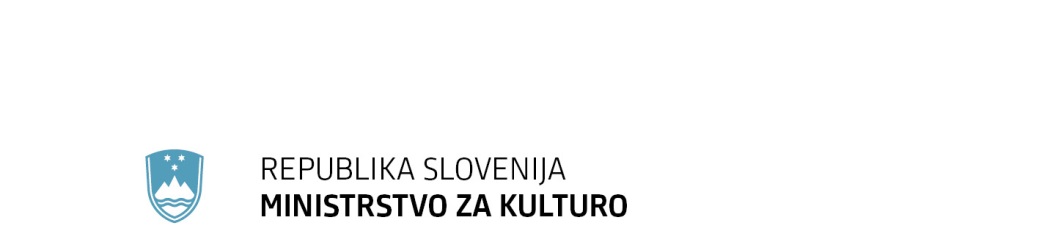 Maistrova ulica 10, 1000 Ljubljana	T: 01 369 59 00	F: 01 369 59 01	E: gp.mk@gov.si	www.mk.gov.siPREDLOG    (2016-3340-0050)Na podlagi 86. člena Zakona o uresničevanju javnega interesa za kulturo (Uradni list RS, št. 77/07 − uradno prečiščeno besedilo, 56/08, 4/10, 20/11, 111/13 in 68/16) izdaja Vlada Republike SlovenijeUredboo spremembah in dopolnitvah Uredbe o samozaposlenih v kulturičlenV Uredbi o samozaposlenih v kulturi (Uradni list RS, št. 45/10, 43/11, 64/12, 28/14 in 35/16) se v 1. alineji prvega odstavka 2. člena besedilo »(Uradni list RS, št. 77/07 − uradno prečiščeno besedilo, 56/08, 4/10 in 20/11; v nadaljnjem besedilu: zakon)« spremeni tako, da se glasi: »(Uradni list RS, št. 77/07 − uradno prečiščeno besedilo, 56/08, 4/10, 20/11, 111/13 in 68/16; v nadaljnjem besedilu: zakon)«. členBesedilo 3. člena se spremeni tako, da se glasi:»Posamezniku, ki je že bil vpisan v razvid in po izbrisu iz razvida ponovno poda vlogo za vpis z istim specializiranim poklicem in je ta poklic ob ponovnem vpisu opredeljen v tej uredbi se ponovno preveri le pogoj, da posameznik ni uživalec pokojnine. Prejšnji stavek ne velja za posameznika, ki je bil izbrisan po uradni dolžnosti na podlagi 7. člena.«.členV prvem odstavku 8. člena se beseda »treh« nadomesti z besedo »petih«.V tretjem odstavku se besedilo »tri leta« spremeni tako, da se glasi: »pet let«.Peti odstavek se spremeni tako, da se glasi:»(5) Ne glede na tretji odstavek tega člena se samozaposlenemu v kulturi, ki je dosegel starost najmanj 55 let in mu je bila priznana pravica do plačila prispevkov iz državnega proračuna v skupnem trajanju najmanj 20 let, pri čemer se v to obdobje všteva tudi čas zaposlitve v javnih zavodih s področja kulture, prizna pravica do plačila prispevkov za socialno varnost vse do izpolnitve pogojev za pridobitev pravice do starostne pokojnine.«.členV prvem odstavku 9. člena se besedilo v oklepaju spremeni tako, da se glasi:»(npr. državna nagrada na področju kulture ali primerljiva nagrada, ki jo podeljujejo stanovska društva, primerljiva mednarodna nagrada ali priznanje za izvedeno avtorsko delo, dokumentirane kritike oziroma objave v strokovni literaturi, odmevnost izvedbe dela in drugi viri o izvedbi dela v domači oziroma mednarodni javnosti)«.V drugem odstavku 9. člena se besedilo v oklepaju spremeni tako, da se glasi:»(npr. odzivi strokovne javnosti, odmevnost izvedbe/opravljenega dela, priporočila stanovskih društev ali stroke,  izkazana strokovnost delovnih referenc,  profesionalni prispevek na področju ter pomen dela za razvoj in uveljavitev poklica)«.člen(1) V prvi alineji prvega odstavka 10. člena se beseda »treh« nadomesti z besedo »petih« in besedna zveza »zadnja tri leta« z besedno zvezo »zadnjih pet let«.(2) V prvem odstavku 10. člena se doda nova peta alineja, ki se glasi: »pisne izjave o soavtorstvu«.Sedanja peta alineja postane šesta.členV tretjem odstavku 11. člena se beseda »treh« nadomesti z besedo »petih«.členPriloge I, II, III in IV k uredbi se nadomestijo z novimi prilogami I, II, III in IV, ki so kot priloga sestavni del te uredbe.PREHODNI IN KONČNA DOLOČBAčlenPostopki za vpis v razvid, o katerih pred uveljavitvijo te uredbe še ni bilo odločeno, se končajo v skladu s to uredbo. Določbe te uredbe se uporabljajo od 1. januarja 2017. Do takrat se za pridobitev pravice do plačila prispevkov za socialno varnost iz državnega proračuna uporabljajo določbe Uredbe o samozaposlenih v kulturi (Uradni list RS, št. 45/10, 43/11, 64/12, 28/14 in 35/16). Postopki za priznanje pravice do plačila prispevkov za socialno varnost iz državnega proračuna, začeti pred uveljavitvijo te uredbe, se dokončajo po dosedanjih predpisih. Poklici iz razvida samozaposlenih se uskladijo s to uredbo v treh mesecih po njeni uveljavitvi.členSamozaposlenim, ki so na dan uveljavitve te uredbe vpisani v razvid pod spodaj navedene poklice, se jim po uradni dolžnosti dosedanji naziv poklica nadomesti z novim nazivom poklica v skladu s to uredbo, in sicer:- vpisani pod poklica arhitekt in krajinski arhitekt se vpišejo pod poklic arhitekt (arhitekt, krajinski arhitekt, arhitekt urbanist, oblikovalec notranje opreme); - vpisani pod poklica dirigent in zborovodja se vpišejo pod poklic dirigent (dirigent, zborovodja);- vpisani pod poklice dramatik, pesnik in pisatelj se vpišejo pod poklic književnik (dramatik, esejist, pesnik, pisatelj);- vpisani pod poklice industrijski oblikovalec, oblikovalec vidnih sporočil, oblikovalec tekstilij in oblačil in unikatni oblikovalec se vpišejo pod poklic oblikovalec (industrijski oblikovalec, unikatni oblikovalec, oblikovalec vidnih sporočil, oblikovalec tekstilij in oblačil);- vpisani pod poklic mešalec slike se vpišejo pod poklic snemalec (filmski, videa, za elektronske medije);- vpisani pod poklica mešalec zvoka in režiser zvoka se vpišejo pod poklic oblikovalec zvoka;- vpisani pod poklic moderator/voditelj in napovedovalec (radijski, televizijski) se vpišejo pod poklic napovedovalec voditelj;-vpisani pod poklic pisec glasbenih besedil se vpišejo pod poklic pisec glasbenih besedil/libretist- vpisani pod poklic konservator (arhitekt, gradbenik, strojnik) se vpisšejo pod poklic konservator. (2) Samozaposlene, ki so na dan uveljavitve te uredbe vpisani v razvid pod naslednjimi poklici: antikvar, interdisciplinarni ustvarjalec sodobne umetnosti, leksikograf, se pozove, da v roku treh mesecev od prejema poziva podajo vlogo za spremembo naziva poklica v skladu s to uredbo oziroma podajo vlogo za izbris iz razvida za navedeni poklic. V primeru podaje izjave o spremembi naziva poklica in izpolnjevanja pogojev za vpis pod želeni poklic, bo izdana odločba o spremembi poklica. Če samozaposleni v enem mesecu od prejema poziva ne poda izjave ali vloge za spremembo vpisa naziva poklica oziroma ne poda vloge za izbris, se za navedene poklice izbriše iz razvida po uradni dolžnosti, in sicer z dnem, ko poteče šestmesečni rok od uveljavitve te uredbe. Samozaposleni, ki ima priznano pravico do plačila prispevkov za socialno varnost, se za navedene poklice izbriše iz razvida s potekom priznane pravice do plačila prispevkov za socialno varnost.  členTa uredba začne veljati naslednji dan po objavi v Uradnem listu Republike Slovenije.Št.: Ljubljana, EVA 2016-3340-0050Dr. Miroslav Cerar l.r.PREDSEDNIK VLADEPriloga I: Specializirani poklici na področju kulture in kriteriji izjemnega kulturnega prispevka za pridobitev pravice do plačila prispevkov za socialno varnostVrednotenje kriterijev: za obseg 30 točk in za kakovost skupaj največ 70 točk (največje možno število točk je 100). PRAG ZA IZPOLNITEV POGOJA IZJEMNOSTI V OKVIRU POSAMEZNEGA POKLICA JE 81 TOČK, pri čemer mora:– izpolniti vseh 30 točk za obseg in – izpolniti najmanj 50 % možnih točk za vsak posamezen kriterij kakovosti.Če posameznik poda vlogo za pridobitev pravice do plačila prispevkov za več poklicev hkrati, s katerimi je vpisan v razvid samozaposlenih v kulturi, se lahko pri ugotavljanju izpolnjevanja kriterija obsega upošteva delovanje samozaposlenega v okviru teh poklicev. Pri tem seštevek vseh točk ne more preseči 30 točk. Samozaposleni, ki dosega pogoj obsega iz naslova več poklicev, mora  za pridobitev pravice v celoti izpolnjevati kriterij kakovosti vsaj pri enem specializiranem poklicu, za katerega je zaprosil za pravico. Priloga II: Specializirani poklici na področju kulture − deficitarni poklici in kriteriji prispevka k razvoju področja, ki ga zajema deficitarni poklic, za pridobitev pravice do plačila prispevkov za socialno varnostVrednotenje kriterijev: za obseg 30 točk in za kakovost skupaj največ 70 točk (največje možno število točk je 100). PRAG ZA IZPOLNITEV POGOJA STROKOVNOSTI JE 81 TOČK, pri čemer mora:– izpolniti vseh 30 točk za obseg in – izpolniti najmanj 50 % možnih točk za vsak posamezen kriterij kakovosti.Če posameznik poda vlogo za pridobitev pravice do plačila prispevkov za več poklicev hkrati, s katerimi je vpisan v razvid samozaposlenih v kulturi, se lahko pri ugotavljanju izpolnjevanja kriterija obsega upošteva delovanje samozaposlenega v okviru teh poklicev. Pri tem seštevek vseh točk ne more preseči 30 točk. Samozaposleni, ki dosega pogoj obsega iz naslova več poklicev, mora  za pridobitev pravice v celoti izpolnjevati kriterij kakovosti vsaj pri enem specializiranem poklicu, za katerega je zaprosil za pravico. Za razlago kriterijev, ki jih določata prilogi I in II, veljajo naslednje opredelitveReferenčna prizorišča in producenti/izdajatelji na posameznem poklicnem področju so tisti, ki primarno in kontinuirano delujejo na področju ter imajo stalno ali pogodbeno zaposlenega strokovnjaka za področje, ki ga pokrivajo. Izjemoma lahko sem sodijo tudi druga prizorišča in producenti/izdajatelji, ki so se v strokovni javnosti uveljavili zaradi preteklih dogodkov na posameznem področju, kar izkazujejo z medijskimi odzivi in priporočili področnih strokovnjakov.Referenčni dogodki in prireditve na posameznem področju so tisti dogodki in prireditve, ki so se uveljavili v strokovni javnosti na nacionalni ali mednarodni ravni. Sem sodijo različni bienali, razstave, festivali, uvrstitve v zbirke, nagrade in nominacije za nagrade … ter drugi kulturni dogodki in prireditve, ki potekajo kontinuirano v daljšem časovnem obdobju.Referenčni strokovnjaki za posamezno področje/poklic so tisti, ki so s svojim delom v preteklosti izkazali usposobljenost za vrednotenje in promocijo posameznega področja umetnosti v domačem in mednarodnem kulturnem prostoru.Referenčni prireditveni prostori na področju intermedijske umetnosti (prizorišča) so tisti, katerih primarna dejavnost je organiziranje sodobnih intermedijskih umetniških dogodkov, festivalov ipd. Dokazujejo se z medijskimi odzivi, ki presegajo lokalne razmere in izkazujejo udeležbo mednarodno priznanih strokovnjakov s področja intermedijske umetnosti, ki z dosedanjim delom dokazujejo usposobljenost za najbolj zahtevne kuratorske naloge.Vrednotenje nagrad: Presojo nagrad za življensko delo ali opus, ne glede na to, kdaj je nagradaa podeljena, opravi strokovna komisija glede na njeno naravo in pomen. Pri tistih, ki prvič zaprošajo za pravico do plačila prispevkov, se študentska Prešernova nagrada na področju umetnosti in kulture, ki jo je prosilec prejel v zadnjih petih letih, in ob pogoju, da od zaključka študija ni minilo več kot dve leti, vrednoti kot najvišja nacionalna oziroma primerljiva mednarodna nagrada.Javno predvajanje filmskih in avdiovizualnih del je predvajanje del na javnih kinematografskih projekcijah, ki so temu primerno javno napovedane in predstavljene, ter predvajanje avdiovizualnih del prek televizijskih programov oziroma avdiovizualnih medijskih storitev.Strokovno delo na področju varstva kulturne dediščine, varstva arhivskega gradiva in knjižnične dejavnosti: za ugotavljanje izjemnih dosežkov, izpopolnjevanja in objav se smiselno uporabljajo pravilniki, ki opredljujejo strokovne nazive na navedenih področjih. Priloga III: Vloga za vpis v razvid samozaposlenih v kulturiNa podlagi 82. člena Zakona o uresničevanju javnega interesa za kulturo (Uradni list RS, št. 77/07 − uradno prečiščeno besedilo, 56/08, 4/10, 20/11, 111/13 in 68/16) vlagamzahtevo za vpis v razvid samozaposlenih v kulturi.I. Podatki o vlagatelju/vlagateljiciPodatki o stalnem prebivališčuPodatki o začasnem prebivališčuII. Podatki o specializiranih poklicih oziroma specializiranih deficitarnih poklicihSpecializirani poklic, za katerega želim biti vpisan/vpisana v razvid: Priloga IV: Vloga za pridobitev pravice do plačila prispevkov za socialno varnostNa podlagi 83. člena Zakona o uresničevanju javnega interesa za kulturo vlagam zahtevo za pridobitev pravice do plačila prispevkov za socialno varnost. I . Podatki o vlagatelju/vlagateljiciPodatki o stalnem prebivališčuPodatki o začasnem prebivališčuIzpolnjevanje pogoja iz druge alinee petega odstavka 8. člena Uredbe o samozaposlenih v kulturi II. Podatki o specializiranih oziroma specializiranih deficitarnih poklicihSpecializirani oziroma specializirani deficitarni poklic, za katerega želim pridobiti pravico: Pravica mi je bila že priznana do dne:      III.  Seznam del v zadnjih em petih letihnem obdobju ter prejete nagrade in priznanja, na podlagi iz katerih je razviden izjemeni kulturni prispevek oziroma prispevek k razvoju področja, ki ga zajema deficitarni poklic:SPECIALIZIRANI POKLIC: _________________________IV. Izjave vlagatelja/vlagateljiceUpravičenec do plačila prispevkov za socialno varnost mora sporočiti vsako spremembo podatkov, ki vpliva na pridobitev oziroma uživanje pravice iz te uredbe, oddajo elektronskega obrazca obračuna (OPSVZ) in določitev višine plačila prispevkov, v 15 dneh po njenem nastanku.Če upravičenec v tem roku ne predloži podatkov, ki vplivajo na oddajo elektronskega obrazca obračuna, mora obrazec oziroma popravek le-tega oddati sam.Izjavljam, da za potrebe tega postopka dovoljujem pridobitev podatkov o datumu izpolnitve pogojev za pridobitev pravice do starostne pokojnine s strani ZPIZ.Izjavljam da sem/nisem rezident Republike Slovenije za davčne namene (označiti).Datum:						Podpis: V. Izjava o soavtorstvuProjekt: ................................................................................. (v nadaljevanju: projekt)IZJAVAo soavtorstvu po 12. členu ZASP v okviru arhitekturnega projektaSpodaj navedeni soavtorji (v nadaljevanju: soavtorji) oz. arhitekturni biro kot pravna oseba, v okviru katere je bil ustvarjen projekt (v nadaljevanju: arhitekturni biro), pod odškodninsko in kazensko odgovornostjo izjavljamo in jamčimo, da:1.	smo soavtorji dejansko sodelovali pri stvaritvi projekta, 2. 	so prispevki soavtorjev k projektu individualne intelektualne stvaritve po 5. členu ZASP,3. 	dejanski prispevki soavtorjev k ustvaritvi projekta obsegajo spodaj navedene odstotne     	deleže (v nadaljevanju: odstotni deleži), 4. 	smo in bomo soavtorji in arhitekturni biro uveljavljali in upoštevali odstotne deleže v vseh      fazah projekta, od ev. natečaja do idejne zasnove, PGD in PZI, 5. 	smo in bomo soavtorji in arhitekturni biro uveljavljali in upoštevali odstotne deleže v skladu z	ZASP, zlasti glede spoštovanja moralne avtorske pravice priznanja avtorstva (18. člen),  prenosa materialnih avtorskih pravic (73. do 80. člen), delitve in izplačil nagrad in avtorskega  honorarja (81. do 82. člen).Ljubljana, dne ...................Priloge:dokumentacija, iz katere je razviden izjemen kulturni prispevek za vsak poklic: predstavitvena mapa del za zadnjih pet let in izkazane državne nagrade na področju kulture ali nagrade, ki jih podeljujejo primerljiva stanovska društva, primerljive mednarodne nagrade ali priznanja, dokumentirane kritike oziroma objave v strokovni literaturi, odmevnost v domači in mednarodni javnosti ter življenjepis alidokumentacija, iz katere je razviden prispevek k razvoju področja, ki ga zajema deficitarni poklic: predstavitvena mapa del ali umetniških dosežkov v kulturi za zadnjih pet let ter dokumentirane kritike oziroma objave v strokovni literaturi, odmevnost v domači in mednarodni javnosti ter življenjepis,dokumentacija, iz katere je razvidna zaposlitev v javnih zavodih s področja kulture v primeru uveljavljanja trajne pridobitve pravice do plačila prispevkov na podlagi 5. odstavka 8. člena uredbe,izjava o avtorstvu.Priloge, ki jih ministrstvo samo pridobi od pristojnega organa (vlagatelj jih lahko priloži tudi sam):odločba o odmeri dohodnine za pretekla tri leta aliobračun akontacije dohodnine od dohodka, doseženega z opravljanjem dejavnosti za preteklo leto, ali potrdilo pristojnega davčnega organa, da ni zavezanec/zavezanka za oddajo napovedi za odmero dohodnine (oziroma izjavo, da ni davčni zavezanec),dokazilo o rezidentstvu za davčne namene v Republiki Sloveniji,podatek o datumu izpolnitve pogojev za pridobitev pravice do starostne pokojnine s straniZPIZ.VI. Pisne izjave, povezane s pomočjo po pravilu »de minimis«: Izjavljam, da sem seznanjen s tem, da se pravica do plačila prispevkov za socialno varnost po tej uredbi dodeli kot pomoč »de minimis« v skladu z Uredbo Komisije (EU) št. 1407/2013 z dne 18. decembra 2013 o uporabi členov 107 in 108 Pogodbe o delovanju Evropske unije pri pomoči »de minimis« (Uradni list L 352 z dne 24. 12. 2013).Izjava o že prejetih pomočeh »de minimis«, vključno z navedbo, pri katerih dajalcih in v kakšnem znesku, o kandidaturi za pomoč »de minimis« in o že odobreni in še ne izplačani pomoči »de minimis«, vse v zadnjih treh letih:____________________________________________________________________________________________________________________________________________________________oziroma o drugih že prejetih (ali zaprošenih) pomočeh za iste upravičene stroške:____________________________________________________________________________________________________________________________________________________________Izjavljam, da z dodeljenim zneskom pomoči »de minimis« ne bodo presežene dovoljena zgornja meja pomoči »de minimis« in dovoljene intenzivnosti pomoči po drugih predpisih.Seznam povezanih podjetij: ________________________________________________________________________________      _________________________________________________________________________________________________________________________________________________________________Datum:						Podpis:Pomoči, dodeljene po pravilu »de minimis«, so pomoči, ki zaradi svoje višine ne izkrivljajo ali ogrožajo konkurence in hkrati: skupna pomoč »de minimis«, ki se odobri in izplača istemu upravičencu – enotnemu podjetju, kadar koli v času treh proračunskih let ne presega zgornje meje, tj. 200.000 eurov, ne glede na obliko in namen pomoči.Upošteva se pravilo kumulacije pomoči, in sicer če je upravičenec za iste upravičene stroške prejel ali namerava prejeti tudi drugo državno pomoč, skupni znesek prejete pomoči ne sme preseči zgornje meje in intenzivnosti pomoči, določene za posebne okoliščine vsakega primera v predpisih Evropske unije.Enotno podjetje pomeni vsa podjetja, ki so med seboj najmanj v enem od naslednjih razmerij:a) podjetje ima večino glasovalnih pravic delničarjev ali družbenikov drugega podjetja; b) podjetje ima pravico imenovati ali odpoklicati večino članov upravnega, poslovodnega ali nadzornega organa drugega podjetja; c) podjetje ima pravico izvrševati prevladujoč vpliv na drugo podjetje na podlagi pogodbe, sklenjene z navedenim podjetjem, ali določbe v njegovi družbeni pogodbi ali statutu; d) podjetje, ki je delničar ali družbenik drugega podjetja, na podlagi dogovora z drugimi delničarji ali družbeniki navedenega podjetja sámo nadzoruje večino glasovalnih pravic delničarjev ali družbenikov navedenega podjetja. Podjetja, ki so v katerem koli razmerju iz točk a do d prvega pododstavka prek enega ali več drugih podjetij, prav tako veljajo za enotno podjetje (oziroma/ali je bilo podjetje v zadnjih 3 letih pripojeno k drugemu podjetju ali je prišlo do delitve podjetja). OBRAZLOŽITEVI. UVODPravna podlaga (besedilo, vsebina zakonske določbe, ki je podlaga za izdajo uredbe)Vlada sprejme na podlagi Zakona o uresničevanju javnega interesa za kulturo (Uradni list RS, št. 77/07 – uradno prečiščeno besedilo, 56/08, 4/10, 20/11, 111/13 in 68/16; v nadaljevanju ZUJIK) uredbo, s katero podrobneje uredi postopek vpisa v razvid samozaposlenih v kulturi ter pravico do plačila prispevkov za socialno varnost iz državnega proračuna. ZUJIK v 86. členu narekuje vladi tudi, da določi specializirane poklice na področju kulture ter podrobnejše kriterije izpolnjevanja izjemnega kulturnega prispevka in prispevka k razvoju področja, ki ga zajema deficitarni poklic.Državni zbor RS je sprejel Zakon o spremembah in dopolnitvah Zakona o uresničevanju javnega interesa za kulturo (Uradni list RS, št 68/16; v nadaljevanju ZUJIK-F), s katerim se spreminja čas priznavanja pravice do plačila prispevkov za socialno varnost iz državnega proračuna (v nadaljevanju: prispevki za socialno varnost), ki se podaljšuje s treh let na pet let, zvišala se je starostna meja za pridobitev trajne pravice, in sicer s 50 let na 55 let. Pri tem bo samozaposleni to pravico pridobil brez preverjanja izjemnega kulturnega prispevka samozaposlenega v zadnjih petih letih, ostaja pa pogoj, da je imel samozaposleni v preteklosti to pravico priznano v skupnem trajanju 20 let, vključno z morebitno zaposlitvijo v javnem zavodu s področja kulture, kot to velja že zdaj. Poleg tega sta bila s strani strokovnih komisij za posamezna področja in vidike kulture znova pregledana tudi seznama specializiranih poklicev v kulturi. Zakon o spremembah in dopolnitvah Zakona o uresničevanju javnega interesa za kulturo nalaga vladi sprejem uredbe v 30 dneh od njegove uveljavitve.II. VSEBINSKA OBRAZLOŽITEV PREDLAGANIH REŠITEVDoločbe predmetne uredbe se nanašajo na uskladitev z določbami ZUJIK-F, in sicer:uskladitev objav Zakona o uresničevanju javnega interesa za kulturo,uskladitev postopka pri ponovnem vpisu posameznika z istim specializiranim poklicem in je ta poklic ob ponovnem vpisu opredeljen v uredbi,uskladitev časa priznanja pravice do plačila prispevkov za socialno varnost s treh na pet let.Spremembe pomenijo administrativno razbremenitev strank in s tem tudi večjo socialno varnost za daljše časovno obdobje, posebna razbremenitev in zaščita pa velja za starejše samozaposlene, ki bodo ob navedenih pogojih pravico do plačila prispevkov pridobili trajno do izpolnitve pogojev za upokojitev brez preverjanja izjemnega kulturnega prispevka, kot je veljalo do zdaj.Z ZUJIK je določen splošen kriterij izjemnega kulturnega prispevka in prispevka k razvoju področja, ki ga zajema deficitarni poklic, in je izpeljan s podrobnejšimi kriteriji, ki jih uredba določa na ravni vsakega posameznega poklica, s katerim se ustvarjalci na področju kulture lahko vpišejo v razvid samozaposlenih in za katerega lahko pridobijo tudi pravico do plačila prispevkov za socialno varnost iz državnega proračuna. Postavitev kriterijev pomeni jasno določitev pogojev za pridobitev pravice do plačila prispevkov, kar omogoča jasen in transparenten postopek dodeljevanja pravice ter uravnoteženo obravnavo posameznih specializiranih poklicev v kulturi oziroma zagotavlja doslednejši in pravičnejši pristop pri dodeljevanju te pravice. S spremembo časa za podelitev pravice do plačila prispevkov za socialno varnost je potrebna uskladitev kriterijev s časom preverjanja izjemnega kulturnega prispevka in prispevka k razvoju področja, ki ga zajema deficitarni poklic v zadnjih petih letih. Poleg tega sta bila ob ponovnem pregledu kriterijev znova pregledana tudi seznama specializiranih poklicev v kulturi in deficitarnih poklicev, pa tudi merila, ki so se po pregledu nekoliko spremenila. Prispevki za socialno varnost so namenjeni izključno tistim samozaposlenim v kulturi, katerih delo v zadnjih petih letih pred pridobitvijo pravice izkazuje izjemen kulturni prispevek, ali ko gre za poklice in dejavnosti, ki jih je treba posebej podpirati zaradi kadrovskih potreb v kulturi, zato se dvigne prag za ugotavljanje pogoja izjemnosti na 81 točk. Kriteriji se še naprej delijo na obseg in kakovost, pri čemer je za obseg mogoče dobiti največ 30 točk in za kakovost skupaj največ 70 točk. Zaradi narave dela, primerljivosti posameznih poklicev in potrebe po dodatnih obrazložitvah se predlagajo naslednje spremembe:Poklici, ki se združujejo:Poklici z dodano obrazložitvijo: Poklici, ki se črtajo:Deficitarni poklici:Glede na navedeno ter v skladu s 7. in 8. odstavkom 2. člena uredbe se specializirani poklici in kriteriji določijo v prilogah I in II, ki sta sestavni del uredbe. Zaradi spremembe časa priznavanja pravice in ugotavljanja izjemnega kulturnega prispevka ter poenostavitve postopkov se spremenita tudi prilogi III in IV. Prehodni in končna določba skladno s prehodnimi določbami ZUJIK-F urejajo začetek uporabe določb te uredbe, ravnanje v postopkih za vpis v razvid in za priznanje pravice do plačila prispevkov za socialno varnost iz državnega proračuna, začetih pred uveljavitvijo te uredbe, ter določajo začetek veljavnosti uredbe.Številka: 0070-25/2016/59Številka: 0070-25/2016/59Ljubljana, 9. 12. 2016Ljubljana, 9. 12. 2016EVA 2016-3340-0050EVA 2016-3340-0050GENERALNI SEKRETARIAT VLADE REPUBLIKE SLOVENIJEGp.gs@gov.siGENERALNI SEKRETARIAT VLADE REPUBLIKE SLOVENIJEGp.gs@gov.siZADEVA: Uredba o spremembah in dopolnitvah Uredbe o samozaposlenih v kulturi – predlog za obravnavo ZADEVA: Uredba o spremembah in dopolnitvah Uredbe o samozaposlenih v kulturi – predlog za obravnavo ZADEVA: Uredba o spremembah in dopolnitvah Uredbe o samozaposlenih v kulturi – predlog za obravnavo ZADEVA: Uredba o spremembah in dopolnitvah Uredbe o samozaposlenih v kulturi – predlog za obravnavo 1. Predlog sklepov vlade:1. Predlog sklepov vlade:1. Predlog sklepov vlade:1. Predlog sklepov vlade:Na podlagi 21. člena Zakona o Vladi Republike Slovenije (Uradni list RS, št. 24/05 – uradno prečiščeno besedilo, 109/08 in 38/10 – ZUKN, 8/12, 21/13 in 47/13 – ZDU-1G), 83.,  86. člena Zakona o uresničevanju javnega interesa za kulturo (Uradni list RS, št. 77/07 – uradno prečiščeno besedilo, 56/08, 4/10, 20/11, 111/13 in 68/16) je Vlada Republike Slovenije na ... seji dne ... sprejela naslednji sklep:Vlada Republike Slovenije izdaja Uredbo o spremembah in dopolnitvah Uredbe o samozaposlenih v kulturi in jo objavi v Uradnem listu Republike Slovenije.                                                                                                     Mag. Lilijana KozlovičGENERALNA SEKRETARKA Sklep prejmejo: Ministrstvo za pravosodje,Ministrstvo za finance,Služba Vlade RS za zakonodajo,Ministrstvo za kulturo.Na podlagi 21. člena Zakona o Vladi Republike Slovenije (Uradni list RS, št. 24/05 – uradno prečiščeno besedilo, 109/08 in 38/10 – ZUKN, 8/12, 21/13 in 47/13 – ZDU-1G), 83.,  86. člena Zakona o uresničevanju javnega interesa za kulturo (Uradni list RS, št. 77/07 – uradno prečiščeno besedilo, 56/08, 4/10, 20/11, 111/13 in 68/16) je Vlada Republike Slovenije na ... seji dne ... sprejela naslednji sklep:Vlada Republike Slovenije izdaja Uredbo o spremembah in dopolnitvah Uredbe o samozaposlenih v kulturi in jo objavi v Uradnem listu Republike Slovenije.                                                                                                     Mag. Lilijana KozlovičGENERALNA SEKRETARKA Sklep prejmejo: Ministrstvo za pravosodje,Ministrstvo za finance,Služba Vlade RS za zakonodajo,Ministrstvo za kulturo.Na podlagi 21. člena Zakona o Vladi Republike Slovenije (Uradni list RS, št. 24/05 – uradno prečiščeno besedilo, 109/08 in 38/10 – ZUKN, 8/12, 21/13 in 47/13 – ZDU-1G), 83.,  86. člena Zakona o uresničevanju javnega interesa za kulturo (Uradni list RS, št. 77/07 – uradno prečiščeno besedilo, 56/08, 4/10, 20/11, 111/13 in 68/16) je Vlada Republike Slovenije na ... seji dne ... sprejela naslednji sklep:Vlada Republike Slovenije izdaja Uredbo o spremembah in dopolnitvah Uredbe o samozaposlenih v kulturi in jo objavi v Uradnem listu Republike Slovenije.                                                                                                     Mag. Lilijana KozlovičGENERALNA SEKRETARKA Sklep prejmejo: Ministrstvo za pravosodje,Ministrstvo za finance,Služba Vlade RS za zakonodajo,Ministrstvo za kulturo.Na podlagi 21. člena Zakona o Vladi Republike Slovenije (Uradni list RS, št. 24/05 – uradno prečiščeno besedilo, 109/08 in 38/10 – ZUKN, 8/12, 21/13 in 47/13 – ZDU-1G), 83.,  86. člena Zakona o uresničevanju javnega interesa za kulturo (Uradni list RS, št. 77/07 – uradno prečiščeno besedilo, 56/08, 4/10, 20/11, 111/13 in 68/16) je Vlada Republike Slovenije na ... seji dne ... sprejela naslednji sklep:Vlada Republike Slovenije izdaja Uredbo o spremembah in dopolnitvah Uredbe o samozaposlenih v kulturi in jo objavi v Uradnem listu Republike Slovenije.                                                                                                     Mag. Lilijana KozlovičGENERALNA SEKRETARKA Sklep prejmejo: Ministrstvo za pravosodje,Ministrstvo za finance,Služba Vlade RS za zakonodajo,Ministrstvo za kulturo.2. Predlog za obravnavo predloga zakona po nujnem ali skrajšanem postopku v državnem zboru z obrazložitvijo razlogov:2. Predlog za obravnavo predloga zakona po nujnem ali skrajšanem postopku v državnem zboru z obrazložitvijo razlogov:2. Predlog za obravnavo predloga zakona po nujnem ali skrajšanem postopku v državnem zboru z obrazložitvijo razlogov:2. Predlog za obravnavo predloga zakona po nujnem ali skrajšanem postopku v državnem zboru z obrazložitvijo razlogov:(Navedite razloge, razen za predlog zakona o ratifikaciji mednarodne pogodbe, ki se obravnava po nujnem postopku – 169. člen Poslovnika državnega zbora.)(Navedite razloge, razen za predlog zakona o ratifikaciji mednarodne pogodbe, ki se obravnava po nujnem postopku – 169. člen Poslovnika državnega zbora.)(Navedite razloge, razen za predlog zakona o ratifikaciji mednarodne pogodbe, ki se obravnava po nujnem postopku – 169. člen Poslovnika državnega zbora.)(Navedite razloge, razen za predlog zakona o ratifikaciji mednarodne pogodbe, ki se obravnava po nujnem postopku – 169. člen Poslovnika državnega zbora.)3.a Osebe, odgovorne za strokovno pripravo in usklajenost gradiva:3.a Osebe, odgovorne za strokovno pripravo in usklajenost gradiva:3.a Osebe, odgovorne za strokovno pripravo in usklajenost gradiva:3.a Osebe, odgovorne za strokovno pripravo in usklajenost gradiva:Biserka Močnik, generalna direktorica Direktorata za ustvarjalnost, Ministrstvo za kulturo,Metka Šošterič, vodja Sektorja za statusne zadeve, Ministrstvo za kulturo,Mojca Jurič, podsekretarka, Sektor za statusne zadeve, Ministrstvo za kulturo.Biserka Močnik, generalna direktorica Direktorata za ustvarjalnost, Ministrstvo za kulturo,Metka Šošterič, vodja Sektorja za statusne zadeve, Ministrstvo za kulturo,Mojca Jurič, podsekretarka, Sektor za statusne zadeve, Ministrstvo za kulturo.Biserka Močnik, generalna direktorica Direktorata za ustvarjalnost, Ministrstvo za kulturo,Metka Šošterič, vodja Sektorja za statusne zadeve, Ministrstvo za kulturo,Mojca Jurič, podsekretarka, Sektor za statusne zadeve, Ministrstvo za kulturo.Biserka Močnik, generalna direktorica Direktorata za ustvarjalnost, Ministrstvo za kulturo,Metka Šošterič, vodja Sektorja za statusne zadeve, Ministrstvo za kulturo,Mojca Jurič, podsekretarka, Sektor za statusne zadeve, Ministrstvo za kulturo.3.b Zunanji strokovnjaki, ki so sodelovali pri pripravi dela ali celotnega gradiva:3.b Zunanji strokovnjaki, ki so sodelovali pri pripravi dela ali celotnega gradiva:3.b Zunanji strokovnjaki, ki so sodelovali pri pripravi dela ali celotnega gradiva:3.b Zunanji strokovnjaki, ki so sodelovali pri pripravi dela ali celotnega gradiva:Izvedeno je bilo predhodno posvetovanje s strokovnimi komisijami iz 20. člena Zakona o uresničevanju javnega interesa za kulturo za posamezna področja oziroma vidike kulture.Izvedeno je bilo predhodno posvetovanje s strokovnimi komisijami iz 20. člena Zakona o uresničevanju javnega interesa za kulturo za posamezna področja oziroma vidike kulture.Izvedeno je bilo predhodno posvetovanje s strokovnimi komisijami iz 20. člena Zakona o uresničevanju javnega interesa za kulturo za posamezna področja oziroma vidike kulture.Izvedeno je bilo predhodno posvetovanje s strokovnimi komisijami iz 20. člena Zakona o uresničevanju javnega interesa za kulturo za posamezna področja oziroma vidike kulture.4. Predstavniki vlade, ki bodo sodelovali pri delu državnega zbora:4. Predstavniki vlade, ki bodo sodelovali pri delu državnega zbora:4. Predstavniki vlade, ki bodo sodelovali pri delu državnega zbora:4. Predstavniki vlade, ki bodo sodelovali pri delu državnega zbora:////5. Kratek povzetek gradiva:5. Kratek povzetek gradiva:5. Kratek povzetek gradiva:5. Kratek povzetek gradiva:(Izpolnite samo, če ima gradivo več kakor pet strani.)(Izpolnite samo, če ima gradivo več kakor pet strani.)(Izpolnite samo, če ima gradivo več kakor pet strani.)(Izpolnite samo, če ima gradivo več kakor pet strani.)6. Presoja posledic za:6. Presoja posledic za:6. Presoja posledic za:6. Presoja posledic za:a)javnofinančna sredstva nad 40.000 EUR v tekočem in naslednjih treh letihjavnofinančna sredstva nad 40.000 EUR v tekočem in naslednjih treh letihDA/NEb)usklajenost slovenskega pravnega reda s pravnim redom Evropske unijeusklajenost slovenskega pravnega reda s pravnim redom Evropske unijeDA/NEc)administrativne poslediceadministrativne poslediceDA/NEč)gospodarstvo, zlasti mala in srednja podjetja ter konkurenčnost podjetijgospodarstvo, zlasti mala in srednja podjetja ter konkurenčnost podjetijDA/NEd)okolje, vključno s prostorskimi in varstvenimi vidikiokolje, vključno s prostorskimi in varstvenimi vidikiDA/NEe)socialno področjesocialno področjeDA/NEf)dokumente razvojnega načrtovanja:nacionalne dokumente razvojnega načrtovanjarazvojne politike na ravni programov po strukturi razvojne klasifikacije programskega proračunarazvojne dokumente Evropske unije in mednarodnih organizacijdokumente razvojnega načrtovanja:nacionalne dokumente razvojnega načrtovanjarazvojne politike na ravni programov po strukturi razvojne klasifikacije programskega proračunarazvojne dokumente Evropske unije in mednarodnih organizacijDA/NE7.a Predstavitev ocene finančnih posledic nad 40.000 EUR:(Samo če izberete DA pod točko 6.a.)7.a Predstavitev ocene finančnih posledic nad 40.000 EUR:(Samo če izberete DA pod točko 6.a.)7.a Predstavitev ocene finančnih posledic nad 40.000 EUR:(Samo če izberete DA pod točko 6.a.)7.a Predstavitev ocene finančnih posledic nad 40.000 EUR:(Samo če izberete DA pod točko 6.a.)I. Ocena finančnih posledic, ki niso načrtovane v sprejetem proračunuI. Ocena finančnih posledic, ki niso načrtovane v sprejetem proračunuI. Ocena finančnih posledic, ki niso načrtovane v sprejetem proračunuI. Ocena finančnih posledic, ki niso načrtovane v sprejetem proračunuI. Ocena finančnih posledic, ki niso načrtovane v sprejetem proračunuI. Ocena finančnih posledic, ki niso načrtovane v sprejetem proračunuI. Ocena finančnih posledic, ki niso načrtovane v sprejetem proračunuI. Ocena finančnih posledic, ki niso načrtovane v sprejetem proračunuI. Ocena finančnih posledic, ki niso načrtovane v sprejetem proračunuI. Ocena finančnih posledic, ki niso načrtovane v sprejetem proračunuI. Ocena finančnih posledic, ki niso načrtovane v sprejetem proračunuTekoče leto (t)Tekoče leto (t)Tekoče leto (t)t + 1t + 2t + 2t + 2t + 3t + 3Predvideno povečanje (+) ali zmanjšanje (–) prihodkov državnega proračuna Predvideno povečanje (+) ali zmanjšanje (–) prihodkov državnega proračuna Predvideno povečanje (+) ali zmanjšanje (–) prihodkov občinskih proračunov Predvideno povečanje (+) ali zmanjšanje (–) prihodkov občinskih proračunov Predvideno povečanje (+) ali zmanjšanje (–) odhodkov državnega proračuna Predvideno povečanje (+) ali zmanjšanje (–) odhodkov državnega proračuna Predvideno povečanje (+) ali zmanjšanje (–) odhodkov občinskih proračunovPredvideno povečanje (+) ali zmanjšanje (–) odhodkov občinskih proračunovPredvideno povečanje (+) ali zmanjšanje (–) obveznosti za druga javnofinančna sredstvaPredvideno povečanje (+) ali zmanjšanje (–) obveznosti za druga javnofinančna sredstvaII. Finančne posledice za državni proračunII. Finančne posledice za državni proračunII. Finančne posledice za državni proračunII. Finančne posledice za državni proračunII. Finančne posledice za državni proračunII. Finančne posledice za državni proračunII. Finančne posledice za državni proračunII. Finančne posledice za državni proračunII. Finančne posledice za državni proračunII. Finančne posledice za državni proračunII. Finančne posledice za državni proračunII.a Pravice porabe za izvedbo predlaganih rešitev so zagotovljene:II.a Pravice porabe za izvedbo predlaganih rešitev so zagotovljene:II.a Pravice porabe za izvedbo predlaganih rešitev so zagotovljene:II.a Pravice porabe za izvedbo predlaganih rešitev so zagotovljene:II.a Pravice porabe za izvedbo predlaganih rešitev so zagotovljene:II.a Pravice porabe za izvedbo predlaganih rešitev so zagotovljene:II.a Pravice porabe za izvedbo predlaganih rešitev so zagotovljene:II.a Pravice porabe za izvedbo predlaganih rešitev so zagotovljene:II.a Pravice porabe za izvedbo predlaganih rešitev so zagotovljene:II.a Pravice porabe za izvedbo predlaganih rešitev so zagotovljene:II.a Pravice porabe za izvedbo predlaganih rešitev so zagotovljene:Ime proračunskega uporabnika Šifra in naziv ukrepa, projektaŠifra in naziv ukrepa, projektaŠifra in naziv proračunske postavkeŠifra in naziv proračunske postavkeŠifra in naziv proračunske postavkeZnesek za tekoče leto (t)Znesek za tekoče leto (t)Znesek za tekoče leto (t)Znesek za tekoče leto (t)Znesek za t + 1PU 3340NRP/ukrep   3511-11-0012NRP/ukrep   3511-11-0012131123 Samostojni ustvarjalci na področju kulture131123 Samostojni ustvarjalci na področju kulture131123 Samostojni ustvarjalci na področju kulture7.233.621 EUR7.233.621 EUR7.233.621 EUR7.233.621 EUR7.540.000 EURSKUPAJSKUPAJSKUPAJSKUPAJSKUPAJSKUPAJII.b Manjkajoče pravice porabe bodo zagotovljene s prerazporeditvijo:II.b Manjkajoče pravice porabe bodo zagotovljene s prerazporeditvijo:II.b Manjkajoče pravice porabe bodo zagotovljene s prerazporeditvijo:II.b Manjkajoče pravice porabe bodo zagotovljene s prerazporeditvijo:II.b Manjkajoče pravice porabe bodo zagotovljene s prerazporeditvijo:II.b Manjkajoče pravice porabe bodo zagotovljene s prerazporeditvijo:II.b Manjkajoče pravice porabe bodo zagotovljene s prerazporeditvijo:II.b Manjkajoče pravice porabe bodo zagotovljene s prerazporeditvijo:II.b Manjkajoče pravice porabe bodo zagotovljene s prerazporeditvijo:II.b Manjkajoče pravice porabe bodo zagotovljene s prerazporeditvijo:II.b Manjkajoče pravice porabe bodo zagotovljene s prerazporeditvijo:Ime proračunskega uporabnika Šifra in naziv ukrepa, projektaŠifra in naziv ukrepa, projektaŠifra in naziv ukrepa, projektaŠifra in naziv proračunske postavke Šifra in naziv proračunske postavke Znesek za tekoče leto (t)Znesek za tekoče leto (t)Znesek za tekoče leto (t)Znesek za t + 1 Znesek za t + 1 SKUPAJSKUPAJSKUPAJSKUPAJSKUPAJSKUPAJII.c Načrtovana nadomestitev zmanjšanih prihodkov in povečanih odhodkov proračuna:II.c Načrtovana nadomestitev zmanjšanih prihodkov in povečanih odhodkov proračuna:II.c Načrtovana nadomestitev zmanjšanih prihodkov in povečanih odhodkov proračuna:II.c Načrtovana nadomestitev zmanjšanih prihodkov in povečanih odhodkov proračuna:II.c Načrtovana nadomestitev zmanjšanih prihodkov in povečanih odhodkov proračuna:II.c Načrtovana nadomestitev zmanjšanih prihodkov in povečanih odhodkov proračuna:II.c Načrtovana nadomestitev zmanjšanih prihodkov in povečanih odhodkov proračuna:II.c Načrtovana nadomestitev zmanjšanih prihodkov in povečanih odhodkov proračuna:II.c Načrtovana nadomestitev zmanjšanih prihodkov in povečanih odhodkov proračuna:II.c Načrtovana nadomestitev zmanjšanih prihodkov in povečanih odhodkov proračuna:II.c Načrtovana nadomestitev zmanjšanih prihodkov in povečanih odhodkov proračuna:Novi prihodkiNovi prihodkiNovi prihodkiNovi prihodkiZnesek za tekoče leto (t)Znesek za tekoče leto (t)Znesek za tekoče leto (t)Znesek za t + 1Znesek za t + 1Znesek za t + 1Znesek za t + 1SKUPAJSKUPAJSKUPAJSKUPAJOBRAZLOŽITEV:Ocena finančnih posledic, ki niso načrtovane v sprejetem proračunuV zvezi s predlaganim vladnim gradivom se navedejo predvidene spremembe (povečanje, zmanjšanje):prihodkov državnega proračuna in občinskih proračunov,odhodkov državnega proračuna, ki niso načrtovani na ukrepih oziroma projektih sprejetih proračunov,obveznosti za druga javnofinančna sredstva (drugi viri), ki niso načrtovana na ukrepih oziroma projektih sprejetih proračunov.Finančne posledice za državni proračunPrikazane morajo biti finančne posledice za državni proračun, ki so na proračunskih postavkah načrtovane v dinamiki projektov oziroma ukrepov:II.a Pravice porabe za izvedbo predlaganih rešitev so zagotovljene:Navedejo se proračunski uporabnik, ki financira projekt oziroma ukrep; projekt oziroma ukrep, s katerim se bodo dosegli cilji vladnega gradiva, in proračunske postavke (kot proračunski vir financiranja), na katerih so v celoti ali delno zagotovljene pravice porabe (v tem primeru je nujna povezava s točko II.b). Pri uvrstitvi novega projekta oziroma ukrepa v načrt razvojnih programov se navedejo:proračunski uporabnik, ki bo financiral novi projekt oziroma ukrep,projekt oziroma ukrep, s katerim se bodo dosegli cilji vladnega gradiva, in proračunske postavke.Za zagotovitev pravic porabe na proračunskih postavkah, s katerih se bo financiral novi projekt oziroma ukrep, je treba izpolniti tudi točko II.b, saj je za novi projekt oziroma ukrep mogoče zagotoviti pravice porabe le s prerazporeditvijo s proračunskih postavk, s katerih se financirajo že sprejeti oziroma veljavni projekti in ukrepi.II.b Manjkajoče pravice porabe bodo zagotovljene s prerazporeditvijo:Navedejo se proračunski uporabniki, sprejeti (veljavni) ukrepi oziroma projekti, ki jih proračunski uporabnik izvaja, in proračunske postavke tega proračunskega uporabnika, ki so v dinamiki teh projektov oziroma ukrepov ter s katerih se bodo s prerazporeditvijo zagotovile pravice porabe za dodatne aktivnosti pri obstoječih projektih oziroma ukrepih ali novih projektih oziroma ukrepih, navedenih v točki II.a.II.c Načrtovana nadomestitev zmanjšanih prihodkov in povečanih odhodkov proračuna:Če se povečani odhodki (pravice porabe) ne bodo zagotovili tako, kot je določeno v točkah II.a in II.b, je povečanje odhodkov in izdatkov proračuna mogoče na podlagi zakona, ki ureja izvrševanje državnega proračuna (npr. priliv namenskih sredstev EU). Ukrepanje ob zmanjšanju prihodkov in prejemkov proračuna je določeno z zakonom, ki ureja javne finance, in zakonom, ki ureja izvrševanje državnega proračuna.OBRAZLOŽITEV:Ocena finančnih posledic, ki niso načrtovane v sprejetem proračunuV zvezi s predlaganim vladnim gradivom se navedejo predvidene spremembe (povečanje, zmanjšanje):prihodkov državnega proračuna in občinskih proračunov,odhodkov državnega proračuna, ki niso načrtovani na ukrepih oziroma projektih sprejetih proračunov,obveznosti za druga javnofinančna sredstva (drugi viri), ki niso načrtovana na ukrepih oziroma projektih sprejetih proračunov.Finančne posledice za državni proračunPrikazane morajo biti finančne posledice za državni proračun, ki so na proračunskih postavkah načrtovane v dinamiki projektov oziroma ukrepov:II.a Pravice porabe za izvedbo predlaganih rešitev so zagotovljene:Navedejo se proračunski uporabnik, ki financira projekt oziroma ukrep; projekt oziroma ukrep, s katerim se bodo dosegli cilji vladnega gradiva, in proračunske postavke (kot proračunski vir financiranja), na katerih so v celoti ali delno zagotovljene pravice porabe (v tem primeru je nujna povezava s točko II.b). Pri uvrstitvi novega projekta oziroma ukrepa v načrt razvojnih programov se navedejo:proračunski uporabnik, ki bo financiral novi projekt oziroma ukrep,projekt oziroma ukrep, s katerim se bodo dosegli cilji vladnega gradiva, in proračunske postavke.Za zagotovitev pravic porabe na proračunskih postavkah, s katerih se bo financiral novi projekt oziroma ukrep, je treba izpolniti tudi točko II.b, saj je za novi projekt oziroma ukrep mogoče zagotoviti pravice porabe le s prerazporeditvijo s proračunskih postavk, s katerih se financirajo že sprejeti oziroma veljavni projekti in ukrepi.II.b Manjkajoče pravice porabe bodo zagotovljene s prerazporeditvijo:Navedejo se proračunski uporabniki, sprejeti (veljavni) ukrepi oziroma projekti, ki jih proračunski uporabnik izvaja, in proračunske postavke tega proračunskega uporabnika, ki so v dinamiki teh projektov oziroma ukrepov ter s katerih se bodo s prerazporeditvijo zagotovile pravice porabe za dodatne aktivnosti pri obstoječih projektih oziroma ukrepih ali novih projektih oziroma ukrepih, navedenih v točki II.a.II.c Načrtovana nadomestitev zmanjšanih prihodkov in povečanih odhodkov proračuna:Če se povečani odhodki (pravice porabe) ne bodo zagotovili tako, kot je določeno v točkah II.a in II.b, je povečanje odhodkov in izdatkov proračuna mogoče na podlagi zakona, ki ureja izvrševanje državnega proračuna (npr. priliv namenskih sredstev EU). Ukrepanje ob zmanjšanju prihodkov in prejemkov proračuna je določeno z zakonom, ki ureja javne finance, in zakonom, ki ureja izvrševanje državnega proračuna.OBRAZLOŽITEV:Ocena finančnih posledic, ki niso načrtovane v sprejetem proračunuV zvezi s predlaganim vladnim gradivom se navedejo predvidene spremembe (povečanje, zmanjšanje):prihodkov državnega proračuna in občinskih proračunov,odhodkov državnega proračuna, ki niso načrtovani na ukrepih oziroma projektih sprejetih proračunov,obveznosti za druga javnofinančna sredstva (drugi viri), ki niso načrtovana na ukrepih oziroma projektih sprejetih proračunov.Finančne posledice za državni proračunPrikazane morajo biti finančne posledice za državni proračun, ki so na proračunskih postavkah načrtovane v dinamiki projektov oziroma ukrepov:II.a Pravice porabe za izvedbo predlaganih rešitev so zagotovljene:Navedejo se proračunski uporabnik, ki financira projekt oziroma ukrep; projekt oziroma ukrep, s katerim se bodo dosegli cilji vladnega gradiva, in proračunske postavke (kot proračunski vir financiranja), na katerih so v celoti ali delno zagotovljene pravice porabe (v tem primeru je nujna povezava s točko II.b). Pri uvrstitvi novega projekta oziroma ukrepa v načrt razvojnih programov se navedejo:proračunski uporabnik, ki bo financiral novi projekt oziroma ukrep,projekt oziroma ukrep, s katerim se bodo dosegli cilji vladnega gradiva, in proračunske postavke.Za zagotovitev pravic porabe na proračunskih postavkah, s katerih se bo financiral novi projekt oziroma ukrep, je treba izpolniti tudi točko II.b, saj je za novi projekt oziroma ukrep mogoče zagotoviti pravice porabe le s prerazporeditvijo s proračunskih postavk, s katerih se financirajo že sprejeti oziroma veljavni projekti in ukrepi.II.b Manjkajoče pravice porabe bodo zagotovljene s prerazporeditvijo:Navedejo se proračunski uporabniki, sprejeti (veljavni) ukrepi oziroma projekti, ki jih proračunski uporabnik izvaja, in proračunske postavke tega proračunskega uporabnika, ki so v dinamiki teh projektov oziroma ukrepov ter s katerih se bodo s prerazporeditvijo zagotovile pravice porabe za dodatne aktivnosti pri obstoječih projektih oziroma ukrepih ali novih projektih oziroma ukrepih, navedenih v točki II.a.II.c Načrtovana nadomestitev zmanjšanih prihodkov in povečanih odhodkov proračuna:Če se povečani odhodki (pravice porabe) ne bodo zagotovili tako, kot je določeno v točkah II.a in II.b, je povečanje odhodkov in izdatkov proračuna mogoče na podlagi zakona, ki ureja izvrševanje državnega proračuna (npr. priliv namenskih sredstev EU). Ukrepanje ob zmanjšanju prihodkov in prejemkov proračuna je določeno z zakonom, ki ureja javne finance, in zakonom, ki ureja izvrševanje državnega proračuna.OBRAZLOŽITEV:Ocena finančnih posledic, ki niso načrtovane v sprejetem proračunuV zvezi s predlaganim vladnim gradivom se navedejo predvidene spremembe (povečanje, zmanjšanje):prihodkov državnega proračuna in občinskih proračunov,odhodkov državnega proračuna, ki niso načrtovani na ukrepih oziroma projektih sprejetih proračunov,obveznosti za druga javnofinančna sredstva (drugi viri), ki niso načrtovana na ukrepih oziroma projektih sprejetih proračunov.Finančne posledice za državni proračunPrikazane morajo biti finančne posledice za državni proračun, ki so na proračunskih postavkah načrtovane v dinamiki projektov oziroma ukrepov:II.a Pravice porabe za izvedbo predlaganih rešitev so zagotovljene:Navedejo se proračunski uporabnik, ki financira projekt oziroma ukrep; projekt oziroma ukrep, s katerim se bodo dosegli cilji vladnega gradiva, in proračunske postavke (kot proračunski vir financiranja), na katerih so v celoti ali delno zagotovljene pravice porabe (v tem primeru je nujna povezava s točko II.b). Pri uvrstitvi novega projekta oziroma ukrepa v načrt razvojnih programov se navedejo:proračunski uporabnik, ki bo financiral novi projekt oziroma ukrep,projekt oziroma ukrep, s katerim se bodo dosegli cilji vladnega gradiva, in proračunske postavke.Za zagotovitev pravic porabe na proračunskih postavkah, s katerih se bo financiral novi projekt oziroma ukrep, je treba izpolniti tudi točko II.b, saj je za novi projekt oziroma ukrep mogoče zagotoviti pravice porabe le s prerazporeditvijo s proračunskih postavk, s katerih se financirajo že sprejeti oziroma veljavni projekti in ukrepi.II.b Manjkajoče pravice porabe bodo zagotovljene s prerazporeditvijo:Navedejo se proračunski uporabniki, sprejeti (veljavni) ukrepi oziroma projekti, ki jih proračunski uporabnik izvaja, in proračunske postavke tega proračunskega uporabnika, ki so v dinamiki teh projektov oziroma ukrepov ter s katerih se bodo s prerazporeditvijo zagotovile pravice porabe za dodatne aktivnosti pri obstoječih projektih oziroma ukrepih ali novih projektih oziroma ukrepih, navedenih v točki II.a.II.c Načrtovana nadomestitev zmanjšanih prihodkov in povečanih odhodkov proračuna:Če se povečani odhodki (pravice porabe) ne bodo zagotovili tako, kot je določeno v točkah II.a in II.b, je povečanje odhodkov in izdatkov proračuna mogoče na podlagi zakona, ki ureja izvrševanje državnega proračuna (npr. priliv namenskih sredstev EU). Ukrepanje ob zmanjšanju prihodkov in prejemkov proračuna je določeno z zakonom, ki ureja javne finance, in zakonom, ki ureja izvrševanje državnega proračuna.OBRAZLOŽITEV:Ocena finančnih posledic, ki niso načrtovane v sprejetem proračunuV zvezi s predlaganim vladnim gradivom se navedejo predvidene spremembe (povečanje, zmanjšanje):prihodkov državnega proračuna in občinskih proračunov,odhodkov državnega proračuna, ki niso načrtovani na ukrepih oziroma projektih sprejetih proračunov,obveznosti za druga javnofinančna sredstva (drugi viri), ki niso načrtovana na ukrepih oziroma projektih sprejetih proračunov.Finančne posledice za državni proračunPrikazane morajo biti finančne posledice za državni proračun, ki so na proračunskih postavkah načrtovane v dinamiki projektov oziroma ukrepov:II.a Pravice porabe za izvedbo predlaganih rešitev so zagotovljene:Navedejo se proračunski uporabnik, ki financira projekt oziroma ukrep; projekt oziroma ukrep, s katerim se bodo dosegli cilji vladnega gradiva, in proračunske postavke (kot proračunski vir financiranja), na katerih so v celoti ali delno zagotovljene pravice porabe (v tem primeru je nujna povezava s točko II.b). Pri uvrstitvi novega projekta oziroma ukrepa v načrt razvojnih programov se navedejo:proračunski uporabnik, ki bo financiral novi projekt oziroma ukrep,projekt oziroma ukrep, s katerim se bodo dosegli cilji vladnega gradiva, in proračunske postavke.Za zagotovitev pravic porabe na proračunskih postavkah, s katerih se bo financiral novi projekt oziroma ukrep, je treba izpolniti tudi točko II.b, saj je za novi projekt oziroma ukrep mogoče zagotoviti pravice porabe le s prerazporeditvijo s proračunskih postavk, s katerih se financirajo že sprejeti oziroma veljavni projekti in ukrepi.II.b Manjkajoče pravice porabe bodo zagotovljene s prerazporeditvijo:Navedejo se proračunski uporabniki, sprejeti (veljavni) ukrepi oziroma projekti, ki jih proračunski uporabnik izvaja, in proračunske postavke tega proračunskega uporabnika, ki so v dinamiki teh projektov oziroma ukrepov ter s katerih se bodo s prerazporeditvijo zagotovile pravice porabe za dodatne aktivnosti pri obstoječih projektih oziroma ukrepih ali novih projektih oziroma ukrepih, navedenih v točki II.a.II.c Načrtovana nadomestitev zmanjšanih prihodkov in povečanih odhodkov proračuna:Če se povečani odhodki (pravice porabe) ne bodo zagotovili tako, kot je določeno v točkah II.a in II.b, je povečanje odhodkov in izdatkov proračuna mogoče na podlagi zakona, ki ureja izvrševanje državnega proračuna (npr. priliv namenskih sredstev EU). Ukrepanje ob zmanjšanju prihodkov in prejemkov proračuna je določeno z zakonom, ki ureja javne finance, in zakonom, ki ureja izvrševanje državnega proračuna.OBRAZLOŽITEV:Ocena finančnih posledic, ki niso načrtovane v sprejetem proračunuV zvezi s predlaganim vladnim gradivom se navedejo predvidene spremembe (povečanje, zmanjšanje):prihodkov državnega proračuna in občinskih proračunov,odhodkov državnega proračuna, ki niso načrtovani na ukrepih oziroma projektih sprejetih proračunov,obveznosti za druga javnofinančna sredstva (drugi viri), ki niso načrtovana na ukrepih oziroma projektih sprejetih proračunov.Finančne posledice za državni proračunPrikazane morajo biti finančne posledice za državni proračun, ki so na proračunskih postavkah načrtovane v dinamiki projektov oziroma ukrepov:II.a Pravice porabe za izvedbo predlaganih rešitev so zagotovljene:Navedejo se proračunski uporabnik, ki financira projekt oziroma ukrep; projekt oziroma ukrep, s katerim se bodo dosegli cilji vladnega gradiva, in proračunske postavke (kot proračunski vir financiranja), na katerih so v celoti ali delno zagotovljene pravice porabe (v tem primeru je nujna povezava s točko II.b). Pri uvrstitvi novega projekta oziroma ukrepa v načrt razvojnih programov se navedejo:proračunski uporabnik, ki bo financiral novi projekt oziroma ukrep,projekt oziroma ukrep, s katerim se bodo dosegli cilji vladnega gradiva, in proračunske postavke.Za zagotovitev pravic porabe na proračunskih postavkah, s katerih se bo financiral novi projekt oziroma ukrep, je treba izpolniti tudi točko II.b, saj je za novi projekt oziroma ukrep mogoče zagotoviti pravice porabe le s prerazporeditvijo s proračunskih postavk, s katerih se financirajo že sprejeti oziroma veljavni projekti in ukrepi.II.b Manjkajoče pravice porabe bodo zagotovljene s prerazporeditvijo:Navedejo se proračunski uporabniki, sprejeti (veljavni) ukrepi oziroma projekti, ki jih proračunski uporabnik izvaja, in proračunske postavke tega proračunskega uporabnika, ki so v dinamiki teh projektov oziroma ukrepov ter s katerih se bodo s prerazporeditvijo zagotovile pravice porabe za dodatne aktivnosti pri obstoječih projektih oziroma ukrepih ali novih projektih oziroma ukrepih, navedenih v točki II.a.II.c Načrtovana nadomestitev zmanjšanih prihodkov in povečanih odhodkov proračuna:Če se povečani odhodki (pravice porabe) ne bodo zagotovili tako, kot je določeno v točkah II.a in II.b, je povečanje odhodkov in izdatkov proračuna mogoče na podlagi zakona, ki ureja izvrševanje državnega proračuna (npr. priliv namenskih sredstev EU). Ukrepanje ob zmanjšanju prihodkov in prejemkov proračuna je določeno z zakonom, ki ureja javne finance, in zakonom, ki ureja izvrševanje državnega proračuna.OBRAZLOŽITEV:Ocena finančnih posledic, ki niso načrtovane v sprejetem proračunuV zvezi s predlaganim vladnim gradivom se navedejo predvidene spremembe (povečanje, zmanjšanje):prihodkov državnega proračuna in občinskih proračunov,odhodkov državnega proračuna, ki niso načrtovani na ukrepih oziroma projektih sprejetih proračunov,obveznosti za druga javnofinančna sredstva (drugi viri), ki niso načrtovana na ukrepih oziroma projektih sprejetih proračunov.Finančne posledice za državni proračunPrikazane morajo biti finančne posledice za državni proračun, ki so na proračunskih postavkah načrtovane v dinamiki projektov oziroma ukrepov:II.a Pravice porabe za izvedbo predlaganih rešitev so zagotovljene:Navedejo se proračunski uporabnik, ki financira projekt oziroma ukrep; projekt oziroma ukrep, s katerim se bodo dosegli cilji vladnega gradiva, in proračunske postavke (kot proračunski vir financiranja), na katerih so v celoti ali delno zagotovljene pravice porabe (v tem primeru je nujna povezava s točko II.b). Pri uvrstitvi novega projekta oziroma ukrepa v načrt razvojnih programov se navedejo:proračunski uporabnik, ki bo financiral novi projekt oziroma ukrep,projekt oziroma ukrep, s katerim se bodo dosegli cilji vladnega gradiva, in proračunske postavke.Za zagotovitev pravic porabe na proračunskih postavkah, s katerih se bo financiral novi projekt oziroma ukrep, je treba izpolniti tudi točko II.b, saj je za novi projekt oziroma ukrep mogoče zagotoviti pravice porabe le s prerazporeditvijo s proračunskih postavk, s katerih se financirajo že sprejeti oziroma veljavni projekti in ukrepi.II.b Manjkajoče pravice porabe bodo zagotovljene s prerazporeditvijo:Navedejo se proračunski uporabniki, sprejeti (veljavni) ukrepi oziroma projekti, ki jih proračunski uporabnik izvaja, in proračunske postavke tega proračunskega uporabnika, ki so v dinamiki teh projektov oziroma ukrepov ter s katerih se bodo s prerazporeditvijo zagotovile pravice porabe za dodatne aktivnosti pri obstoječih projektih oziroma ukrepih ali novih projektih oziroma ukrepih, navedenih v točki II.a.II.c Načrtovana nadomestitev zmanjšanih prihodkov in povečanih odhodkov proračuna:Če se povečani odhodki (pravice porabe) ne bodo zagotovili tako, kot je določeno v točkah II.a in II.b, je povečanje odhodkov in izdatkov proračuna mogoče na podlagi zakona, ki ureja izvrševanje državnega proračuna (npr. priliv namenskih sredstev EU). Ukrepanje ob zmanjšanju prihodkov in prejemkov proračuna je določeno z zakonom, ki ureja javne finance, in zakonom, ki ureja izvrševanje državnega proračuna.OBRAZLOŽITEV:Ocena finančnih posledic, ki niso načrtovane v sprejetem proračunuV zvezi s predlaganim vladnim gradivom se navedejo predvidene spremembe (povečanje, zmanjšanje):prihodkov državnega proračuna in občinskih proračunov,odhodkov državnega proračuna, ki niso načrtovani na ukrepih oziroma projektih sprejetih proračunov,obveznosti za druga javnofinančna sredstva (drugi viri), ki niso načrtovana na ukrepih oziroma projektih sprejetih proračunov.Finančne posledice za državni proračunPrikazane morajo biti finančne posledice za državni proračun, ki so na proračunskih postavkah načrtovane v dinamiki projektov oziroma ukrepov:II.a Pravice porabe za izvedbo predlaganih rešitev so zagotovljene:Navedejo se proračunski uporabnik, ki financira projekt oziroma ukrep; projekt oziroma ukrep, s katerim se bodo dosegli cilji vladnega gradiva, in proračunske postavke (kot proračunski vir financiranja), na katerih so v celoti ali delno zagotovljene pravice porabe (v tem primeru je nujna povezava s točko II.b). Pri uvrstitvi novega projekta oziroma ukrepa v načrt razvojnih programov se navedejo:proračunski uporabnik, ki bo financiral novi projekt oziroma ukrep,projekt oziroma ukrep, s katerim se bodo dosegli cilji vladnega gradiva, in proračunske postavke.Za zagotovitev pravic porabe na proračunskih postavkah, s katerih se bo financiral novi projekt oziroma ukrep, je treba izpolniti tudi točko II.b, saj je za novi projekt oziroma ukrep mogoče zagotoviti pravice porabe le s prerazporeditvijo s proračunskih postavk, s katerih se financirajo že sprejeti oziroma veljavni projekti in ukrepi.II.b Manjkajoče pravice porabe bodo zagotovljene s prerazporeditvijo:Navedejo se proračunski uporabniki, sprejeti (veljavni) ukrepi oziroma projekti, ki jih proračunski uporabnik izvaja, in proračunske postavke tega proračunskega uporabnika, ki so v dinamiki teh projektov oziroma ukrepov ter s katerih se bodo s prerazporeditvijo zagotovile pravice porabe za dodatne aktivnosti pri obstoječih projektih oziroma ukrepih ali novih projektih oziroma ukrepih, navedenih v točki II.a.II.c Načrtovana nadomestitev zmanjšanih prihodkov in povečanih odhodkov proračuna:Če se povečani odhodki (pravice porabe) ne bodo zagotovili tako, kot je določeno v točkah II.a in II.b, je povečanje odhodkov in izdatkov proračuna mogoče na podlagi zakona, ki ureja izvrševanje državnega proračuna (npr. priliv namenskih sredstev EU). Ukrepanje ob zmanjšanju prihodkov in prejemkov proračuna je določeno z zakonom, ki ureja javne finance, in zakonom, ki ureja izvrševanje državnega proračuna.OBRAZLOŽITEV:Ocena finančnih posledic, ki niso načrtovane v sprejetem proračunuV zvezi s predlaganim vladnim gradivom se navedejo predvidene spremembe (povečanje, zmanjšanje):prihodkov državnega proračuna in občinskih proračunov,odhodkov državnega proračuna, ki niso načrtovani na ukrepih oziroma projektih sprejetih proračunov,obveznosti za druga javnofinančna sredstva (drugi viri), ki niso načrtovana na ukrepih oziroma projektih sprejetih proračunov.Finančne posledice za državni proračunPrikazane morajo biti finančne posledice za državni proračun, ki so na proračunskih postavkah načrtovane v dinamiki projektov oziroma ukrepov:II.a Pravice porabe za izvedbo predlaganih rešitev so zagotovljene:Navedejo se proračunski uporabnik, ki financira projekt oziroma ukrep; projekt oziroma ukrep, s katerim se bodo dosegli cilji vladnega gradiva, in proračunske postavke (kot proračunski vir financiranja), na katerih so v celoti ali delno zagotovljene pravice porabe (v tem primeru je nujna povezava s točko II.b). Pri uvrstitvi novega projekta oziroma ukrepa v načrt razvojnih programov se navedejo:proračunski uporabnik, ki bo financiral novi projekt oziroma ukrep,projekt oziroma ukrep, s katerim se bodo dosegli cilji vladnega gradiva, in proračunske postavke.Za zagotovitev pravic porabe na proračunskih postavkah, s katerih se bo financiral novi projekt oziroma ukrep, je treba izpolniti tudi točko II.b, saj je za novi projekt oziroma ukrep mogoče zagotoviti pravice porabe le s prerazporeditvijo s proračunskih postavk, s katerih se financirajo že sprejeti oziroma veljavni projekti in ukrepi.II.b Manjkajoče pravice porabe bodo zagotovljene s prerazporeditvijo:Navedejo se proračunski uporabniki, sprejeti (veljavni) ukrepi oziroma projekti, ki jih proračunski uporabnik izvaja, in proračunske postavke tega proračunskega uporabnika, ki so v dinamiki teh projektov oziroma ukrepov ter s katerih se bodo s prerazporeditvijo zagotovile pravice porabe za dodatne aktivnosti pri obstoječih projektih oziroma ukrepih ali novih projektih oziroma ukrepih, navedenih v točki II.a.II.c Načrtovana nadomestitev zmanjšanih prihodkov in povečanih odhodkov proračuna:Če se povečani odhodki (pravice porabe) ne bodo zagotovili tako, kot je določeno v točkah II.a in II.b, je povečanje odhodkov in izdatkov proračuna mogoče na podlagi zakona, ki ureja izvrševanje državnega proračuna (npr. priliv namenskih sredstev EU). Ukrepanje ob zmanjšanju prihodkov in prejemkov proračuna je določeno z zakonom, ki ureja javne finance, in zakonom, ki ureja izvrševanje državnega proračuna.OBRAZLOŽITEV:Ocena finančnih posledic, ki niso načrtovane v sprejetem proračunuV zvezi s predlaganim vladnim gradivom se navedejo predvidene spremembe (povečanje, zmanjšanje):prihodkov državnega proračuna in občinskih proračunov,odhodkov državnega proračuna, ki niso načrtovani na ukrepih oziroma projektih sprejetih proračunov,obveznosti za druga javnofinančna sredstva (drugi viri), ki niso načrtovana na ukrepih oziroma projektih sprejetih proračunov.Finančne posledice za državni proračunPrikazane morajo biti finančne posledice za državni proračun, ki so na proračunskih postavkah načrtovane v dinamiki projektov oziroma ukrepov:II.a Pravice porabe za izvedbo predlaganih rešitev so zagotovljene:Navedejo se proračunski uporabnik, ki financira projekt oziroma ukrep; projekt oziroma ukrep, s katerim se bodo dosegli cilji vladnega gradiva, in proračunske postavke (kot proračunski vir financiranja), na katerih so v celoti ali delno zagotovljene pravice porabe (v tem primeru je nujna povezava s točko II.b). Pri uvrstitvi novega projekta oziroma ukrepa v načrt razvojnih programov se navedejo:proračunski uporabnik, ki bo financiral novi projekt oziroma ukrep,projekt oziroma ukrep, s katerim se bodo dosegli cilji vladnega gradiva, in proračunske postavke.Za zagotovitev pravic porabe na proračunskih postavkah, s katerih se bo financiral novi projekt oziroma ukrep, je treba izpolniti tudi točko II.b, saj je za novi projekt oziroma ukrep mogoče zagotoviti pravice porabe le s prerazporeditvijo s proračunskih postavk, s katerih se financirajo že sprejeti oziroma veljavni projekti in ukrepi.II.b Manjkajoče pravice porabe bodo zagotovljene s prerazporeditvijo:Navedejo se proračunski uporabniki, sprejeti (veljavni) ukrepi oziroma projekti, ki jih proračunski uporabnik izvaja, in proračunske postavke tega proračunskega uporabnika, ki so v dinamiki teh projektov oziroma ukrepov ter s katerih se bodo s prerazporeditvijo zagotovile pravice porabe za dodatne aktivnosti pri obstoječih projektih oziroma ukrepih ali novih projektih oziroma ukrepih, navedenih v točki II.a.II.c Načrtovana nadomestitev zmanjšanih prihodkov in povečanih odhodkov proračuna:Če se povečani odhodki (pravice porabe) ne bodo zagotovili tako, kot je določeno v točkah II.a in II.b, je povečanje odhodkov in izdatkov proračuna mogoče na podlagi zakona, ki ureja izvrševanje državnega proračuna (npr. priliv namenskih sredstev EU). Ukrepanje ob zmanjšanju prihodkov in prejemkov proračuna je določeno z zakonom, ki ureja javne finance, in zakonom, ki ureja izvrševanje državnega proračuna.OBRAZLOŽITEV:Ocena finančnih posledic, ki niso načrtovane v sprejetem proračunuV zvezi s predlaganim vladnim gradivom se navedejo predvidene spremembe (povečanje, zmanjšanje):prihodkov državnega proračuna in občinskih proračunov,odhodkov državnega proračuna, ki niso načrtovani na ukrepih oziroma projektih sprejetih proračunov,obveznosti za druga javnofinančna sredstva (drugi viri), ki niso načrtovana na ukrepih oziroma projektih sprejetih proračunov.Finančne posledice za državni proračunPrikazane morajo biti finančne posledice za državni proračun, ki so na proračunskih postavkah načrtovane v dinamiki projektov oziroma ukrepov:II.a Pravice porabe za izvedbo predlaganih rešitev so zagotovljene:Navedejo se proračunski uporabnik, ki financira projekt oziroma ukrep; projekt oziroma ukrep, s katerim se bodo dosegli cilji vladnega gradiva, in proračunske postavke (kot proračunski vir financiranja), na katerih so v celoti ali delno zagotovljene pravice porabe (v tem primeru je nujna povezava s točko II.b). Pri uvrstitvi novega projekta oziroma ukrepa v načrt razvojnih programov se navedejo:proračunski uporabnik, ki bo financiral novi projekt oziroma ukrep,projekt oziroma ukrep, s katerim se bodo dosegli cilji vladnega gradiva, in proračunske postavke.Za zagotovitev pravic porabe na proračunskih postavkah, s katerih se bo financiral novi projekt oziroma ukrep, je treba izpolniti tudi točko II.b, saj je za novi projekt oziroma ukrep mogoče zagotoviti pravice porabe le s prerazporeditvijo s proračunskih postavk, s katerih se financirajo že sprejeti oziroma veljavni projekti in ukrepi.II.b Manjkajoče pravice porabe bodo zagotovljene s prerazporeditvijo:Navedejo se proračunski uporabniki, sprejeti (veljavni) ukrepi oziroma projekti, ki jih proračunski uporabnik izvaja, in proračunske postavke tega proračunskega uporabnika, ki so v dinamiki teh projektov oziroma ukrepov ter s katerih se bodo s prerazporeditvijo zagotovile pravice porabe za dodatne aktivnosti pri obstoječih projektih oziroma ukrepih ali novih projektih oziroma ukrepih, navedenih v točki II.a.II.c Načrtovana nadomestitev zmanjšanih prihodkov in povečanih odhodkov proračuna:Če se povečani odhodki (pravice porabe) ne bodo zagotovili tako, kot je določeno v točkah II.a in II.b, je povečanje odhodkov in izdatkov proračuna mogoče na podlagi zakona, ki ureja izvrševanje državnega proračuna (npr. priliv namenskih sredstev EU). Ukrepanje ob zmanjšanju prihodkov in prejemkov proračuna je določeno z zakonom, ki ureja javne finance, in zakonom, ki ureja izvrševanje državnega proračuna.7.b Predstavitev ocene finančnih posledic pod 40.000 EUR:Spremembe uredbe, glede na sedaj veljavno ureditev, ne prinašajo dodatnih finančnih posledic za državni proračun.7.b Predstavitev ocene finančnih posledic pod 40.000 EUR:Spremembe uredbe, glede na sedaj veljavno ureditev, ne prinašajo dodatnih finančnih posledic za državni proračun.7.b Predstavitev ocene finančnih posledic pod 40.000 EUR:Spremembe uredbe, glede na sedaj veljavno ureditev, ne prinašajo dodatnih finančnih posledic za državni proračun.7.b Predstavitev ocene finančnih posledic pod 40.000 EUR:Spremembe uredbe, glede na sedaj veljavno ureditev, ne prinašajo dodatnih finančnih posledic za državni proračun.7.b Predstavitev ocene finančnih posledic pod 40.000 EUR:Spremembe uredbe, glede na sedaj veljavno ureditev, ne prinašajo dodatnih finančnih posledic za državni proračun.7.b Predstavitev ocene finančnih posledic pod 40.000 EUR:Spremembe uredbe, glede na sedaj veljavno ureditev, ne prinašajo dodatnih finančnih posledic za državni proračun.7.b Predstavitev ocene finančnih posledic pod 40.000 EUR:Spremembe uredbe, glede na sedaj veljavno ureditev, ne prinašajo dodatnih finančnih posledic za državni proračun.7.b Predstavitev ocene finančnih posledic pod 40.000 EUR:Spremembe uredbe, glede na sedaj veljavno ureditev, ne prinašajo dodatnih finančnih posledic za državni proračun.7.b Predstavitev ocene finančnih posledic pod 40.000 EUR:Spremembe uredbe, glede na sedaj veljavno ureditev, ne prinašajo dodatnih finančnih posledic za državni proračun.7.b Predstavitev ocene finančnih posledic pod 40.000 EUR:Spremembe uredbe, glede na sedaj veljavno ureditev, ne prinašajo dodatnih finančnih posledic za državni proračun.7.b Predstavitev ocene finančnih posledic pod 40.000 EUR:Spremembe uredbe, glede na sedaj veljavno ureditev, ne prinašajo dodatnih finančnih posledic za državni proračun.8. Predstavitev sodelovanja z združenji občin:8. Predstavitev sodelovanja z združenji občin:8. Predstavitev sodelovanja z združenji občin:8. Predstavitev sodelovanja z združenji občin:8. Predstavitev sodelovanja z združenji občin:8. Predstavitev sodelovanja z združenji občin:8. Predstavitev sodelovanja z združenji občin:8. Predstavitev sodelovanja z združenji občin:8. Predstavitev sodelovanja z združenji občin:8. Predstavitev sodelovanja z združenji občin:8. Predstavitev sodelovanja z združenji občin:Vsebina predloženega gradiva (predpisa) vpliva na:pristojnosti občin,delovanje občin,financiranje občin.Vsebina predloženega gradiva (predpisa) vpliva na:pristojnosti občin,delovanje občin,financiranje občin.Vsebina predloženega gradiva (predpisa) vpliva na:pristojnosti občin,delovanje občin,financiranje občin.Vsebina predloženega gradiva (predpisa) vpliva na:pristojnosti občin,delovanje občin,financiranje občin.Vsebina predloženega gradiva (predpisa) vpliva na:pristojnosti občin,delovanje občin,financiranje občin.Vsebina predloženega gradiva (predpisa) vpliva na:pristojnosti občin,delovanje občin,financiranje občin.Vsebina predloženega gradiva (predpisa) vpliva na:pristojnosti občin,delovanje občin,financiranje občin.Vsebina predloženega gradiva (predpisa) vpliva na:pristojnosti občin,delovanje občin,financiranje občin.NENENEGradivo (predpis) je bilo poslano v mnenje: Skupnosti občin Slovenije SOS: NEZdruženju občin Slovenije ZOS: NEZdruženju mestnih občin Slovenije ZMOS: NEVsebina Uredbe ne posega na področje delovanja lokalnih skupnostiGradivo (predpis) je bilo poslano v mnenje: Skupnosti občin Slovenije SOS: NEZdruženju občin Slovenije ZOS: NEZdruženju mestnih občin Slovenije ZMOS: NEVsebina Uredbe ne posega na področje delovanja lokalnih skupnostiGradivo (predpis) je bilo poslano v mnenje: Skupnosti občin Slovenije SOS: NEZdruženju občin Slovenije ZOS: NEZdruženju mestnih občin Slovenije ZMOS: NEVsebina Uredbe ne posega na področje delovanja lokalnih skupnostiGradivo (predpis) je bilo poslano v mnenje: Skupnosti občin Slovenije SOS: NEZdruženju občin Slovenije ZOS: NEZdruženju mestnih občin Slovenije ZMOS: NEVsebina Uredbe ne posega na področje delovanja lokalnih skupnostiGradivo (predpis) je bilo poslano v mnenje: Skupnosti občin Slovenije SOS: NEZdruženju občin Slovenije ZOS: NEZdruženju mestnih občin Slovenije ZMOS: NEVsebina Uredbe ne posega na področje delovanja lokalnih skupnostiGradivo (predpis) je bilo poslano v mnenje: Skupnosti občin Slovenije SOS: NEZdruženju občin Slovenije ZOS: NEZdruženju mestnih občin Slovenije ZMOS: NEVsebina Uredbe ne posega na področje delovanja lokalnih skupnostiGradivo (predpis) je bilo poslano v mnenje: Skupnosti občin Slovenije SOS: NEZdruženju občin Slovenije ZOS: NEZdruženju mestnih občin Slovenije ZMOS: NEVsebina Uredbe ne posega na področje delovanja lokalnih skupnostiGradivo (predpis) je bilo poslano v mnenje: Skupnosti občin Slovenije SOS: NEZdruženju občin Slovenije ZOS: NEZdruženju mestnih občin Slovenije ZMOS: NEVsebina Uredbe ne posega na področje delovanja lokalnih skupnostiGradivo (predpis) je bilo poslano v mnenje: Skupnosti občin Slovenije SOS: NEZdruženju občin Slovenije ZOS: NEZdruženju mestnih občin Slovenije ZMOS: NEVsebina Uredbe ne posega na področje delovanja lokalnih skupnostiGradivo (predpis) je bilo poslano v mnenje: Skupnosti občin Slovenije SOS: NEZdruženju občin Slovenije ZOS: NEZdruženju mestnih občin Slovenije ZMOS: NEVsebina Uredbe ne posega na področje delovanja lokalnih skupnostiGradivo (predpis) je bilo poslano v mnenje: Skupnosti občin Slovenije SOS: NEZdruženju občin Slovenije ZOS: NEZdruženju mestnih občin Slovenije ZMOS: NEVsebina Uredbe ne posega na področje delovanja lokalnih skupnosti9. Predstavitev sodelovanja javnosti:9. Predstavitev sodelovanja javnosti:9. Predstavitev sodelovanja javnosti:9. Predstavitev sodelovanja javnosti:9. Predstavitev sodelovanja javnosti:9. Predstavitev sodelovanja javnosti:9. Predstavitev sodelovanja javnosti:9. Predstavitev sodelovanja javnosti:9. Predstavitev sodelovanja javnosti:9. Predstavitev sodelovanja javnosti:9. Predstavitev sodelovanja javnosti:Gradivo je bilo predhodno objavljeno na spletni strani predlagatelja:Gradivo je bilo predhodno objavljeno na spletni strani predlagatelja:Gradivo je bilo predhodno objavljeno na spletni strani predlagatelja:Gradivo je bilo predhodno objavljeno na spletni strani predlagatelja:Gradivo je bilo predhodno objavljeno na spletni strani predlagatelja:Gradivo je bilo predhodno objavljeno na spletni strani predlagatelja:Gradivo je bilo predhodno objavljeno na spletni strani predlagatelja:Gradivo je bilo predhodno objavljeno na spletni strani predlagatelja:DADADA(Če je odgovor NE, navedite, zakaj ni bilo objavljeno.)(Če je odgovor NE, navedite, zakaj ni bilo objavljeno.)(Če je odgovor NE, navedite, zakaj ni bilo objavljeno.)(Če je odgovor NE, navedite, zakaj ni bilo objavljeno.)(Če je odgovor NE, navedite, zakaj ni bilo objavljeno.)(Če je odgovor NE, navedite, zakaj ni bilo objavljeno.)(Če je odgovor NE, navedite, zakaj ni bilo objavljeno.)(Če je odgovor NE, navedite, zakaj ni bilo objavljeno.)(Če je odgovor NE, navedite, zakaj ni bilo objavljeno.)(Če je odgovor NE, navedite, zakaj ni bilo objavljeno.)(Če je odgovor NE, navedite, zakaj ni bilo objavljeno.)Osnutek Uredbe je bil objavljen na spletnih straneh Ministrstva za kulturo in E-demokracije. Ministrstvo je gradivo neposredno posredovalo v obravnavo tudi Nacionalnemu svetu za kulturo (NSK) in Kulturniški zbornici. Javna obravnava je bila odprta do 28. 11. 2016. V javni obravnavi so bili izpostavljeni naslednji vsebinski sklopi: Podaljšanje roka javne obravnave:Zakona o uresničevanju javnega interesa za kulturo (ZUJIK-F), s pričetkom veljavnosti 19. 11. 2016, ki v prehodnih določbah določa, da mora Vlada v 30. dneh od njegove uveljavitve uskladiti Uredbo o samozaposlenih v kulturi (Uradni list RS, št. 45/10, 43/11, 64/12, 28/14 in 35/16; v nadaljevanju Uredba), saj se od 1. 1. 2017 dalje uporabljajo spremembe 83. člena ZUJIK, ki se nanašajo na podaljšanje obdobja podeljevanja pravice do plačila prispevkov za socialno varnost iz treh na pet let. Poleg tega Uredba določa, da strokovne komisija najmanj vsaka tri leta znova pregledajo seznama specializiranih poklicev in ministru lahko predlagajo spremembo uredbe v tem delu. Strokovne komisije so sproti obravnavale prejete pobude zainteresirane in druge strokovne javnosti o morebitnih spremembah Uredbe. Strokovne komisije za posamezna področja kulture (in ne zgolj ena komisija) so ob večkratnem pregledu kriterijev, ki jih je sedaj potrebno uskladiti s podaljšanjem pravice, znova pregledale tudi seznama specializiranih poklicev v kulturi in deficitarnih poklicev. Pri pripravi predlaganih sprememb Uredbe je bilo sodelovanje strokovne javnosti zagotovljeno že začetni fazi priprave predmetne Uredbe. Strokovne komisije, ki v skladu z ZUJIK predstavljajo sodelovanje civilne družbe, so bile namreč vključene že v samo pripravo sprememb Uredbe pred objavo. Temu je sledila še nadaljnja javna objava v okviru časovnih možnosti, ki jih določa ZUJIK-F. Sprememba praga izjemnosti z 71 na 81 točk ter obsega dela :ZUJIK-F je podaljšal obdobje dodelitve pravice, kar pomeni hkrati tudi podaljšanje obdobja, v katerem se presoja delo samozaposlenega, na obdobje zadnjih petih let. Gre zgolj za sorazmerno povečanje obsega dela glede na prejšnje triletno obdobje. Menimo, da je ustrezno in samozaposlenim v korist, da se jim omogoči predstavitev svojega dela v daljšem časovnem obdobju. Pravica do plačila prispevkov ni socialni korektiv temveč priznanje vrhunskosti delovanja posameznega samozaposlenega s področja kulture. Dodeljevanje pravice za obdobje petih let, ki bi ohranilo presojo zadnjega triletnega obdobja delovanja ob nespremenjenih kriterijih obsega, pa zagotovo pomeni neosnovano znižanje obstoječih kriterijev vrhunskosti, pri čemer morajo imeti samozaposleni možnost predstavitve celotnega delovanja v zadnjih petih letih. In nenazadnje mora biti zagotovljena enakopravno obravnava vseh.Prag izpolnitve pogoja izjemnosti mora izkazovati izjemnost dela samozaposlenega glede na povprečje, kar se zasleduje tudi v javnih razpisih za financiranje kulturnih projektov in programov, v katerih sledimo kvaliteti produkcije, prag financiranja ni nižji od navedenega. Da se lahko ugotavljajo kvalitativni kriteriji je potreben minimalni obseg dela. Viša se kriterij obsega iz 20 na 30 točk, pri čemer se uvaja možnost seštevanja točk iz naslova obsega dela pri veš poklicih. Če posameznik poda vlogo za pridobitev pravice do plačila prispevkov za več poklicev hkrati, s katerimi je vpisan v razvid samozaposlenih v kulturi, se bo lahko pri ugotavljanju izpolnjevanja kriterija obsega upoštevalo delovanje samozaposlenega v okviru teh poklicev. Izpostavljena so bila tudi vprašanja, ki niso predmet uredba, kot je neustrezno poimenovanje ustvarjalcev kot samozaposlenih ter osnovni pogoji za pridobitev pravice do plačila prispevkov za socialno varnost iz državnega proračuna do izpolnitve pogojev za upokojitev ureja zakon.Pri pripravi uredbe so bile upoštevane zlasti naslednje pripombe:Kombiniranje števila točk z vseh področij oz. upoštevanje interdisciplinarnosti Upoštevan je predlog, da se v primeru ustvarjalčevega interdisciplinarnega delovanja upošteva kombiniranje števila točk za obseg dela za več specializiranih poklicev, pri čemer mora izpolnjevati kvalitativne kriterije najmanj pri enem od poklicev. Prehodne določbe: podaljšan je rok (z enega meseca na tri mesece) od poziva za podajo vlogo za spremembo naziva poklica v skladu s to uredbo oziroma podajo vlogo za izbris iz razvida za navedeni poklic. Podaljšan je tudi rok za izbris iz razvida po uradni dolžnosti, in sicer s treh na šest mesecev od uveljavitve uredbe. Pripombe vezane na posamezne poklice, so bile smiselno upoštevane v okviru meril in obstoječih poklicev, na primer :filmski animator: znižan kriterij obsega s 4 na 3 javno predvajana avdiovizualna dela, ali 1 celovečerni animirani film,sorazmerno podaljšanju obdobja je zvišan kriterij pri bibliotekarju, interpretatorju kulturne dediščine, konservatorju in konservatorju-restavratorju ter kustosu z enega na dva projekta na področju dejavnosti;pri poklicih na področju se na splošno navedejo avdiovizualna delafotograf: namesto objav v strokovnih revijah so določene objave v referenčnih revijah.književnik: upoštevan je radijski in televizijski medij ter literarna publicistika.Osnutek Uredbe je bil objavljen na spletnih straneh Ministrstva za kulturo in E-demokracije. Ministrstvo je gradivo neposredno posredovalo v obravnavo tudi Nacionalnemu svetu za kulturo (NSK) in Kulturniški zbornici. Javna obravnava je bila odprta do 28. 11. 2016. V javni obravnavi so bili izpostavljeni naslednji vsebinski sklopi: Podaljšanje roka javne obravnave:Zakona o uresničevanju javnega interesa za kulturo (ZUJIK-F), s pričetkom veljavnosti 19. 11. 2016, ki v prehodnih določbah določa, da mora Vlada v 30. dneh od njegove uveljavitve uskladiti Uredbo o samozaposlenih v kulturi (Uradni list RS, št. 45/10, 43/11, 64/12, 28/14 in 35/16; v nadaljevanju Uredba), saj se od 1. 1. 2017 dalje uporabljajo spremembe 83. člena ZUJIK, ki se nanašajo na podaljšanje obdobja podeljevanja pravice do plačila prispevkov za socialno varnost iz treh na pet let. Poleg tega Uredba določa, da strokovne komisija najmanj vsaka tri leta znova pregledajo seznama specializiranih poklicev in ministru lahko predlagajo spremembo uredbe v tem delu. Strokovne komisije so sproti obravnavale prejete pobude zainteresirane in druge strokovne javnosti o morebitnih spremembah Uredbe. Strokovne komisije za posamezna področja kulture (in ne zgolj ena komisija) so ob večkratnem pregledu kriterijev, ki jih je sedaj potrebno uskladiti s podaljšanjem pravice, znova pregledale tudi seznama specializiranih poklicev v kulturi in deficitarnih poklicev. Pri pripravi predlaganih sprememb Uredbe je bilo sodelovanje strokovne javnosti zagotovljeno že začetni fazi priprave predmetne Uredbe. Strokovne komisije, ki v skladu z ZUJIK predstavljajo sodelovanje civilne družbe, so bile namreč vključene že v samo pripravo sprememb Uredbe pred objavo. Temu je sledila še nadaljnja javna objava v okviru časovnih možnosti, ki jih določa ZUJIK-F. Sprememba praga izjemnosti z 71 na 81 točk ter obsega dela :ZUJIK-F je podaljšal obdobje dodelitve pravice, kar pomeni hkrati tudi podaljšanje obdobja, v katerem se presoja delo samozaposlenega, na obdobje zadnjih petih let. Gre zgolj za sorazmerno povečanje obsega dela glede na prejšnje triletno obdobje. Menimo, da je ustrezno in samozaposlenim v korist, da se jim omogoči predstavitev svojega dela v daljšem časovnem obdobju. Pravica do plačila prispevkov ni socialni korektiv temveč priznanje vrhunskosti delovanja posameznega samozaposlenega s področja kulture. Dodeljevanje pravice za obdobje petih let, ki bi ohranilo presojo zadnjega triletnega obdobja delovanja ob nespremenjenih kriterijih obsega, pa zagotovo pomeni neosnovano znižanje obstoječih kriterijev vrhunskosti, pri čemer morajo imeti samozaposleni možnost predstavitve celotnega delovanja v zadnjih petih letih. In nenazadnje mora biti zagotovljena enakopravno obravnava vseh.Prag izpolnitve pogoja izjemnosti mora izkazovati izjemnost dela samozaposlenega glede na povprečje, kar se zasleduje tudi v javnih razpisih za financiranje kulturnih projektov in programov, v katerih sledimo kvaliteti produkcije, prag financiranja ni nižji od navedenega. Da se lahko ugotavljajo kvalitativni kriteriji je potreben minimalni obseg dela. Viša se kriterij obsega iz 20 na 30 točk, pri čemer se uvaja možnost seštevanja točk iz naslova obsega dela pri veš poklicih. Če posameznik poda vlogo za pridobitev pravice do plačila prispevkov za več poklicev hkrati, s katerimi je vpisan v razvid samozaposlenih v kulturi, se bo lahko pri ugotavljanju izpolnjevanja kriterija obsega upoštevalo delovanje samozaposlenega v okviru teh poklicev. Izpostavljena so bila tudi vprašanja, ki niso predmet uredba, kot je neustrezno poimenovanje ustvarjalcev kot samozaposlenih ter osnovni pogoji za pridobitev pravice do plačila prispevkov za socialno varnost iz državnega proračuna do izpolnitve pogojev za upokojitev ureja zakon.Pri pripravi uredbe so bile upoštevane zlasti naslednje pripombe:Kombiniranje števila točk z vseh področij oz. upoštevanje interdisciplinarnosti Upoštevan je predlog, da se v primeru ustvarjalčevega interdisciplinarnega delovanja upošteva kombiniranje števila točk za obseg dela za več specializiranih poklicev, pri čemer mora izpolnjevati kvalitativne kriterije najmanj pri enem od poklicev. Prehodne določbe: podaljšan je rok (z enega meseca na tri mesece) od poziva za podajo vlogo za spremembo naziva poklica v skladu s to uredbo oziroma podajo vlogo za izbris iz razvida za navedeni poklic. Podaljšan je tudi rok za izbris iz razvida po uradni dolžnosti, in sicer s treh na šest mesecev od uveljavitve uredbe. Pripombe vezane na posamezne poklice, so bile smiselno upoštevane v okviru meril in obstoječih poklicev, na primer :filmski animator: znižan kriterij obsega s 4 na 3 javno predvajana avdiovizualna dela, ali 1 celovečerni animirani film,sorazmerno podaljšanju obdobja je zvišan kriterij pri bibliotekarju, interpretatorju kulturne dediščine, konservatorju in konservatorju-restavratorju ter kustosu z enega na dva projekta na področju dejavnosti;pri poklicih na področju se na splošno navedejo avdiovizualna delafotograf: namesto objav v strokovnih revijah so določene objave v referenčnih revijah.književnik: upoštevan je radijski in televizijski medij ter literarna publicistika.Osnutek Uredbe je bil objavljen na spletnih straneh Ministrstva za kulturo in E-demokracije. Ministrstvo je gradivo neposredno posredovalo v obravnavo tudi Nacionalnemu svetu za kulturo (NSK) in Kulturniški zbornici. Javna obravnava je bila odprta do 28. 11. 2016. V javni obravnavi so bili izpostavljeni naslednji vsebinski sklopi: Podaljšanje roka javne obravnave:Zakona o uresničevanju javnega interesa za kulturo (ZUJIK-F), s pričetkom veljavnosti 19. 11. 2016, ki v prehodnih določbah določa, da mora Vlada v 30. dneh od njegove uveljavitve uskladiti Uredbo o samozaposlenih v kulturi (Uradni list RS, št. 45/10, 43/11, 64/12, 28/14 in 35/16; v nadaljevanju Uredba), saj se od 1. 1. 2017 dalje uporabljajo spremembe 83. člena ZUJIK, ki se nanašajo na podaljšanje obdobja podeljevanja pravice do plačila prispevkov za socialno varnost iz treh na pet let. Poleg tega Uredba določa, da strokovne komisija najmanj vsaka tri leta znova pregledajo seznama specializiranih poklicev in ministru lahko predlagajo spremembo uredbe v tem delu. Strokovne komisije so sproti obravnavale prejete pobude zainteresirane in druge strokovne javnosti o morebitnih spremembah Uredbe. Strokovne komisije za posamezna področja kulture (in ne zgolj ena komisija) so ob večkratnem pregledu kriterijev, ki jih je sedaj potrebno uskladiti s podaljšanjem pravice, znova pregledale tudi seznama specializiranih poklicev v kulturi in deficitarnih poklicev. Pri pripravi predlaganih sprememb Uredbe je bilo sodelovanje strokovne javnosti zagotovljeno že začetni fazi priprave predmetne Uredbe. Strokovne komisije, ki v skladu z ZUJIK predstavljajo sodelovanje civilne družbe, so bile namreč vključene že v samo pripravo sprememb Uredbe pred objavo. Temu je sledila še nadaljnja javna objava v okviru časovnih možnosti, ki jih določa ZUJIK-F. Sprememba praga izjemnosti z 71 na 81 točk ter obsega dela :ZUJIK-F je podaljšal obdobje dodelitve pravice, kar pomeni hkrati tudi podaljšanje obdobja, v katerem se presoja delo samozaposlenega, na obdobje zadnjih petih let. Gre zgolj za sorazmerno povečanje obsega dela glede na prejšnje triletno obdobje. Menimo, da je ustrezno in samozaposlenim v korist, da se jim omogoči predstavitev svojega dela v daljšem časovnem obdobju. Pravica do plačila prispevkov ni socialni korektiv temveč priznanje vrhunskosti delovanja posameznega samozaposlenega s področja kulture. Dodeljevanje pravice za obdobje petih let, ki bi ohranilo presojo zadnjega triletnega obdobja delovanja ob nespremenjenih kriterijih obsega, pa zagotovo pomeni neosnovano znižanje obstoječih kriterijev vrhunskosti, pri čemer morajo imeti samozaposleni možnost predstavitve celotnega delovanja v zadnjih petih letih. In nenazadnje mora biti zagotovljena enakopravno obravnava vseh.Prag izpolnitve pogoja izjemnosti mora izkazovati izjemnost dela samozaposlenega glede na povprečje, kar se zasleduje tudi v javnih razpisih za financiranje kulturnih projektov in programov, v katerih sledimo kvaliteti produkcije, prag financiranja ni nižji od navedenega. Da se lahko ugotavljajo kvalitativni kriteriji je potreben minimalni obseg dela. Viša se kriterij obsega iz 20 na 30 točk, pri čemer se uvaja možnost seštevanja točk iz naslova obsega dela pri veš poklicih. Če posameznik poda vlogo za pridobitev pravice do plačila prispevkov za več poklicev hkrati, s katerimi je vpisan v razvid samozaposlenih v kulturi, se bo lahko pri ugotavljanju izpolnjevanja kriterija obsega upoštevalo delovanje samozaposlenega v okviru teh poklicev. Izpostavljena so bila tudi vprašanja, ki niso predmet uredba, kot je neustrezno poimenovanje ustvarjalcev kot samozaposlenih ter osnovni pogoji za pridobitev pravice do plačila prispevkov za socialno varnost iz državnega proračuna do izpolnitve pogojev za upokojitev ureja zakon.Pri pripravi uredbe so bile upoštevane zlasti naslednje pripombe:Kombiniranje števila točk z vseh področij oz. upoštevanje interdisciplinarnosti Upoštevan je predlog, da se v primeru ustvarjalčevega interdisciplinarnega delovanja upošteva kombiniranje števila točk za obseg dela za več specializiranih poklicev, pri čemer mora izpolnjevati kvalitativne kriterije najmanj pri enem od poklicev. Prehodne določbe: podaljšan je rok (z enega meseca na tri mesece) od poziva za podajo vlogo za spremembo naziva poklica v skladu s to uredbo oziroma podajo vlogo za izbris iz razvida za navedeni poklic. Podaljšan je tudi rok za izbris iz razvida po uradni dolžnosti, in sicer s treh na šest mesecev od uveljavitve uredbe. Pripombe vezane na posamezne poklice, so bile smiselno upoštevane v okviru meril in obstoječih poklicev, na primer :filmski animator: znižan kriterij obsega s 4 na 3 javno predvajana avdiovizualna dela, ali 1 celovečerni animirani film,sorazmerno podaljšanju obdobja je zvišan kriterij pri bibliotekarju, interpretatorju kulturne dediščine, konservatorju in konservatorju-restavratorju ter kustosu z enega na dva projekta na področju dejavnosti;pri poklicih na področju se na splošno navedejo avdiovizualna delafotograf: namesto objav v strokovnih revijah so določene objave v referenčnih revijah.književnik: upoštevan je radijski in televizijski medij ter literarna publicistika.Osnutek Uredbe je bil objavljen na spletnih straneh Ministrstva za kulturo in E-demokracije. Ministrstvo je gradivo neposredno posredovalo v obravnavo tudi Nacionalnemu svetu za kulturo (NSK) in Kulturniški zbornici. Javna obravnava je bila odprta do 28. 11. 2016. V javni obravnavi so bili izpostavljeni naslednji vsebinski sklopi: Podaljšanje roka javne obravnave:Zakona o uresničevanju javnega interesa za kulturo (ZUJIK-F), s pričetkom veljavnosti 19. 11. 2016, ki v prehodnih določbah določa, da mora Vlada v 30. dneh od njegove uveljavitve uskladiti Uredbo o samozaposlenih v kulturi (Uradni list RS, št. 45/10, 43/11, 64/12, 28/14 in 35/16; v nadaljevanju Uredba), saj se od 1. 1. 2017 dalje uporabljajo spremembe 83. člena ZUJIK, ki se nanašajo na podaljšanje obdobja podeljevanja pravice do plačila prispevkov za socialno varnost iz treh na pet let. Poleg tega Uredba določa, da strokovne komisija najmanj vsaka tri leta znova pregledajo seznama specializiranih poklicev in ministru lahko predlagajo spremembo uredbe v tem delu. Strokovne komisije so sproti obravnavale prejete pobude zainteresirane in druge strokovne javnosti o morebitnih spremembah Uredbe. Strokovne komisije za posamezna področja kulture (in ne zgolj ena komisija) so ob večkratnem pregledu kriterijev, ki jih je sedaj potrebno uskladiti s podaljšanjem pravice, znova pregledale tudi seznama specializiranih poklicev v kulturi in deficitarnih poklicev. Pri pripravi predlaganih sprememb Uredbe je bilo sodelovanje strokovne javnosti zagotovljeno že začetni fazi priprave predmetne Uredbe. Strokovne komisije, ki v skladu z ZUJIK predstavljajo sodelovanje civilne družbe, so bile namreč vključene že v samo pripravo sprememb Uredbe pred objavo. Temu je sledila še nadaljnja javna objava v okviru časovnih možnosti, ki jih določa ZUJIK-F. Sprememba praga izjemnosti z 71 na 81 točk ter obsega dela :ZUJIK-F je podaljšal obdobje dodelitve pravice, kar pomeni hkrati tudi podaljšanje obdobja, v katerem se presoja delo samozaposlenega, na obdobje zadnjih petih let. Gre zgolj za sorazmerno povečanje obsega dela glede na prejšnje triletno obdobje. Menimo, da je ustrezno in samozaposlenim v korist, da se jim omogoči predstavitev svojega dela v daljšem časovnem obdobju. Pravica do plačila prispevkov ni socialni korektiv temveč priznanje vrhunskosti delovanja posameznega samozaposlenega s področja kulture. Dodeljevanje pravice za obdobje petih let, ki bi ohranilo presojo zadnjega triletnega obdobja delovanja ob nespremenjenih kriterijih obsega, pa zagotovo pomeni neosnovano znižanje obstoječih kriterijev vrhunskosti, pri čemer morajo imeti samozaposleni možnost predstavitve celotnega delovanja v zadnjih petih letih. In nenazadnje mora biti zagotovljena enakopravno obravnava vseh.Prag izpolnitve pogoja izjemnosti mora izkazovati izjemnost dela samozaposlenega glede na povprečje, kar se zasleduje tudi v javnih razpisih za financiranje kulturnih projektov in programov, v katerih sledimo kvaliteti produkcije, prag financiranja ni nižji od navedenega. Da se lahko ugotavljajo kvalitativni kriteriji je potreben minimalni obseg dela. Viša se kriterij obsega iz 20 na 30 točk, pri čemer se uvaja možnost seštevanja točk iz naslova obsega dela pri veš poklicih. Če posameznik poda vlogo za pridobitev pravice do plačila prispevkov za več poklicev hkrati, s katerimi je vpisan v razvid samozaposlenih v kulturi, se bo lahko pri ugotavljanju izpolnjevanja kriterija obsega upoštevalo delovanje samozaposlenega v okviru teh poklicev. Izpostavljena so bila tudi vprašanja, ki niso predmet uredba, kot je neustrezno poimenovanje ustvarjalcev kot samozaposlenih ter osnovni pogoji za pridobitev pravice do plačila prispevkov za socialno varnost iz državnega proračuna do izpolnitve pogojev za upokojitev ureja zakon.Pri pripravi uredbe so bile upoštevane zlasti naslednje pripombe:Kombiniranje števila točk z vseh področij oz. upoštevanje interdisciplinarnosti Upoštevan je predlog, da se v primeru ustvarjalčevega interdisciplinarnega delovanja upošteva kombiniranje števila točk za obseg dela za več specializiranih poklicev, pri čemer mora izpolnjevati kvalitativne kriterije najmanj pri enem od poklicev. Prehodne določbe: podaljšan je rok (z enega meseca na tri mesece) od poziva za podajo vlogo za spremembo naziva poklica v skladu s to uredbo oziroma podajo vlogo za izbris iz razvida za navedeni poklic. Podaljšan je tudi rok za izbris iz razvida po uradni dolžnosti, in sicer s treh na šest mesecev od uveljavitve uredbe. Pripombe vezane na posamezne poklice, so bile smiselno upoštevane v okviru meril in obstoječih poklicev, na primer :filmski animator: znižan kriterij obsega s 4 na 3 javno predvajana avdiovizualna dela, ali 1 celovečerni animirani film,sorazmerno podaljšanju obdobja je zvišan kriterij pri bibliotekarju, interpretatorju kulturne dediščine, konservatorju in konservatorju-restavratorju ter kustosu z enega na dva projekta na področju dejavnosti;pri poklicih na področju se na splošno navedejo avdiovizualna delafotograf: namesto objav v strokovnih revijah so določene objave v referenčnih revijah.književnik: upoštevan je radijski in televizijski medij ter literarna publicistika.Osnutek Uredbe je bil objavljen na spletnih straneh Ministrstva za kulturo in E-demokracije. Ministrstvo je gradivo neposredno posredovalo v obravnavo tudi Nacionalnemu svetu za kulturo (NSK) in Kulturniški zbornici. Javna obravnava je bila odprta do 28. 11. 2016. V javni obravnavi so bili izpostavljeni naslednji vsebinski sklopi: Podaljšanje roka javne obravnave:Zakona o uresničevanju javnega interesa za kulturo (ZUJIK-F), s pričetkom veljavnosti 19. 11. 2016, ki v prehodnih določbah določa, da mora Vlada v 30. dneh od njegove uveljavitve uskladiti Uredbo o samozaposlenih v kulturi (Uradni list RS, št. 45/10, 43/11, 64/12, 28/14 in 35/16; v nadaljevanju Uredba), saj se od 1. 1. 2017 dalje uporabljajo spremembe 83. člena ZUJIK, ki se nanašajo na podaljšanje obdobja podeljevanja pravice do plačila prispevkov za socialno varnost iz treh na pet let. Poleg tega Uredba določa, da strokovne komisija najmanj vsaka tri leta znova pregledajo seznama specializiranih poklicev in ministru lahko predlagajo spremembo uredbe v tem delu. Strokovne komisije so sproti obravnavale prejete pobude zainteresirane in druge strokovne javnosti o morebitnih spremembah Uredbe. Strokovne komisije za posamezna področja kulture (in ne zgolj ena komisija) so ob večkratnem pregledu kriterijev, ki jih je sedaj potrebno uskladiti s podaljšanjem pravice, znova pregledale tudi seznama specializiranih poklicev v kulturi in deficitarnih poklicev. Pri pripravi predlaganih sprememb Uredbe je bilo sodelovanje strokovne javnosti zagotovljeno že začetni fazi priprave predmetne Uredbe. Strokovne komisije, ki v skladu z ZUJIK predstavljajo sodelovanje civilne družbe, so bile namreč vključene že v samo pripravo sprememb Uredbe pred objavo. Temu je sledila še nadaljnja javna objava v okviru časovnih možnosti, ki jih določa ZUJIK-F. Sprememba praga izjemnosti z 71 na 81 točk ter obsega dela :ZUJIK-F je podaljšal obdobje dodelitve pravice, kar pomeni hkrati tudi podaljšanje obdobja, v katerem se presoja delo samozaposlenega, na obdobje zadnjih petih let. Gre zgolj za sorazmerno povečanje obsega dela glede na prejšnje triletno obdobje. Menimo, da je ustrezno in samozaposlenim v korist, da se jim omogoči predstavitev svojega dela v daljšem časovnem obdobju. Pravica do plačila prispevkov ni socialni korektiv temveč priznanje vrhunskosti delovanja posameznega samozaposlenega s področja kulture. Dodeljevanje pravice za obdobje petih let, ki bi ohranilo presojo zadnjega triletnega obdobja delovanja ob nespremenjenih kriterijih obsega, pa zagotovo pomeni neosnovano znižanje obstoječih kriterijev vrhunskosti, pri čemer morajo imeti samozaposleni možnost predstavitve celotnega delovanja v zadnjih petih letih. In nenazadnje mora biti zagotovljena enakopravno obravnava vseh.Prag izpolnitve pogoja izjemnosti mora izkazovati izjemnost dela samozaposlenega glede na povprečje, kar se zasleduje tudi v javnih razpisih za financiranje kulturnih projektov in programov, v katerih sledimo kvaliteti produkcije, prag financiranja ni nižji od navedenega. Da se lahko ugotavljajo kvalitativni kriteriji je potreben minimalni obseg dela. Viša se kriterij obsega iz 20 na 30 točk, pri čemer se uvaja možnost seštevanja točk iz naslova obsega dela pri veš poklicih. Če posameznik poda vlogo za pridobitev pravice do plačila prispevkov za več poklicev hkrati, s katerimi je vpisan v razvid samozaposlenih v kulturi, se bo lahko pri ugotavljanju izpolnjevanja kriterija obsega upoštevalo delovanje samozaposlenega v okviru teh poklicev. Izpostavljena so bila tudi vprašanja, ki niso predmet uredba, kot je neustrezno poimenovanje ustvarjalcev kot samozaposlenih ter osnovni pogoji za pridobitev pravice do plačila prispevkov za socialno varnost iz državnega proračuna do izpolnitve pogojev za upokojitev ureja zakon.Pri pripravi uredbe so bile upoštevane zlasti naslednje pripombe:Kombiniranje števila točk z vseh področij oz. upoštevanje interdisciplinarnosti Upoštevan je predlog, da se v primeru ustvarjalčevega interdisciplinarnega delovanja upošteva kombiniranje števila točk za obseg dela za več specializiranih poklicev, pri čemer mora izpolnjevati kvalitativne kriterije najmanj pri enem od poklicev. Prehodne določbe: podaljšan je rok (z enega meseca na tri mesece) od poziva za podajo vlogo za spremembo naziva poklica v skladu s to uredbo oziroma podajo vlogo za izbris iz razvida za navedeni poklic. Podaljšan je tudi rok za izbris iz razvida po uradni dolžnosti, in sicer s treh na šest mesecev od uveljavitve uredbe. Pripombe vezane na posamezne poklice, so bile smiselno upoštevane v okviru meril in obstoječih poklicev, na primer :filmski animator: znižan kriterij obsega s 4 na 3 javno predvajana avdiovizualna dela, ali 1 celovečerni animirani film,sorazmerno podaljšanju obdobja je zvišan kriterij pri bibliotekarju, interpretatorju kulturne dediščine, konservatorju in konservatorju-restavratorju ter kustosu z enega na dva projekta na področju dejavnosti;pri poklicih na področju se na splošno navedejo avdiovizualna delafotograf: namesto objav v strokovnih revijah so določene objave v referenčnih revijah.književnik: upoštevan je radijski in televizijski medij ter literarna publicistika.Osnutek Uredbe je bil objavljen na spletnih straneh Ministrstva za kulturo in E-demokracije. Ministrstvo je gradivo neposredno posredovalo v obravnavo tudi Nacionalnemu svetu za kulturo (NSK) in Kulturniški zbornici. Javna obravnava je bila odprta do 28. 11. 2016. V javni obravnavi so bili izpostavljeni naslednji vsebinski sklopi: Podaljšanje roka javne obravnave:Zakona o uresničevanju javnega interesa za kulturo (ZUJIK-F), s pričetkom veljavnosti 19. 11. 2016, ki v prehodnih določbah določa, da mora Vlada v 30. dneh od njegove uveljavitve uskladiti Uredbo o samozaposlenih v kulturi (Uradni list RS, št. 45/10, 43/11, 64/12, 28/14 in 35/16; v nadaljevanju Uredba), saj se od 1. 1. 2017 dalje uporabljajo spremembe 83. člena ZUJIK, ki se nanašajo na podaljšanje obdobja podeljevanja pravice do plačila prispevkov za socialno varnost iz treh na pet let. Poleg tega Uredba določa, da strokovne komisija najmanj vsaka tri leta znova pregledajo seznama specializiranih poklicev in ministru lahko predlagajo spremembo uredbe v tem delu. Strokovne komisije so sproti obravnavale prejete pobude zainteresirane in druge strokovne javnosti o morebitnih spremembah Uredbe. Strokovne komisije za posamezna področja kulture (in ne zgolj ena komisija) so ob večkratnem pregledu kriterijev, ki jih je sedaj potrebno uskladiti s podaljšanjem pravice, znova pregledale tudi seznama specializiranih poklicev v kulturi in deficitarnih poklicev. Pri pripravi predlaganih sprememb Uredbe je bilo sodelovanje strokovne javnosti zagotovljeno že začetni fazi priprave predmetne Uredbe. Strokovne komisije, ki v skladu z ZUJIK predstavljajo sodelovanje civilne družbe, so bile namreč vključene že v samo pripravo sprememb Uredbe pred objavo. Temu je sledila še nadaljnja javna objava v okviru časovnih možnosti, ki jih določa ZUJIK-F. Sprememba praga izjemnosti z 71 na 81 točk ter obsega dela :ZUJIK-F je podaljšal obdobje dodelitve pravice, kar pomeni hkrati tudi podaljšanje obdobja, v katerem se presoja delo samozaposlenega, na obdobje zadnjih petih let. Gre zgolj za sorazmerno povečanje obsega dela glede na prejšnje triletno obdobje. Menimo, da je ustrezno in samozaposlenim v korist, da se jim omogoči predstavitev svojega dela v daljšem časovnem obdobju. Pravica do plačila prispevkov ni socialni korektiv temveč priznanje vrhunskosti delovanja posameznega samozaposlenega s področja kulture. Dodeljevanje pravice za obdobje petih let, ki bi ohranilo presojo zadnjega triletnega obdobja delovanja ob nespremenjenih kriterijih obsega, pa zagotovo pomeni neosnovano znižanje obstoječih kriterijev vrhunskosti, pri čemer morajo imeti samozaposleni možnost predstavitve celotnega delovanja v zadnjih petih letih. In nenazadnje mora biti zagotovljena enakopravno obravnava vseh.Prag izpolnitve pogoja izjemnosti mora izkazovati izjemnost dela samozaposlenega glede na povprečje, kar se zasleduje tudi v javnih razpisih za financiranje kulturnih projektov in programov, v katerih sledimo kvaliteti produkcije, prag financiranja ni nižji od navedenega. Da se lahko ugotavljajo kvalitativni kriteriji je potreben minimalni obseg dela. Viša se kriterij obsega iz 20 na 30 točk, pri čemer se uvaja možnost seštevanja točk iz naslova obsega dela pri veš poklicih. Če posameznik poda vlogo za pridobitev pravice do plačila prispevkov za več poklicev hkrati, s katerimi je vpisan v razvid samozaposlenih v kulturi, se bo lahko pri ugotavljanju izpolnjevanja kriterija obsega upoštevalo delovanje samozaposlenega v okviru teh poklicev. Izpostavljena so bila tudi vprašanja, ki niso predmet uredba, kot je neustrezno poimenovanje ustvarjalcev kot samozaposlenih ter osnovni pogoji za pridobitev pravice do plačila prispevkov za socialno varnost iz državnega proračuna do izpolnitve pogojev za upokojitev ureja zakon.Pri pripravi uredbe so bile upoštevane zlasti naslednje pripombe:Kombiniranje števila točk z vseh področij oz. upoštevanje interdisciplinarnosti Upoštevan je predlog, da se v primeru ustvarjalčevega interdisciplinarnega delovanja upošteva kombiniranje števila točk za obseg dela za več specializiranih poklicev, pri čemer mora izpolnjevati kvalitativne kriterije najmanj pri enem od poklicev. Prehodne določbe: podaljšan je rok (z enega meseca na tri mesece) od poziva za podajo vlogo za spremembo naziva poklica v skladu s to uredbo oziroma podajo vlogo za izbris iz razvida za navedeni poklic. Podaljšan je tudi rok za izbris iz razvida po uradni dolžnosti, in sicer s treh na šest mesecev od uveljavitve uredbe. Pripombe vezane na posamezne poklice, so bile smiselno upoštevane v okviru meril in obstoječih poklicev, na primer :filmski animator: znižan kriterij obsega s 4 na 3 javno predvajana avdiovizualna dela, ali 1 celovečerni animirani film,sorazmerno podaljšanju obdobja je zvišan kriterij pri bibliotekarju, interpretatorju kulturne dediščine, konservatorju in konservatorju-restavratorju ter kustosu z enega na dva projekta na področju dejavnosti;pri poklicih na področju se na splošno navedejo avdiovizualna delafotograf: namesto objav v strokovnih revijah so določene objave v referenčnih revijah.književnik: upoštevan je radijski in televizijski medij ter literarna publicistika.Osnutek Uredbe je bil objavljen na spletnih straneh Ministrstva za kulturo in E-demokracije. Ministrstvo je gradivo neposredno posredovalo v obravnavo tudi Nacionalnemu svetu za kulturo (NSK) in Kulturniški zbornici. Javna obravnava je bila odprta do 28. 11. 2016. V javni obravnavi so bili izpostavljeni naslednji vsebinski sklopi: Podaljšanje roka javne obravnave:Zakona o uresničevanju javnega interesa za kulturo (ZUJIK-F), s pričetkom veljavnosti 19. 11. 2016, ki v prehodnih določbah določa, da mora Vlada v 30. dneh od njegove uveljavitve uskladiti Uredbo o samozaposlenih v kulturi (Uradni list RS, št. 45/10, 43/11, 64/12, 28/14 in 35/16; v nadaljevanju Uredba), saj se od 1. 1. 2017 dalje uporabljajo spremembe 83. člena ZUJIK, ki se nanašajo na podaljšanje obdobja podeljevanja pravice do plačila prispevkov za socialno varnost iz treh na pet let. Poleg tega Uredba določa, da strokovne komisija najmanj vsaka tri leta znova pregledajo seznama specializiranih poklicev in ministru lahko predlagajo spremembo uredbe v tem delu. Strokovne komisije so sproti obravnavale prejete pobude zainteresirane in druge strokovne javnosti o morebitnih spremembah Uredbe. Strokovne komisije za posamezna področja kulture (in ne zgolj ena komisija) so ob večkratnem pregledu kriterijev, ki jih je sedaj potrebno uskladiti s podaljšanjem pravice, znova pregledale tudi seznama specializiranih poklicev v kulturi in deficitarnih poklicev. Pri pripravi predlaganih sprememb Uredbe je bilo sodelovanje strokovne javnosti zagotovljeno že začetni fazi priprave predmetne Uredbe. Strokovne komisije, ki v skladu z ZUJIK predstavljajo sodelovanje civilne družbe, so bile namreč vključene že v samo pripravo sprememb Uredbe pred objavo. Temu je sledila še nadaljnja javna objava v okviru časovnih možnosti, ki jih določa ZUJIK-F. Sprememba praga izjemnosti z 71 na 81 točk ter obsega dela :ZUJIK-F je podaljšal obdobje dodelitve pravice, kar pomeni hkrati tudi podaljšanje obdobja, v katerem se presoja delo samozaposlenega, na obdobje zadnjih petih let. Gre zgolj za sorazmerno povečanje obsega dela glede na prejšnje triletno obdobje. Menimo, da je ustrezno in samozaposlenim v korist, da se jim omogoči predstavitev svojega dela v daljšem časovnem obdobju. Pravica do plačila prispevkov ni socialni korektiv temveč priznanje vrhunskosti delovanja posameznega samozaposlenega s področja kulture. Dodeljevanje pravice za obdobje petih let, ki bi ohranilo presojo zadnjega triletnega obdobja delovanja ob nespremenjenih kriterijih obsega, pa zagotovo pomeni neosnovano znižanje obstoječih kriterijev vrhunskosti, pri čemer morajo imeti samozaposleni možnost predstavitve celotnega delovanja v zadnjih petih letih. In nenazadnje mora biti zagotovljena enakopravno obravnava vseh.Prag izpolnitve pogoja izjemnosti mora izkazovati izjemnost dela samozaposlenega glede na povprečje, kar se zasleduje tudi v javnih razpisih za financiranje kulturnih projektov in programov, v katerih sledimo kvaliteti produkcije, prag financiranja ni nižji od navedenega. Da se lahko ugotavljajo kvalitativni kriteriji je potreben minimalni obseg dela. Viša se kriterij obsega iz 20 na 30 točk, pri čemer se uvaja možnost seštevanja točk iz naslova obsega dela pri veš poklicih. Če posameznik poda vlogo za pridobitev pravice do plačila prispevkov za več poklicev hkrati, s katerimi je vpisan v razvid samozaposlenih v kulturi, se bo lahko pri ugotavljanju izpolnjevanja kriterija obsega upoštevalo delovanje samozaposlenega v okviru teh poklicev. Izpostavljena so bila tudi vprašanja, ki niso predmet uredba, kot je neustrezno poimenovanje ustvarjalcev kot samozaposlenih ter osnovni pogoji za pridobitev pravice do plačila prispevkov za socialno varnost iz državnega proračuna do izpolnitve pogojev za upokojitev ureja zakon.Pri pripravi uredbe so bile upoštevane zlasti naslednje pripombe:Kombiniranje števila točk z vseh področij oz. upoštevanje interdisciplinarnosti Upoštevan je predlog, da se v primeru ustvarjalčevega interdisciplinarnega delovanja upošteva kombiniranje števila točk za obseg dela za več specializiranih poklicev, pri čemer mora izpolnjevati kvalitativne kriterije najmanj pri enem od poklicev. Prehodne določbe: podaljšan je rok (z enega meseca na tri mesece) od poziva za podajo vlogo za spremembo naziva poklica v skladu s to uredbo oziroma podajo vlogo za izbris iz razvida za navedeni poklic. Podaljšan je tudi rok za izbris iz razvida po uradni dolžnosti, in sicer s treh na šest mesecev od uveljavitve uredbe. Pripombe vezane na posamezne poklice, so bile smiselno upoštevane v okviru meril in obstoječih poklicev, na primer :filmski animator: znižan kriterij obsega s 4 na 3 javno predvajana avdiovizualna dela, ali 1 celovečerni animirani film,sorazmerno podaljšanju obdobja je zvišan kriterij pri bibliotekarju, interpretatorju kulturne dediščine, konservatorju in konservatorju-restavratorju ter kustosu z enega na dva projekta na področju dejavnosti;pri poklicih na področju se na splošno navedejo avdiovizualna delafotograf: namesto objav v strokovnih revijah so določene objave v referenčnih revijah.književnik: upoštevan je radijski in televizijski medij ter literarna publicistika.Osnutek Uredbe je bil objavljen na spletnih straneh Ministrstva za kulturo in E-demokracije. Ministrstvo je gradivo neposredno posredovalo v obravnavo tudi Nacionalnemu svetu za kulturo (NSK) in Kulturniški zbornici. Javna obravnava je bila odprta do 28. 11. 2016. V javni obravnavi so bili izpostavljeni naslednji vsebinski sklopi: Podaljšanje roka javne obravnave:Zakona o uresničevanju javnega interesa za kulturo (ZUJIK-F), s pričetkom veljavnosti 19. 11. 2016, ki v prehodnih določbah določa, da mora Vlada v 30. dneh od njegove uveljavitve uskladiti Uredbo o samozaposlenih v kulturi (Uradni list RS, št. 45/10, 43/11, 64/12, 28/14 in 35/16; v nadaljevanju Uredba), saj se od 1. 1. 2017 dalje uporabljajo spremembe 83. člena ZUJIK, ki se nanašajo na podaljšanje obdobja podeljevanja pravice do plačila prispevkov za socialno varnost iz treh na pet let. Poleg tega Uredba določa, da strokovne komisija najmanj vsaka tri leta znova pregledajo seznama specializiranih poklicev in ministru lahko predlagajo spremembo uredbe v tem delu. Strokovne komisije so sproti obravnavale prejete pobude zainteresirane in druge strokovne javnosti o morebitnih spremembah Uredbe. Strokovne komisije za posamezna področja kulture (in ne zgolj ena komisija) so ob večkratnem pregledu kriterijev, ki jih je sedaj potrebno uskladiti s podaljšanjem pravice, znova pregledale tudi seznama specializiranih poklicev v kulturi in deficitarnih poklicev. Pri pripravi predlaganih sprememb Uredbe je bilo sodelovanje strokovne javnosti zagotovljeno že začetni fazi priprave predmetne Uredbe. Strokovne komisije, ki v skladu z ZUJIK predstavljajo sodelovanje civilne družbe, so bile namreč vključene že v samo pripravo sprememb Uredbe pred objavo. Temu je sledila še nadaljnja javna objava v okviru časovnih možnosti, ki jih določa ZUJIK-F. Sprememba praga izjemnosti z 71 na 81 točk ter obsega dela :ZUJIK-F je podaljšal obdobje dodelitve pravice, kar pomeni hkrati tudi podaljšanje obdobja, v katerem se presoja delo samozaposlenega, na obdobje zadnjih petih let. Gre zgolj za sorazmerno povečanje obsega dela glede na prejšnje triletno obdobje. Menimo, da je ustrezno in samozaposlenim v korist, da se jim omogoči predstavitev svojega dela v daljšem časovnem obdobju. Pravica do plačila prispevkov ni socialni korektiv temveč priznanje vrhunskosti delovanja posameznega samozaposlenega s področja kulture. Dodeljevanje pravice za obdobje petih let, ki bi ohranilo presojo zadnjega triletnega obdobja delovanja ob nespremenjenih kriterijih obsega, pa zagotovo pomeni neosnovano znižanje obstoječih kriterijev vrhunskosti, pri čemer morajo imeti samozaposleni možnost predstavitve celotnega delovanja v zadnjih petih letih. In nenazadnje mora biti zagotovljena enakopravno obravnava vseh.Prag izpolnitve pogoja izjemnosti mora izkazovati izjemnost dela samozaposlenega glede na povprečje, kar se zasleduje tudi v javnih razpisih za financiranje kulturnih projektov in programov, v katerih sledimo kvaliteti produkcije, prag financiranja ni nižji od navedenega. Da se lahko ugotavljajo kvalitativni kriteriji je potreben minimalni obseg dela. Viša se kriterij obsega iz 20 na 30 točk, pri čemer se uvaja možnost seštevanja točk iz naslova obsega dela pri veš poklicih. Če posameznik poda vlogo za pridobitev pravice do plačila prispevkov za več poklicev hkrati, s katerimi je vpisan v razvid samozaposlenih v kulturi, se bo lahko pri ugotavljanju izpolnjevanja kriterija obsega upoštevalo delovanje samozaposlenega v okviru teh poklicev. Izpostavljena so bila tudi vprašanja, ki niso predmet uredba, kot je neustrezno poimenovanje ustvarjalcev kot samozaposlenih ter osnovni pogoji za pridobitev pravice do plačila prispevkov za socialno varnost iz državnega proračuna do izpolnitve pogojev za upokojitev ureja zakon.Pri pripravi uredbe so bile upoštevane zlasti naslednje pripombe:Kombiniranje števila točk z vseh področij oz. upoštevanje interdisciplinarnosti Upoštevan je predlog, da se v primeru ustvarjalčevega interdisciplinarnega delovanja upošteva kombiniranje števila točk za obseg dela za več specializiranih poklicev, pri čemer mora izpolnjevati kvalitativne kriterije najmanj pri enem od poklicev. Prehodne določbe: podaljšan je rok (z enega meseca na tri mesece) od poziva za podajo vlogo za spremembo naziva poklica v skladu s to uredbo oziroma podajo vlogo za izbris iz razvida za navedeni poklic. Podaljšan je tudi rok za izbris iz razvida po uradni dolžnosti, in sicer s treh na šest mesecev od uveljavitve uredbe. Pripombe vezane na posamezne poklice, so bile smiselno upoštevane v okviru meril in obstoječih poklicev, na primer :filmski animator: znižan kriterij obsega s 4 na 3 javno predvajana avdiovizualna dela, ali 1 celovečerni animirani film,sorazmerno podaljšanju obdobja je zvišan kriterij pri bibliotekarju, interpretatorju kulturne dediščine, konservatorju in konservatorju-restavratorju ter kustosu z enega na dva projekta na področju dejavnosti;pri poklicih na področju se na splošno navedejo avdiovizualna delafotograf: namesto objav v strokovnih revijah so določene objave v referenčnih revijah.književnik: upoštevan je radijski in televizijski medij ter literarna publicistika.Osnutek Uredbe je bil objavljen na spletnih straneh Ministrstva za kulturo in E-demokracije. Ministrstvo je gradivo neposredno posredovalo v obravnavo tudi Nacionalnemu svetu za kulturo (NSK) in Kulturniški zbornici. Javna obravnava je bila odprta do 28. 11. 2016. V javni obravnavi so bili izpostavljeni naslednji vsebinski sklopi: Podaljšanje roka javne obravnave:Zakona o uresničevanju javnega interesa za kulturo (ZUJIK-F), s pričetkom veljavnosti 19. 11. 2016, ki v prehodnih določbah določa, da mora Vlada v 30. dneh od njegove uveljavitve uskladiti Uredbo o samozaposlenih v kulturi (Uradni list RS, št. 45/10, 43/11, 64/12, 28/14 in 35/16; v nadaljevanju Uredba), saj se od 1. 1. 2017 dalje uporabljajo spremembe 83. člena ZUJIK, ki se nanašajo na podaljšanje obdobja podeljevanja pravice do plačila prispevkov za socialno varnost iz treh na pet let. Poleg tega Uredba določa, da strokovne komisija najmanj vsaka tri leta znova pregledajo seznama specializiranih poklicev in ministru lahko predlagajo spremembo uredbe v tem delu. Strokovne komisije so sproti obravnavale prejete pobude zainteresirane in druge strokovne javnosti o morebitnih spremembah Uredbe. Strokovne komisije za posamezna področja kulture (in ne zgolj ena komisija) so ob večkratnem pregledu kriterijev, ki jih je sedaj potrebno uskladiti s podaljšanjem pravice, znova pregledale tudi seznama specializiranih poklicev v kulturi in deficitarnih poklicev. Pri pripravi predlaganih sprememb Uredbe je bilo sodelovanje strokovne javnosti zagotovljeno že začetni fazi priprave predmetne Uredbe. Strokovne komisije, ki v skladu z ZUJIK predstavljajo sodelovanje civilne družbe, so bile namreč vključene že v samo pripravo sprememb Uredbe pred objavo. Temu je sledila še nadaljnja javna objava v okviru časovnih možnosti, ki jih določa ZUJIK-F. Sprememba praga izjemnosti z 71 na 81 točk ter obsega dela :ZUJIK-F je podaljšal obdobje dodelitve pravice, kar pomeni hkrati tudi podaljšanje obdobja, v katerem se presoja delo samozaposlenega, na obdobje zadnjih petih let. Gre zgolj za sorazmerno povečanje obsega dela glede na prejšnje triletno obdobje. Menimo, da je ustrezno in samozaposlenim v korist, da se jim omogoči predstavitev svojega dela v daljšem časovnem obdobju. Pravica do plačila prispevkov ni socialni korektiv temveč priznanje vrhunskosti delovanja posameznega samozaposlenega s področja kulture. Dodeljevanje pravice za obdobje petih let, ki bi ohranilo presojo zadnjega triletnega obdobja delovanja ob nespremenjenih kriterijih obsega, pa zagotovo pomeni neosnovano znižanje obstoječih kriterijev vrhunskosti, pri čemer morajo imeti samozaposleni možnost predstavitve celotnega delovanja v zadnjih petih letih. In nenazadnje mora biti zagotovljena enakopravno obravnava vseh.Prag izpolnitve pogoja izjemnosti mora izkazovati izjemnost dela samozaposlenega glede na povprečje, kar se zasleduje tudi v javnih razpisih za financiranje kulturnih projektov in programov, v katerih sledimo kvaliteti produkcije, prag financiranja ni nižji od navedenega. Da se lahko ugotavljajo kvalitativni kriteriji je potreben minimalni obseg dela. Viša se kriterij obsega iz 20 na 30 točk, pri čemer se uvaja možnost seštevanja točk iz naslova obsega dela pri veš poklicih. Če posameznik poda vlogo za pridobitev pravice do plačila prispevkov za več poklicev hkrati, s katerimi je vpisan v razvid samozaposlenih v kulturi, se bo lahko pri ugotavljanju izpolnjevanja kriterija obsega upoštevalo delovanje samozaposlenega v okviru teh poklicev. Izpostavljena so bila tudi vprašanja, ki niso predmet uredba, kot je neustrezno poimenovanje ustvarjalcev kot samozaposlenih ter osnovni pogoji za pridobitev pravice do plačila prispevkov za socialno varnost iz državnega proračuna do izpolnitve pogojev za upokojitev ureja zakon.Pri pripravi uredbe so bile upoštevane zlasti naslednje pripombe:Kombiniranje števila točk z vseh področij oz. upoštevanje interdisciplinarnosti Upoštevan je predlog, da se v primeru ustvarjalčevega interdisciplinarnega delovanja upošteva kombiniranje števila točk za obseg dela za več specializiranih poklicev, pri čemer mora izpolnjevati kvalitativne kriterije najmanj pri enem od poklicev. Prehodne določbe: podaljšan je rok (z enega meseca na tri mesece) od poziva za podajo vlogo za spremembo naziva poklica v skladu s to uredbo oziroma podajo vlogo za izbris iz razvida za navedeni poklic. Podaljšan je tudi rok za izbris iz razvida po uradni dolžnosti, in sicer s treh na šest mesecev od uveljavitve uredbe. Pripombe vezane na posamezne poklice, so bile smiselno upoštevane v okviru meril in obstoječih poklicev, na primer :filmski animator: znižan kriterij obsega s 4 na 3 javno predvajana avdiovizualna dela, ali 1 celovečerni animirani film,sorazmerno podaljšanju obdobja je zvišan kriterij pri bibliotekarju, interpretatorju kulturne dediščine, konservatorju in konservatorju-restavratorju ter kustosu z enega na dva projekta na področju dejavnosti;pri poklicih na področju se na splošno navedejo avdiovizualna delafotograf: namesto objav v strokovnih revijah so določene objave v referenčnih revijah.književnik: upoštevan je radijski in televizijski medij ter literarna publicistika.Osnutek Uredbe je bil objavljen na spletnih straneh Ministrstva za kulturo in E-demokracije. Ministrstvo je gradivo neposredno posredovalo v obravnavo tudi Nacionalnemu svetu za kulturo (NSK) in Kulturniški zbornici. Javna obravnava je bila odprta do 28. 11. 2016. V javni obravnavi so bili izpostavljeni naslednji vsebinski sklopi: Podaljšanje roka javne obravnave:Zakona o uresničevanju javnega interesa za kulturo (ZUJIK-F), s pričetkom veljavnosti 19. 11. 2016, ki v prehodnih določbah določa, da mora Vlada v 30. dneh od njegove uveljavitve uskladiti Uredbo o samozaposlenih v kulturi (Uradni list RS, št. 45/10, 43/11, 64/12, 28/14 in 35/16; v nadaljevanju Uredba), saj se od 1. 1. 2017 dalje uporabljajo spremembe 83. člena ZUJIK, ki se nanašajo na podaljšanje obdobja podeljevanja pravice do plačila prispevkov za socialno varnost iz treh na pet let. Poleg tega Uredba določa, da strokovne komisija najmanj vsaka tri leta znova pregledajo seznama specializiranih poklicev in ministru lahko predlagajo spremembo uredbe v tem delu. Strokovne komisije so sproti obravnavale prejete pobude zainteresirane in druge strokovne javnosti o morebitnih spremembah Uredbe. Strokovne komisije za posamezna področja kulture (in ne zgolj ena komisija) so ob večkratnem pregledu kriterijev, ki jih je sedaj potrebno uskladiti s podaljšanjem pravice, znova pregledale tudi seznama specializiranih poklicev v kulturi in deficitarnih poklicev. Pri pripravi predlaganih sprememb Uredbe je bilo sodelovanje strokovne javnosti zagotovljeno že začetni fazi priprave predmetne Uredbe. Strokovne komisije, ki v skladu z ZUJIK predstavljajo sodelovanje civilne družbe, so bile namreč vključene že v samo pripravo sprememb Uredbe pred objavo. Temu je sledila še nadaljnja javna objava v okviru časovnih možnosti, ki jih določa ZUJIK-F. Sprememba praga izjemnosti z 71 na 81 točk ter obsega dela :ZUJIK-F je podaljšal obdobje dodelitve pravice, kar pomeni hkrati tudi podaljšanje obdobja, v katerem se presoja delo samozaposlenega, na obdobje zadnjih petih let. Gre zgolj za sorazmerno povečanje obsega dela glede na prejšnje triletno obdobje. Menimo, da je ustrezno in samozaposlenim v korist, da se jim omogoči predstavitev svojega dela v daljšem časovnem obdobju. Pravica do plačila prispevkov ni socialni korektiv temveč priznanje vrhunskosti delovanja posameznega samozaposlenega s področja kulture. Dodeljevanje pravice za obdobje petih let, ki bi ohranilo presojo zadnjega triletnega obdobja delovanja ob nespremenjenih kriterijih obsega, pa zagotovo pomeni neosnovano znižanje obstoječih kriterijev vrhunskosti, pri čemer morajo imeti samozaposleni možnost predstavitve celotnega delovanja v zadnjih petih letih. In nenazadnje mora biti zagotovljena enakopravno obravnava vseh.Prag izpolnitve pogoja izjemnosti mora izkazovati izjemnost dela samozaposlenega glede na povprečje, kar se zasleduje tudi v javnih razpisih za financiranje kulturnih projektov in programov, v katerih sledimo kvaliteti produkcije, prag financiranja ni nižji od navedenega. Da se lahko ugotavljajo kvalitativni kriteriji je potreben minimalni obseg dela. Viša se kriterij obsega iz 20 na 30 točk, pri čemer se uvaja možnost seštevanja točk iz naslova obsega dela pri veš poklicih. Če posameznik poda vlogo za pridobitev pravice do plačila prispevkov za več poklicev hkrati, s katerimi je vpisan v razvid samozaposlenih v kulturi, se bo lahko pri ugotavljanju izpolnjevanja kriterija obsega upoštevalo delovanje samozaposlenega v okviru teh poklicev. Izpostavljena so bila tudi vprašanja, ki niso predmet uredba, kot je neustrezno poimenovanje ustvarjalcev kot samozaposlenih ter osnovni pogoji za pridobitev pravice do plačila prispevkov za socialno varnost iz državnega proračuna do izpolnitve pogojev za upokojitev ureja zakon.Pri pripravi uredbe so bile upoštevane zlasti naslednje pripombe:Kombiniranje števila točk z vseh področij oz. upoštevanje interdisciplinarnosti Upoštevan je predlog, da se v primeru ustvarjalčevega interdisciplinarnega delovanja upošteva kombiniranje števila točk za obseg dela za več specializiranih poklicev, pri čemer mora izpolnjevati kvalitativne kriterije najmanj pri enem od poklicev. Prehodne določbe: podaljšan je rok (z enega meseca na tri mesece) od poziva za podajo vlogo za spremembo naziva poklica v skladu s to uredbo oziroma podajo vlogo za izbris iz razvida za navedeni poklic. Podaljšan je tudi rok za izbris iz razvida po uradni dolžnosti, in sicer s treh na šest mesecev od uveljavitve uredbe. Pripombe vezane na posamezne poklice, so bile smiselno upoštevane v okviru meril in obstoječih poklicev, na primer :filmski animator: znižan kriterij obsega s 4 na 3 javno predvajana avdiovizualna dela, ali 1 celovečerni animirani film,sorazmerno podaljšanju obdobja je zvišan kriterij pri bibliotekarju, interpretatorju kulturne dediščine, konservatorju in konservatorju-restavratorju ter kustosu z enega na dva projekta na področju dejavnosti;pri poklicih na področju se na splošno navedejo avdiovizualna delafotograf: namesto objav v strokovnih revijah so določene objave v referenčnih revijah.književnik: upoštevan je radijski in televizijski medij ter literarna publicistika.Osnutek Uredbe je bil objavljen na spletnih straneh Ministrstva za kulturo in E-demokracije. Ministrstvo je gradivo neposredno posredovalo v obravnavo tudi Nacionalnemu svetu za kulturo (NSK) in Kulturniški zbornici. Javna obravnava je bila odprta do 28. 11. 2016. V javni obravnavi so bili izpostavljeni naslednji vsebinski sklopi: Podaljšanje roka javne obravnave:Zakona o uresničevanju javnega interesa za kulturo (ZUJIK-F), s pričetkom veljavnosti 19. 11. 2016, ki v prehodnih določbah določa, da mora Vlada v 30. dneh od njegove uveljavitve uskladiti Uredbo o samozaposlenih v kulturi (Uradni list RS, št. 45/10, 43/11, 64/12, 28/14 in 35/16; v nadaljevanju Uredba), saj se od 1. 1. 2017 dalje uporabljajo spremembe 83. člena ZUJIK, ki se nanašajo na podaljšanje obdobja podeljevanja pravice do plačila prispevkov za socialno varnost iz treh na pet let. Poleg tega Uredba določa, da strokovne komisija najmanj vsaka tri leta znova pregledajo seznama specializiranih poklicev in ministru lahko predlagajo spremembo uredbe v tem delu. Strokovne komisije so sproti obravnavale prejete pobude zainteresirane in druge strokovne javnosti o morebitnih spremembah Uredbe. Strokovne komisije za posamezna področja kulture (in ne zgolj ena komisija) so ob večkratnem pregledu kriterijev, ki jih je sedaj potrebno uskladiti s podaljšanjem pravice, znova pregledale tudi seznama specializiranih poklicev v kulturi in deficitarnih poklicev. Pri pripravi predlaganih sprememb Uredbe je bilo sodelovanje strokovne javnosti zagotovljeno že začetni fazi priprave predmetne Uredbe. Strokovne komisije, ki v skladu z ZUJIK predstavljajo sodelovanje civilne družbe, so bile namreč vključene že v samo pripravo sprememb Uredbe pred objavo. Temu je sledila še nadaljnja javna objava v okviru časovnih možnosti, ki jih določa ZUJIK-F. Sprememba praga izjemnosti z 71 na 81 točk ter obsega dela :ZUJIK-F je podaljšal obdobje dodelitve pravice, kar pomeni hkrati tudi podaljšanje obdobja, v katerem se presoja delo samozaposlenega, na obdobje zadnjih petih let. Gre zgolj za sorazmerno povečanje obsega dela glede na prejšnje triletno obdobje. Menimo, da je ustrezno in samozaposlenim v korist, da se jim omogoči predstavitev svojega dela v daljšem časovnem obdobju. Pravica do plačila prispevkov ni socialni korektiv temveč priznanje vrhunskosti delovanja posameznega samozaposlenega s področja kulture. Dodeljevanje pravice za obdobje petih let, ki bi ohranilo presojo zadnjega triletnega obdobja delovanja ob nespremenjenih kriterijih obsega, pa zagotovo pomeni neosnovano znižanje obstoječih kriterijev vrhunskosti, pri čemer morajo imeti samozaposleni možnost predstavitve celotnega delovanja v zadnjih petih letih. In nenazadnje mora biti zagotovljena enakopravno obravnava vseh.Prag izpolnitve pogoja izjemnosti mora izkazovati izjemnost dela samozaposlenega glede na povprečje, kar se zasleduje tudi v javnih razpisih za financiranje kulturnih projektov in programov, v katerih sledimo kvaliteti produkcije, prag financiranja ni nižji od navedenega. Da se lahko ugotavljajo kvalitativni kriteriji je potreben minimalni obseg dela. Viša se kriterij obsega iz 20 na 30 točk, pri čemer se uvaja možnost seštevanja točk iz naslova obsega dela pri veš poklicih. Če posameznik poda vlogo za pridobitev pravice do plačila prispevkov za več poklicev hkrati, s katerimi je vpisan v razvid samozaposlenih v kulturi, se bo lahko pri ugotavljanju izpolnjevanja kriterija obsega upoštevalo delovanje samozaposlenega v okviru teh poklicev. Izpostavljena so bila tudi vprašanja, ki niso predmet uredba, kot je neustrezno poimenovanje ustvarjalcev kot samozaposlenih ter osnovni pogoji za pridobitev pravice do plačila prispevkov za socialno varnost iz državnega proračuna do izpolnitve pogojev za upokojitev ureja zakon.Pri pripravi uredbe so bile upoštevane zlasti naslednje pripombe:Kombiniranje števila točk z vseh področij oz. upoštevanje interdisciplinarnosti Upoštevan je predlog, da se v primeru ustvarjalčevega interdisciplinarnega delovanja upošteva kombiniranje števila točk za obseg dela za več specializiranih poklicev, pri čemer mora izpolnjevati kvalitativne kriterije najmanj pri enem od poklicev. Prehodne določbe: podaljšan je rok (z enega meseca na tri mesece) od poziva za podajo vlogo za spremembo naziva poklica v skladu s to uredbo oziroma podajo vlogo za izbris iz razvida za navedeni poklic. Podaljšan je tudi rok za izbris iz razvida po uradni dolžnosti, in sicer s treh na šest mesecev od uveljavitve uredbe. Pripombe vezane na posamezne poklice, so bile smiselno upoštevane v okviru meril in obstoječih poklicev, na primer :filmski animator: znižan kriterij obsega s 4 na 3 javno predvajana avdiovizualna dela, ali 1 celovečerni animirani film,sorazmerno podaljšanju obdobja je zvišan kriterij pri bibliotekarju, interpretatorju kulturne dediščine, konservatorju in konservatorju-restavratorju ter kustosu z enega na dva projekta na področju dejavnosti;pri poklicih na področju se na splošno navedejo avdiovizualna delafotograf: namesto objav v strokovnih revijah so določene objave v referenčnih revijah.književnik: upoštevan je radijski in televizijski medij ter literarna publicistika.10. Pri pripravi gradiva so bile upoštevane zahteve iz Resolucije o normativni dejavnosti:10. Pri pripravi gradiva so bile upoštevane zahteve iz Resolucije o normativni dejavnosti:10. Pri pripravi gradiva so bile upoštevane zahteve iz Resolucije o normativni dejavnosti:10. Pri pripravi gradiva so bile upoštevane zahteve iz Resolucije o normativni dejavnosti:10. Pri pripravi gradiva so bile upoštevane zahteve iz Resolucije o normativni dejavnosti:10. Pri pripravi gradiva so bile upoštevane zahteve iz Resolucije o normativni dejavnosti:10. Pri pripravi gradiva so bile upoštevane zahteve iz Resolucije o normativni dejavnosti:10. Pri pripravi gradiva so bile upoštevane zahteve iz Resolucije o normativni dejavnosti:DADADA11. Gradivo je uvrščeno v delovni program vlade:11. Gradivo je uvrščeno v delovni program vlade:11. Gradivo je uvrščeno v delovni program vlade:11. Gradivo je uvrščeno v delovni program vlade:11. Gradivo je uvrščeno v delovni program vlade:11. Gradivo je uvrščeno v delovni program vlade:11. Gradivo je uvrščeno v delovni program vlade:11. Gradivo je uvrščeno v delovni program vlade:NENENEAnton PeršakMINISTERPrilogi: priloga 1: predlog Uredbe o spremembah in dopolnitvah Uredbe o samozaposlenih v kulturi s prilogami I, II, III in IV,priloga 2: obrazložitev.Anton PeršakMINISTERPrilogi: priloga 1: predlog Uredbe o spremembah in dopolnitvah Uredbe o samozaposlenih v kulturi s prilogami I, II, III in IV,priloga 2: obrazložitev.Anton PeršakMINISTERPrilogi: priloga 1: predlog Uredbe o spremembah in dopolnitvah Uredbe o samozaposlenih v kulturi s prilogami I, II, III in IV,priloga 2: obrazložitev.Anton PeršakMINISTERPrilogi: priloga 1: predlog Uredbe o spremembah in dopolnitvah Uredbe o samozaposlenih v kulturi s prilogami I, II, III in IV,priloga 2: obrazložitev.Anton PeršakMINISTERPrilogi: priloga 1: predlog Uredbe o spremembah in dopolnitvah Uredbe o samozaposlenih v kulturi s prilogami I, II, III in IV,priloga 2: obrazložitev.Anton PeršakMINISTERPrilogi: priloga 1: predlog Uredbe o spremembah in dopolnitvah Uredbe o samozaposlenih v kulturi s prilogami I, II, III in IV,priloga 2: obrazložitev.Anton PeršakMINISTERPrilogi: priloga 1: predlog Uredbe o spremembah in dopolnitvah Uredbe o samozaposlenih v kulturi s prilogami I, II, III in IV,priloga 2: obrazložitev.Anton PeršakMINISTERPrilogi: priloga 1: predlog Uredbe o spremembah in dopolnitvah Uredbe o samozaposlenih v kulturi s prilogami I, II, III in IV,priloga 2: obrazložitev.Anton PeršakMINISTERPrilogi: priloga 1: predlog Uredbe o spremembah in dopolnitvah Uredbe o samozaposlenih v kulturi s prilogami I, II, III in IV,priloga 2: obrazložitev.Anton PeršakMINISTERPrilogi: priloga 1: predlog Uredbe o spremembah in dopolnitvah Uredbe o samozaposlenih v kulturi s prilogami I, II, III in IV,priloga 2: obrazložitev.Anton PeršakMINISTERPrilogi: priloga 1: predlog Uredbe o spremembah in dopolnitvah Uredbe o samozaposlenih v kulturi s prilogami I, II, III in IV,priloga 2: obrazložitev.POKLICPODROČJEMINIMALNI OBSEG (NA PETLETNI RAVNI) 30 TOČKTOČKE KAKOVOST (NAGRADE, MEDIJSKI ODZIVI IPD…) 70 TOČKTOČKE (največ)1Animator lutkUPRIZ5 novih vlog in najmanj 50 javnih uprizoritev teh vlog v JZ ali v okviru NVO na področju kulture30odzivi strokovne javnosti (odmevnost izvedbe/opravljenega dela - referenčne medijske objave, npr. publicistične ocene, strokovne kritike…) ali/in priporočila stanovskih društev ali stroke ali nagrade (državne nagrade na področju kulture; nagrade, ki jih podeljujejo stanovska društva; druge slovenske ali mednarodne nagrade in priznanja)30Animator lutkUPRIZ5 novih vlog in najmanj 50 javnih uprizoritev teh vlog v JZ ali v okviru NVO na področju kulture30aktualnost, prepoznavnost in pomembnost dela samozaposlenega v domačem in/ali mednarodnem prostoru (kvaliteta izvedbe /opravljenega dela, izvirnost v pristopu in izvedbi, referenčnost pojavljanja samozaposlenega oz. njegovega dela, referenčnost producenta/projekta, pri/v katerem je samozaposleni sodeloval oz. sodeluje)30Animator lutkUPRIZ5 novih vlog in najmanj 50 javnih uprizoritev teh vlog v JZ ali v okviru NVO na področju kulture30pomen dela samozaposlenega za razvoj/uveljavitev poklica oz. področja102Aranžer glasbeGLASBnajmanj 35 javno izvedenih aranžmajev za zasedbo do 9 inštrumentov/ pevcev brez godal, ali najmanj 25 javno izvedenih aranžmajev za zasedbo nad 9 inštrumentov / pevcev oz. za zasedbo z godali, ali najmanj 10 javno izvedenih aranžmajev za simfonični sestav/zbor izvedenih v javnih zavodih ali v okviru NVO na področju kulture(zahtevano minimalno število javno izvedenih aranžmajev v posamezni kategoriji je odvisno od minutaže dela in se obračunava v skladu z naslednjim količnikom: do 5 min = 1, do 10 min = 0,90, do 15 min= 0,80, do 20 min = 0,70, več kot 20 min = 0,60 (35 x količnik=št. aranžmajev; 25 x količnik=št. aranžmajev; 10 x količnik=št. aranžmajev) 30odzivi strokovne javnosti (odmevnost izvedbe/opravljenega dela - referenčne medijske objave, npr. publicistične ocene, strokovne kritike* …) ali priporočila stroke ali nagrade (državne nagrade na področju kulture; nagrade, ki jih podeljujejo stanovska društva; druge slovenske ali mednarodne nagrade in priznanja) 302Aranžer glasbeGLASBnajmanj 35 javno izvedenih aranžmajev za zasedbo do 9 inštrumentov/ pevcev brez godal, ali najmanj 25 javno izvedenih aranžmajev za zasedbo nad 9 inštrumentov / pevcev oz. za zasedbo z godali, ali najmanj 10 javno izvedenih aranžmajev za simfonični sestav/zbor izvedenih v javnih zavodih ali v okviru NVO na področju kulture(zahtevano minimalno število javno izvedenih aranžmajev v posamezni kategoriji je odvisno od minutaže dela in se obračunava v skladu z naslednjim količnikom: do 5 min = 1, do 10 min = 0,90, do 15 min= 0,80, do 20 min = 0,70, več kot 20 min = 0,60 (35 x količnik=št. aranžmajev; 25 x količnik=št. aranžmajev; 10 x količnik=št. aranžmajev) 30aktualnost, prepoznavnost in pomembnost dela samozaposlenega v domačem in/ali mednarodnem prostoru (kvaliteta izvedbe oz. kvaliteta opravljenega dela, izvirnost v pristopu in izvedbi, referenčnost pojavljanja samozaposlenega oz. njegovega dela, pomen projektov, pri katerih sodeluje oz. je sodeloval)302Aranžer glasbeGLASBnajmanj 35 javno izvedenih aranžmajev za zasedbo do 9 inštrumentov/ pevcev brez godal, ali najmanj 25 javno izvedenih aranžmajev za zasedbo nad 9 inštrumentov / pevcev oz. za zasedbo z godali, ali najmanj 10 javno izvedenih aranžmajev za simfonični sestav/zbor izvedenih v javnih zavodih ali v okviru NVO na področju kulture(zahtevano minimalno število javno izvedenih aranžmajev v posamezni kategoriji je odvisno od minutaže dela in se obračunava v skladu z naslednjim količnikom: do 5 min = 1, do 10 min = 0,90, do 15 min= 0,80, do 20 min = 0,70, več kot 20 min = 0,60 (35 x količnik=št. aranžmajev; 25 x količnik=št. aranžmajev; 10 x količnik=št. aranžmajev) 30prispevek k razvoju poklica oziroma področja103ArheologDEDIŠ- aktivno sodelovanje pri vsaj 2 projektih  nacionalnega pomena na področju arheologije in- najmanj tri leta izkazanih delovnih izkušenj v arheologiji30strokovno delo (izjemni dosežki na področju arheologije), strokovne nagrade in priznanja 203ArheologDEDIŠ- aktivno sodelovanje pri vsaj 2 projektih  nacionalnega pomena na področju arheologije in- najmanj tri leta izkazanih delovnih izkušenj v arheologiji30- objave (izdane knjige ali monografske publikacije, prispevki na znanstvenih in strokovnih srečanjih, predavanja na znanstvenih in strokovnih ustanovah, znanstveni in strokovni članki, objavljeni v znanstvenih in strokovnih revijah, poglavja v znanstvenih in strokovnih monografijah ter katalogih ipd.) in izpopolnjevanje (izvajanje mentorskega in drugega pedagoškega dela na področju arheologije)504Arhitekt(arhitekt, krajinski arhitekt, arhitekt urbanist, oblikovalec notranje opreme)ARH/ OBLIK- najmanj 1 realizacija projekta (kot avtor ali soavtor) in 3 selekcionirane mednarodne in/ali nacionalne razstava v referenčnih galerijah ali v okviru referenčnih dogodkov (1 samostojna referenčna razstava nadomesti 3 skupinske) ali- najmanj 6 selekcioniranih mednarodnih in/ali nacionalnih razstav v referenčnih galerijah ali v okviru referenčnih dogodkov (1 samostojna referenčna razstava nadomesti 3 skupinske), ali - organizacija in realizacija najmanj 6 razstavnih projektov s področja delovanja samozaposlenega, ali - avtorstvo najmanj pri 1 monografiji in 10 strokovnih besedil s področja arhitekture, objavljena v referenčnih revijah oz. pri referenčnih založnikih30odzivi strokovne javnosti (odmevnost izvedbe/opravljenega dela - referenčne medijske objave, npr. publicistične ocene, strokovne kritike…); priporočila stanovskih društev ali stroke; nagrade (državne nagrade na področju kulture; nagrade, ki jih podeljujejo stanovska društva; druge slovenske ali mednarodne nagrade in priznanja); referenčnost pojavljanja samozaposlenega oz. njegovega dela (uvrstitve del v galerijske ali muzejske zbirke, udeležba na referenčnih simpozijih, festivalih, natečajih)354Arhitekt(arhitekt, krajinski arhitekt, arhitekt urbanist, oblikovalec notranje opreme)ARH/ OBLIK- najmanj 1 realizacija projekta (kot avtor ali soavtor) in 3 selekcionirane mednarodne in/ali nacionalne razstava v referenčnih galerijah ali v okviru referenčnih dogodkov (1 samostojna referenčna razstava nadomesti 3 skupinske) ali- najmanj 6 selekcioniranih mednarodnih in/ali nacionalnih razstav v referenčnih galerijah ali v okviru referenčnih dogodkov (1 samostojna referenčna razstava nadomesti 3 skupinske), ali - organizacija in realizacija najmanj 6 razstavnih projektov s področja delovanja samozaposlenega, ali - avtorstvo najmanj pri 1 monografiji in 10 strokovnih besedil s področja arhitekture, objavljena v referenčnih revijah oz. pri referenčnih založnikih30aktualnost, prepoznavnost in pomembnost dela samozaposlenega v domačem in/ali mednarodnem prostoru (kvaliteta izvedbe oziroma opravljenega dela; izvirnost v pristopu in izvedbi) in pomen dela samozaposlenega za razvoj/uveljavitev poklica oz. področja355ArhivistDEDIŠopravljen strokovni izpit za pridobitev naziva arhivist in najmanj tri leta delovnih izkušenj na področju varstva arhivskega gradiva pri izvajalcih arhivske službe skladno z veljavnimi arhivskimi predpisi in aktivno sodelovanje pri vsaj 2 projektih nacionalnega pomena na področju varstva arhivskega gradiva30strokovno delo (izjemni dosežki na področju varstva arhivskega gradiva, strokovne nagrade in priznanja)205ArhivistDEDIŠopravljen strokovni izpit za pridobitev naziva arhivist in najmanj tri leta delovnih izkušenj na področju varstva arhivskega gradiva pri izvajalcih arhivske službe skladno z veljavnimi arhivskimi predpisi in aktivno sodelovanje pri vsaj 2 projektih nacionalnega pomena na področju varstva arhivskega gradiva30objave (izdane knjige ali monografske publikacije, prispevki na znanstvenih in strokovnih srečanjih, predavanja na znanstvenih in strokovnih ustanovah, znanstveni in strokovni članki, objavljeni v znanstvenih in strokovnih revijah, poglavja v znanstvenih in strokovnih monografijah ter katalogih ipd.) in pedagoško delo (mentorsko in drugo pedagoško delo na področju varstva arhivskega gradiva)506Avtor radijskih oddaj  AVnajmanj10 predvajanih avtorskih radijskih oddaj (sklenjeno avtorsko delo), med temi lahko vsebinsko zaokrožen ciklus oddaj30odzivi strokovne javnosti (odmevnost izvedbe/opravljenega dela - referenčne medijske objave, npr. publicistične ocene, strokovne kritike…) ali priporočila stanovskih društev ali stroke, nagrade (državne nagrade na področju kulture; nagrade, ki jih podeljujejo stanovska društva; druge slovenske ali mednarodne nagrade in priznanja)   306Avtor radijskih oddaj  AVnajmanj10 predvajanih avtorskih radijskih oddaj (sklenjeno avtorsko delo), med temi lahko vsebinsko zaokrožen ciklus oddaj30aktualnost in prepoznavnost dela samozaposlenega v domačem in/ali mednarodnem prostoru (kvaliteta izvedbe oz. opravljenega dela, izvirnost v vsebinskem in medijskem pristopu) ter pomen dela samozaposlenega za razvoj/uveljavitev poklica oz. področja407Avtor stripovKNJIG/ VIZnajmanj 1 objavljen avtorski strip v tiskani ali digitalni knjižni izdaji in: - najmanj 10 krajših stripov, objavljenih v specializiranih revijah in drugih referenčnih medijih, ali - najmanj 4 selekcionirane nacionalne in/ali mednarodne razstave v referenčnih galerijah ali v okviru referenčnih dogodkov (pri tem 1 samostojna razstava nadomesti 3 skupinske)30odzivi strokovne javnosti (odmevnost izvedbe/opravljenega dela - referenčne medijske objave, npr. publicistične ocene, strokovne kritike…) ali priporočila stanovskih društev ali stroke ter nagrade (državne nagrade na področju kulture; nagrade, ki jih podeljujejo stanovska društva; druge slovenske ali mednarodne nagrade in priznanja)   207Avtor stripovKNJIG/ VIZnajmanj 1 objavljen avtorski strip v tiskani ali digitalni knjižni izdaji in: - najmanj 10 krajših stripov, objavljenih v specializiranih revijah in drugih referenčnih medijih, ali - najmanj 4 selekcionirane nacionalne in/ali mednarodne razstave v referenčnih galerijah ali v okviru referenčnih dogodkov (pri tem 1 samostojna razstava nadomesti 3 skupinske)30izvirnost, aktualnost, prepoznavnost in pomembnost dela samozaposlenega v domačem in/ali mednarodnem prostoru (prevodi avtorjevega dela v tuje jezike, nastopi doma in v tujini na referenčnih festivalih, strokovnih srečanjih in drugih referenčnih dogodkih, referenčnost izdajatelja/medija, v katerem objavlja svoja dela, sodelovanje na natečajih)307Avtor stripovKNJIG/ VIZnajmanj 1 objavljen avtorski strip v tiskani ali digitalni knjižni izdaji in: - najmanj 10 krajših stripov, objavljenih v specializiranih revijah in drugih referenčnih medijih, ali - najmanj 4 selekcionirane nacionalne in/ali mednarodne razstave v referenčnih galerijah ali v okviru referenčnih dogodkov (pri tem 1 samostojna razstava nadomesti 3 skupinske)30pomen dela samozaposlenega za razvoj/uveljavitev poklica oz. področja208Avtor televizijskih oddaj AVnajmanj10 samostojnih predvajanih oddaj (sklenjeno avtorsko delo v skladu z določbami ZASP o avdiovizualnih delih), med temi lahko vsebinsko zaokrožen ciklus oddaj30odzivi strokovne javnosti (odmevnost izvedbe/opravljenega dela - referenčne medijske objave, npr. publicistične ocene, strokovne kritike…) ali priporočila stanovskih društev ali stroke, nagrade (državne nagrade na področju kulture; nagrade, ki jih podeljujejo stanovska društva; druge slovenske ali mednarodne nagrade in priznanja)   308Avtor televizijskih oddaj AVnajmanj10 samostojnih predvajanih oddaj (sklenjeno avtorsko delo v skladu z določbami ZASP o avdiovizualnih delih), med temi lahko vsebinsko zaokrožen ciklus oddaj30aktualnost in prepoznavnost dela samozaposlenega v domačem in/ali mednarodnem prostoru (kvaliteta izvedbe oz. opravljenega dela, izvirnost v vsebinskem in medijskem pristopu) ter pomen dela samozaposlenega za razvoj/uveljavitev poklica oz. področja409Bibliotekar KNJIŽbibliotekarski izpit (ali strokovni izpit za strokovno kvalifikacijo bibliotekar po stari zakonodaji) in  najmanj tri leta izkazanih delovnih izkušenj na področju knjižnične dejavnosti ter aktivno sodelovanje pri vsaj 2 projektih nacionalnega pomena na področju knjižnične dejavnosti30strokovne nagrade ali priznanja;  pedagoško delo in izpopolnjevanje (mentorsko in drugo pedagoško delo na področju knjižnične dejavnosti); odzivi strokovne javnosti ali priporočila stanovskih društev ali stroke209Bibliotekar KNJIŽbibliotekarski izpit (ali strokovni izpit za strokovno kvalifikacijo bibliotekar po stari zakonodaji) in  najmanj tri leta izkazanih delovnih izkušenj na področju knjižnične dejavnosti ter aktivno sodelovanje pri vsaj 2 projektih nacionalnega pomena na področju knjižnične dejavnosti30izjemni dosežki pri strokovnem delu na področju knjižnične dejavnosti;  objave (izdane knjige ali monografske publikacije, prispevki na znanstvenih in strokovnih srečanjih, predavanja na znanstvenih in strokovnih ustanovah, znanstveni in strokovni članki, objavljeni v znanstvenih in strokovnih revijah, poglavja v znanstvenih in strokovnih monografijah ter katalogih ipd.)5010Direktor filma AVnajmanj 6 javno predvajanih avdiovizualnih del (televizijske nadaljevanke se lahko štejejo kot eno avdiovizualno delo ob upoštevanju vsebinske in tematske zaokroženosti serije in obdobja predvajanja glede na sezono; 1 celovečerni film šteje za 2 drugi avdiovizualni deli)30odzivi strokovne javnosti (odmevnost izvedbe/opravljenega dela - referenčne medijske objave, npr. publicistične ocene, strokovne kritike…) ali priporočila stanovskih društev ali stroke, nagrade (državne nagrade na področju kulture; nagrade, ki jih podeljujejo stanovska društva; druge slovenske ali mednarodne nagrade in priznanja)   3010Direktor filma AVnajmanj 6 javno predvajanih avdiovizualnih del (televizijske nadaljevanke se lahko štejejo kot eno avdiovizualno delo ob upoštevanju vsebinske in tematske zaokroženosti serije in obdobja predvajanja glede na sezono; 1 celovečerni film šteje za 2 drugi avdiovizualni deli)30aktualnost in prepoznavnost dela samozaposlenega v domačem in/ali mednarodnem prostoru (kvaliteta izvedbe oz. opravljenega dela, izvirnost v vsebinskem in medijskem pristopu) ter pomen dela samozaposlenega za razvoj/uveljavitev poklica oz. področja4011Direktor fotografije  AVnajmanj 6 javno predvajanih avdiovizualnih del (televizijske nadaljevanke se lahko štejejo kot eno avdiovizualno delo ob upoštevanju vsebinske in tematske zaokroženosti serije in obdobja predvajanja glede na sezono; 1 celovečerni film šteje za 2 drugi avdiovizualni deli)30odzivi strokovne javnosti (odmevnost izvedbe/opravljenega dela - referenčne medijske objave, npr. publicistične ocene, strokovne kritike…) ali priporočila stanovskih društev ali stroke, nagrade (državne nagrade na področju kulture; nagrade, ki jih podeljujejo stanovska društva; druge slovenske ali mednarodne nagrade in priznanja)   3011Direktor fotografije  AVnajmanj 6 javno predvajanih avdiovizualnih del (televizijske nadaljevanke se lahko štejejo kot eno avdiovizualno delo ob upoštevanju vsebinske in tematske zaokroženosti serije in obdobja predvajanja glede na sezono; 1 celovečerni film šteje za 2 drugi avdiovizualni deli)30aktualnost in prepoznavnost dela samozaposlenega v domačem in/ali mednarodnem prostoru (kvaliteta izvedbe oz. opravljenega dela, izvirnost v vsebinskem in medijskem pristopu) ter pomen dela samozaposlenega za razvoj/uveljavitev poklica oz. področja4012Dirigent(dirigent, zborovodja)GLASBnajmanj 10 javno izvedenih koncertnih repertoarjev v dolžini nad 80 minut in 25 nastopov, ali najmanj 25 javno izvedenih koncertnih repertoarjev v dolžini nad 45 minut in pod 80 minut in 25 javnih nastopov izvedenih v javnih zavodih ali v okviru NVO na področju kulture30odzivi strokovne javnosti (odmevnost izvedbe/opravljenega dela - referenčne medijske objave, npr. publicistične ocene, strokovne kritike* …) ali priporočila stroke ali nagrade (državne nagrade na področju kulture; nagrade, ki jih podeljujejo stanovska društva; druge slovenske ali mednarodne nagrade in priznanja) 3012Dirigent(dirigent, zborovodja)GLASBnajmanj 10 javno izvedenih koncertnih repertoarjev v dolžini nad 80 minut in 25 nastopov, ali najmanj 25 javno izvedenih koncertnih repertoarjev v dolžini nad 45 minut in pod 80 minut in 25 javnih nastopov izvedenih v javnih zavodih ali v okviru NVO na področju kulture30aktualnost, prepoznavnost in pomembnost dela samozaposlenega v domačem in/ali mednarodnem prostoru (kvaliteta izvedbe oz. kvaliteta opravljenega dela, izvirnost v pristopu in izvedbi, referenčnost pojavljanja samozaposlenega oz. njegovega dela, pomen projektov, pri katerih sodeluje oz. je sodeloval)3012Dirigent(dirigent, zborovodja)GLASBnajmanj 10 javno izvedenih koncertnih repertoarjev v dolžini nad 80 minut in 25 nastopov, ali najmanj 25 javno izvedenih koncertnih repertoarjev v dolžini nad 45 minut in pod 80 minut in 25 javnih nastopov izvedenih v javnih zavodih ali v okviru NVO na področju kulture30prispevek k razvoju poklica oziroma področja1013DramaturgUPRIZ/GLASBnajmanj 6 dramaturgij javno izvedenih v JZ ali NVO na področju kulture ali 2 avtorstvi oziroma 3 uredništva objavljene strokovne monografije oziroma 15 strokovnih prispevkov v referenčnih publikacijah ali 6 avtorstev priredb (dramatizacije, scenariji), ki so bile javno izvedene v JZ ali NVO na področju kulture ali najmanj 3 sezone umetniškega vodenja (gledališke oz. glasbene institucije, nevladne organizacije, festivala) ali najmanj 3-letno selektorstvo referenčnega festivala30odzivi strokovne javnosti (odmevnost izvedbe/opravljenega dela - referenčne medijske objave, npr. publicistične ocene, strokovne kritike…) ali priporočila stanovskih društev ali stroke ali nagrade (državne nagrade na področju kulture; nagrade, ki jih podeljujejo stanovska društva; druge slovenske ali mednarodne nagrade in priznanja)3013DramaturgUPRIZ/GLASBnajmanj 6 dramaturgij javno izvedenih v JZ ali NVO na področju kulture ali 2 avtorstvi oziroma 3 uredništva objavljene strokovne monografije oziroma 15 strokovnih prispevkov v referenčnih publikacijah ali 6 avtorstev priredb (dramatizacije, scenariji), ki so bile javno izvedene v JZ ali NVO na področju kulture ali najmanj 3 sezone umetniškega vodenja (gledališke oz. glasbene institucije, nevladne organizacije, festivala) ali najmanj 3-letno selektorstvo referenčnega festivala30aktualnost, prepoznavnost in pomembnost dela samozaposlenega v domačem in/ali mednarodnem prostoru (kvaliteta izvedbe/opravljenega dela, izvirnost v pristopu in izvedbi, referenčnost pojavljanja samozaposlenega oz. njegovega dela, referenčnost producenta/projekta, pri/v katerem je samozaposleni sodeloval oz. sodeluje)3013DramaturgUPRIZ/GLASBnajmanj 6 dramaturgij javno izvedenih v JZ ali NVO na področju kulture ali 2 avtorstvi oziroma 3 uredništva objavljene strokovne monografije oziroma 15 strokovnih prispevkov v referenčnih publikacijah ali 6 avtorstev priredb (dramatizacije, scenariji), ki so bile javno izvedene v JZ ali NVO na področju kulture ali najmanj 3 sezone umetniškega vodenja (gledališke oz. glasbene institucije, nevladne organizacije, festivala) ali najmanj 3-letno selektorstvo referenčnega festivala30pomen dela samozaposlenega za razvoj/uveljavitev poklica oz. področja1014Filmski animator (avtor likovne zasnove animiranega filma)AVnajmanj 3 javno predvajana avdiovizualna dela, ali 1 celovečerni animirani film 30- odzivi strokovne javnosti (odmevnost izvedbe/opravljenega dela - referenčne medijske objave, npr. publicistične ocene, strokovne kritike…) ali priporočila stanovskih društev ali stroke;- nagrade (državne nagrade na področju kulture; nagrade, ki jih podeljujejo stanovska društva; druge slovenske ali mednarodne nagrade in priznanja)   3014Filmski animator (avtor likovne zasnove animiranega filma)AVnajmanj 3 javno predvajana avdiovizualna dela, ali 1 celovečerni animirani film 30aktualnost, prepoznavnost in pomembnost dela samozaposlenega v domačem in/ali mednarodnem prostoru (kvaliteta izvedbe oz. opravljenega dela, izvirnost v vsebinskem in izvedbenem pristopu, pomen projektov, pri katerih je sodeloval oz. sodeluje) ter pomen dela samozaposlenega za razvoj/uveljavitev poklica oz. področja4015Fotograf (fotograf s področja umetniške fotografije)VIZnajmanj 6 selekcioniranih nacionalnih in/ali mednarodnih razstav v referenčnih galerijah ali v okviru referenčnih dogodkov (pri tem 1 samostojna razstava nadomesti 3 skupinske) in 3 objavljene knjige/monografije ali najmanj 20 objav v referenčnih revijah30odmevnost izvedbe/opravljenega dela (odzivi strokovne javnosti in referenčne medijske objave, npr. publicistične ocene, strokovne kritike…); priporočila stanovskih društev ali stroke in nagrade (državne nagrade na področju kulture, nagrade, ki jih podeljujejo stanovska društva, druge slovenske ali mednarodne nagrade in priznanja stroke) 3015Fotograf (fotograf s področja umetniške fotografije)VIZnajmanj 6 selekcioniranih nacionalnih in/ali mednarodnih razstav v referenčnih galerijah ali v okviru referenčnih dogodkov (pri tem 1 samostojna razstava nadomesti 3 skupinske) in 3 objavljene knjige/monografije ali najmanj 20 objav v referenčnih revijah30izvirnost, aktualnost, prepoznavnost in pomembnost dela samozaposlenega v domačem in/ali mednarodnem prostoru (kvaliteta izvedbe/opravljenega dela, izvirnost v pristopu in izvedbi, referenčnost pojavljanja samozaposlenega oz. njegovega dela: razstave, festivali, natečaji, uvrstitve v zbirke…)3015Fotograf (fotograf s področja umetniške fotografije)VIZnajmanj 6 selekcioniranih nacionalnih in/ali mednarodnih razstav v referenčnih galerijah ali v okviru referenčnih dogodkov (pri tem 1 samostojna razstava nadomesti 3 skupinske) in 3 objavljene knjige/monografije ali najmanj 20 objav v referenčnih revijah30prispevek k razvoju/uveljavitvi poklica oz. področja1016GaleristVIZizkazana profiliranost galerij v okviru katerih je samozaposleni deloval in realizacija vsaj 10 študijskih, tematskih ali monografskih razstav 30odmevnost izvedbe/opravljenega dela (odzivi strokovne javnosti in referenčne medijske objave, npr. publicistične ocene, strokovne kritike…); priporočila stanovskih društev ali stroke; nagrade (državne nagrade na področju kulture, nagrade, ki jih podeljujejo stanovska društva, druge slovenske ali mednarodne nagrade in priznanja stroke)3016GaleristVIZizkazana profiliranost galerij v okviru katerih je samozaposleni deloval in realizacija vsaj 10 študijskih, tematskih ali monografskih razstav 30izvirnost, aktualnost, prepoznavnost in pomembnost dela samozaposlenega v domačem in/ali mednarodnem prostoru (kvaliteta izvedbe/opravljenega dela, izvirnost v pristopu in izvedbi, referenčnost pojavljanja samozaposlenega oz. njegovega dela: razstave, festivali, natečaji, uvrstitve v zbirke…)3016GaleristVIZizkazana profiliranost galerij v okviru katerih je samozaposleni deloval in realizacija vsaj 10 študijskih, tematskih ali monografskih razstav 30prispevek k razvoju/uveljavitvi poklica oz. področja1017Glasbeni opremljevalec GLASBizvirna in enkratna glasbena oprema najmanj 50 izvedenih radijskih oz. televizijskih oddaj oz. drugih primerljivih glasbenih projektov izvedenih v javnih zavodih ali v okviru NVO na področju kulture30odzivi strokovne javnosti (odmevnost izvedbe/opravljenega dela - referenčne medijske objave, npr. publicistične ocene, strokovne kritike…) ali priporočila stroke   3017Glasbeni opremljevalec GLASBizvirna in enkratna glasbena oprema najmanj 50 izvedenih radijskih oz. televizijskih oddaj oz. drugih primerljivih glasbenih projektov izvedenih v javnih zavodih ali v okviru NVO na področju kulture30aktualnost, prepoznavnost in pomembnost dela samozaposlenega v domačem in/ali mednarodnem prostoru (kvaliteta izvedbe oz. kvaliteta opravljenega dela, izvirnost v pristopu in izvedbi, pomen projektov, pri katerih sodeluje oz. je sodeloval, prispevek k popularizaciji specifičnih glasbenih vsebin in praks)3017Glasbeni opremljevalec GLASBizvirna in enkratna glasbena oprema najmanj 50 izvedenih radijskih oz. televizijskih oddaj oz. drugih primerljivih glasbenih projektov izvedenih v javnih zavodih ali v okviru NVO na področju kulture30prispevek k razvoju poklica oziroma področja1018GrafikVIZnajmanj 6 selekcioniranih nacionalnih in/ali mednarodnih razstav v referenčnih galerijah ali v okviru referenčnih dogodkov (pri tem 1 samostojna razstava nadomesti 3 skupinske)30odmevnost izvedbe/opravljenega dela (odzivi strokovne javnosti in referenčne medijske objave, npr. publicistične ocene, strokovne kritike…); priporočila stanovskih društev ali stroke; nagrade (državne nagrade na področju kulture, nagrade, ki jih podeljujejo stanovska društva, druge slovenske ali mednarodne nagrade in priznanja stroke)3018GrafikVIZnajmanj 6 selekcioniranih nacionalnih in/ali mednarodnih razstav v referenčnih galerijah ali v okviru referenčnih dogodkov (pri tem 1 samostojna razstava nadomesti 3 skupinske)30izvirnost, aktualnost, prepoznavnost in pomembnost dela samozaposlenega v domačem in/ali mednarodnem prostoru (kvaliteta izvedbe/opravljenega dela, izvirnost v pristopu in izvedbi, referenčnost pojavljanja samozaposlenega oz. njegovega dela: razstave, festivali, natečaji, uvrstitve v zbirke…)3018GrafikVIZnajmanj 6 selekcioniranih nacionalnih in/ali mednarodnih razstav v referenčnih galerijah ali v okviru referenčnih dogodkov (pri tem 1 samostojna razstava nadomesti 3 skupinske)30prispevek k razvoju/uveljavitvi poklica oz. področja1019Igralec(gledališki igralec, filmski igralec)UPRIZ/AV- najmanj 5 novih vlog v JZ ali NVO na področju kulture in najmanj 50 javnih nastopov v teh vlogah ali - najmanj 5 vlog v javno predvajanih avdiovizualnih delih(televizijske nadaljevanke se lahko štejejo kot eno avdiovizualno delo ob upoštevanju vsebinske in tematske zaokroženosti serije in obdobja predvajanja glede na sezono; 1 celovečerni film šteje za 2 drugi avdiovizualni deli)30odzivi strokovne javnosti (odmevnost izvedbe/opravljenega dela - referenčne medijske objave, npr. publicistične ocene, strokovne kritike…) ali priporočila stanovskih društev ali stroke ali nagrade (državne nagrade za navedene 3/5 vloge na področju kulture; nagrade, ki jih podeljujejo stanovska društva; druge slovenske ali mednarodne nagrade in priznanja)   3019Igralec(gledališki igralec, filmski igralec)UPRIZ/AV- najmanj 5 novih vlog v JZ ali NVO na področju kulture in najmanj 50 javnih nastopov v teh vlogah ali - najmanj 5 vlog v javno predvajanih avdiovizualnih delih(televizijske nadaljevanke se lahko štejejo kot eno avdiovizualno delo ob upoštevanju vsebinske in tematske zaokroženosti serije in obdobja predvajanja glede na sezono; 1 celovečerni film šteje za 2 drugi avdiovizualni deli)30aktualnost, prepoznavnost in pomembnost dela samozaposlenega v domačem in/ali mednarodnem prostoru (kvaliteta izvedbe/opravljenega dela, izvirnost v pristopu in izvedbi, referenčnost pojavljanja samozaposlenega oz. njegovega dela, referenčnost producenta/projekta, pri/v katerem je samozaposleni sodeloval oz. sodeluje)3019Igralec(gledališki igralec, filmski igralec)UPRIZ/AV- najmanj 5 novih vlog v JZ ali NVO na področju kulture in najmanj 50 javnih nastopov v teh vlogah ali - najmanj 5 vlog v javno predvajanih avdiovizualnih delih(televizijske nadaljevanke se lahko štejejo kot eno avdiovizualno delo ob upoštevanju vsebinske in tematske zaokroženosti serije in obdobja predvajanja glede na sezono; 1 celovečerni film šteje za 2 drugi avdiovizualni deli)30pomen dela samozaposlenega za razvoj/uveljavitev poklica oz. področja1020IlustratorVIZnajmanj 3 knjige, objavljene pri referenčni založbi, ali 4 selekcionirane nacionalne in/ali mednarodne razstave v referenčnih galerijah ali v okviru referenčnih dogodkov (pri tem 1 samostojna razstava nadomesti 3 skupinske) in 12 objav posameznih ilustracij v specializiranih revijah in/ali referenčnih medijih 30odmevnost izvedbe/opravljenega dela (odzivi strokovne javnosti in referenčne medijske objave, npr. publicistične ocene, strokovne kritike…); priporočila stanovskih društev ali stroke; nagrade (državne nagrade na področju kulture, nagrade, ki jih podeljujejo stanovska društva, druge slovenske ali mednarodne nagrade in priznanja stroke)3020IlustratorVIZnajmanj 3 knjige, objavljene pri referenčni založbi, ali 4 selekcionirane nacionalne in/ali mednarodne razstave v referenčnih galerijah ali v okviru referenčnih dogodkov (pri tem 1 samostojna razstava nadomesti 3 skupinske) in 12 objav posameznih ilustracij v specializiranih revijah in/ali referenčnih medijih 30izvirnost, aktualnost, prepoznavnost in pomembnost dela samozaposlenega v domačem in/ali mednarodnem prostoru (kvaliteta izvedbe/opravljenega dela, izvirnost v pristopu in izvedbi, referenčnost pojavljanja samozaposlenega oz. njegovega dela: razstave, festivali, natečaji, uvrstitve v zbirke…)3020IlustratorVIZnajmanj 3 knjige, objavljene pri referenčni založbi, ali 4 selekcionirane nacionalne in/ali mednarodne razstave v referenčnih galerijah ali v okviru referenčnih dogodkov (pri tem 1 samostojna razstava nadomesti 3 skupinske) in 12 objav posameznih ilustracij v specializiranih revijah in/ali referenčnih medijih 30prispevek k razvoju/uveljavitvi poklica oz. področja1021InstrumentalistGLASB- najmanj 6 javno izvedenih koncertnih repertoarjev ali - sodelovanje pri snemanju najmanj  3 nosilcev zvoka kot član izvirne zasedbe oziroma kot gost pri snemanju celotnega nosilca zvoka v dolžini nad 80 minut in 20 nastopov ali - najmanj 15 javno izvedenih koncertnih repertoarjev ali - sodelovanje pri snemanju najmanj 3 nosilcev zvoka kot član izvirne zasedbe oziroma kot gost pri snemanju celotnega nosilca zvoka nad 45 minut in pod 80 minut in 25 nastopovizvedenih v javnih zavodih ali v okviru NVO na področju kulture30odzivi strokovne javnosti (odmevnost izvedbe/opravljenega dela - referenčne medijske objave, npr. publicistične ocene, strokovne kritike…) ali priporočila stroke ali nagrade (državne nagrade na področju kulture; nagrade, ki jih podeljujejo stanovska društva; druge slovenske ali mednarodne nagrade in priznanja)  3021InstrumentalistGLASB- najmanj 6 javno izvedenih koncertnih repertoarjev ali - sodelovanje pri snemanju najmanj  3 nosilcev zvoka kot član izvirne zasedbe oziroma kot gost pri snemanju celotnega nosilca zvoka v dolžini nad 80 minut in 20 nastopov ali - najmanj 15 javno izvedenih koncertnih repertoarjev ali - sodelovanje pri snemanju najmanj 3 nosilcev zvoka kot član izvirne zasedbe oziroma kot gost pri snemanju celotnega nosilca zvoka nad 45 minut in pod 80 minut in 25 nastopovizvedenih v javnih zavodih ali v okviru NVO na področju kulture30aktualnost, prepoznavnost in pomembnost dela samozaposlenega v domačem in/ali mednarodnem prostoru (kvaliteta izvedbe oz. kvaliteta opravljenega dela, izvirnost v pristopu in izvedbi, referenčnost pojavljanja samozaposlenega oz. njegovega dela, pomen projektov, pri katerih sodeluje oz. je sodeloval)3021InstrumentalistGLASB- najmanj 6 javno izvedenih koncertnih repertoarjev ali - sodelovanje pri snemanju najmanj  3 nosilcev zvoka kot član izvirne zasedbe oziroma kot gost pri snemanju celotnega nosilca zvoka v dolžini nad 80 minut in 20 nastopov ali - najmanj 15 javno izvedenih koncertnih repertoarjev ali - sodelovanje pri snemanju najmanj 3 nosilcev zvoka kot član izvirne zasedbe oziroma kot gost pri snemanju celotnega nosilca zvoka nad 45 minut in pod 80 minut in 25 nastopovizvedenih v javnih zavodih ali v okviru NVO na področju kulture30prispevek k razvoju poklica oziroma področja1022Intermedijski umetnikINTERnajmanj 10 novih javno predstavljenih avtorskih projektov ali 20 postprodukcij (projektov prvič realiziranih v zadnjem petletnem obdobju) na referenčnih prireditvenih prostorih, prireditvah in festivalih doma ali v tujini oz. sorazmerna kombinacija obeh kriterijev30odzivi strokovne javnosti (odmevnost izvedbe/opravljenega dela - referenčne medijske objave, npr. publicistične ocene, strokovne kritike…) 1022Intermedijski umetnikINTERnajmanj 10 novih javno predstavljenih avtorskih projektov ali 20 postprodukcij (projektov prvič realiziranih v zadnjem petletnem obdobju) na referenčnih prireditvenih prostorih, prireditvah in festivalih doma ali v tujini oz. sorazmerna kombinacija obeh kriterijev30nagrade (državne nagrade na področju kulture; druge slovenske ali mednarodne nagrade in priznanja) ali samostojne predstavitve ali udeležbe pri selekcioniranih skupinskih razstavah in festivalih doma in po svetu2022Intermedijski umetnikINTERnajmanj 10 novih javno predstavljenih avtorskih projektov ali 20 postprodukcij (projektov prvič realiziranih v zadnjem petletnem obdobju) na referenčnih prireditvenih prostorih, prireditvah in festivalih doma ali v tujini oz. sorazmerna kombinacija obeh kriterijev30aktualnost in izvirnost  vsebinskih sklopov, uporaba sodobnih izraznih sredstev in načinov izvedbe3022Intermedijski umetnikINTERnajmanj 10 novih javno predstavljenih avtorskih projektov ali 20 postprodukcij (projektov prvič realiziranih v zadnjem petletnem obdobju) na referenčnih prireditvenih prostorih, prireditvah in festivalih doma ali v tujini oz. sorazmerna kombinacija obeh kriterijev30pomen dela samozaposlenega za razvoj/uveljavitev poklica oz. področja1023Interpretator kulturne dediščineDEDIŠ- dokončana javno veljavna najmanj druga stopnja  visokošolske izobrazbe ustrezne smeri in- aktivno sodelovanje pri vsaj 2 projektih nacionalnega pomena na področju varstva kulturne dediščine  in- najmanj tri leta izkazanih delovnih izkušenj na področju varstva kulturne dediščine30strokovne nagrade ali priznanja; izpopolnjevanje (mentorsko in drugo pedagoško delo na področju varstva kulturne dediščine); odzivi strokovne javnosti (odmevnost izvedbe/opravljenega dela - referenčne medijske objave, npr. publicistične ocene, strokovne kritike…) ali priporočila stanovskih društev ali stroke2023Interpretator kulturne dediščineDEDIŠ- dokončana javno veljavna najmanj druga stopnja  visokošolske izobrazbe ustrezne smeri in- aktivno sodelovanje pri vsaj 2 projektih nacionalnega pomena na področju varstva kulturne dediščine  in- najmanj tri leta izkazanih delovnih izkušenj na področju varstva kulturne dediščine30izjemni dosežki pri strokovnem delu na področju predstavljanja kulturne dediščine ter pri inovativnih interpretacijskih pristopih; objave (izdane knjige ali monografske publikacije, prispevki na znanstvenih in strokovnih srečanjih, predavanja na znanstvenih in strokovnih ustanovah, znanstveni in strokovni članki, objavljeni v znanstvenih in strokovnih revijah, poglavja v znanstvenih in strokovnih monografijah ter katalogih ipd.5024Izdelovalec glasbilGLASBnajmanj 5 zaključenih projektov na področju inovativnega razvijanja in izdelovanja glasbenih inštrumentov  in opravljeno mentorsko delo v obsegu najmanj 20 pedagoških ur na letni ravni30odzivi strokovne javnosti (odmevnost izvedbe/opravljenega dela - referenčne medijske objave, npr. publicistične ocene, strokovne kritike…) ali stroke  3024Izdelovalec glasbilGLASBnajmanj 5 zaključenih projektov na področju inovativnega razvijanja in izdelovanja glasbenih inštrumentov  in opravljeno mentorsko delo v obsegu najmanj 20 pedagoških ur na letni ravni30aktualnost, prepoznavnost in pomembnost dela samozaposlenega v domačem in/ali mednarodnem prostoru (kvaliteta izvedbe oz. kvaliteta opravljenega dela, referenčnost pojavljanja samozaposlenega oz. njegovega dela, pomen projektov, pri katerih sodeluje oz. je sodeloval, zasledovanje sodobnih trendov in razvijanje novih pristopov)3024Izdelovalec glasbilGLASBnajmanj 5 zaključenih projektov na področju inovativnega razvijanja in izdelovanja glasbenih inštrumentov  in opravljeno mentorsko delo v obsegu najmanj 20 pedagoških ur na letni ravni30prispevek k razvoju poklica oziroma področja1025KantavtorGLASBnajmanj 30 javnih nastopov nad 45 minut in izdaja 3 nosilcev zvoka nad 30 minut lastnega vokalno-inštrumentalnega  repertoarja izvedenih v javnih zavodih ali v okviru NVO na področju kulture30odzivi strokovne javnosti (odmevnost izvedbe/opravljenega dela - referenčne medijske objave, npr. publicistične ocene, strokovne kritike…) ali priporočila stroke ali nagrade (državne nagrade na področju kulture; nagrade, ki jih podeljujejo stanovska društva; druge slovenske ali mednarodne nagrade in priznanja)  3025KantavtorGLASBnajmanj 30 javnih nastopov nad 45 minut in izdaja 3 nosilcev zvoka nad 30 minut lastnega vokalno-inštrumentalnega  repertoarja izvedenih v javnih zavodih ali v okviru NVO na področju kulture30aktualnost, prepoznavnost in pomembnost dela samozaposlenega v domačem in/ali mednarodnem prostoru (kvaliteta izvedbe oz. kvaliteta opravljenega dela, izvirnost v pristopu in izvedbi, pomen projektov, pri katerih sodeluje oz. je sodeloval)3025KantavtorGLASBnajmanj 30 javnih nastopov nad 45 minut in izdaja 3 nosilcev zvoka nad 30 minut lastnega vokalno-inštrumentalnega  repertoarja izvedenih v javnih zavodih ali v okviru NVO na področju kulture30prispevek k razvoju poklica oziroma področja1026KiparVIZnajmanj 6 selekcioniranih nacionalnih in/ali mednarodnih razstav v referenčnih galerijah ali v okviru referenčnih dogodkov (pri tem 1 samostojna razstava nadomesti 3 skupinske; 1 izvedba javnega spomenika vrhunske umetniške vrednosti nadomesti 1 samostojno razstavo)30odmevnost izvedbe/opravljenega dela (odzivi strokovne javnosti in referenčne medijske objave, npr. publicistične ocene, strokovne kritike…); priporočila stanovskih društev ali stroke; nagrade (državne nagrade na področju kulture, nagrade, ki jih podeljujejo stanovska društva, druge slovenske ali mednarodne nagrade in priznanja stroke)3026KiparVIZnajmanj 6 selekcioniranih nacionalnih in/ali mednarodnih razstav v referenčnih galerijah ali v okviru referenčnih dogodkov (pri tem 1 samostojna razstava nadomesti 3 skupinske; 1 izvedba javnega spomenika vrhunske umetniške vrednosti nadomesti 1 samostojno razstavo)30izvirnost, aktualnost, prepoznavnost in pomembnost dela samozaposlenega v domačem in/ali mednarodnem prostoru (kvaliteta izvedbe/opravljenega dela, izvirnost v pristopu in izvedbi, referenčnost pojavljanja samozaposlenega oz. njegovega dela: razstave, festivali, natečaji, uvrstitve v zbirke…)3026KiparVIZnajmanj 6 selekcioniranih nacionalnih in/ali mednarodnih razstav v referenčnih galerijah ali v okviru referenčnih dogodkov (pri tem 1 samostojna razstava nadomesti 3 skupinske; 1 izvedba javnega spomenika vrhunske umetniške vrednosti nadomesti 1 samostojno razstavo)30prispevek k razvoju/uveljavitvi poklica oz. področja1027Književnik(dramatik, esejist, pesnik, pisatelj)KNJIG/UPRIZnajmanj dve objavljeni prozni ali esejistični knjižni deli, izvirno napisani v slovenskem jeziku v tiskani ali digitalni obliki (od tega najmanj ena pri založbi) in najmanj 5  krajših proznih ali esejističnih del, objavljenih v referenčnih knjižnih ali revijalnih izdajah ter elektronskih, radijskih ali televizijskih medijih in vključenost v antologijo v slovenskem ali tujem jeziku ali najmanj dve objavljeni samostojni pesniški zbirki, izvirno napisani v slovenskem jeziku v tiskani ali digitalni obliki (od tega najmanj ena pri založbi) in najmanj 10 objav v referenčnih knjižnih in revijalnih izdajah ter elektronskih medijih in vključenost v antologijo v slovenskem ali tujem jeziku; ali najmanj 3 v tiskani ali digitalni obliki  ali radijskem in televizijskem  mediju objavljeni dramski deli v slovenskem jeziku, ali najmanj 2 novo uprizorjeni/izvedeni dramski deli na domačih ali tujih odrih (javni zavodi, nevladne organizacije)  ali najmanj  tri javno objavljene radijske igre.30odzivi strokovne javnosti (odmevnost izvedbe/opravljenega dela - referenčne medijske objave, npr. publicistične ocene, strokovne kritike…) ali priporočila stanovskih društev ali stroke  ter nagrade (državne nagrade na področju kulture; nagrade, ki jih podeljujejo stanovska društva; druge slovenske ali mednarodne nagrade in priznanja)   3027Književnik(dramatik, esejist, pesnik, pisatelj)KNJIG/UPRIZnajmanj dve objavljeni prozni ali esejistični knjižni deli, izvirno napisani v slovenskem jeziku v tiskani ali digitalni obliki (od tega najmanj ena pri založbi) in najmanj 5  krajših proznih ali esejističnih del, objavljenih v referenčnih knjižnih ali revijalnih izdajah ter elektronskih, radijskih ali televizijskih medijih in vključenost v antologijo v slovenskem ali tujem jeziku ali najmanj dve objavljeni samostojni pesniški zbirki, izvirno napisani v slovenskem jeziku v tiskani ali digitalni obliki (od tega najmanj ena pri založbi) in najmanj 10 objav v referenčnih knjižnih in revijalnih izdajah ter elektronskih medijih in vključenost v antologijo v slovenskem ali tujem jeziku; ali najmanj 3 v tiskani ali digitalni obliki  ali radijskem in televizijskem  mediju objavljeni dramski deli v slovenskem jeziku, ali najmanj 2 novo uprizorjeni/izvedeni dramski deli na domačih ali tujih odrih (javni zavodi, nevladne organizacije)  ali najmanj  tri javno objavljene radijske igre.30aktualnost, prepoznavnost in pomembnost dela samozaposlenega v domačem in/ali mednarodnem prostoru (uprizoritve dram doma in v tujini na referenčnih odrih in prizoriščih, referenčnost izdajatelja/medija, v katerem avtor objavlja svoja dela oz. referenčnost gledališča, v katerem so dela uprizorjena, nastopi doma in v tujini na strokovnih srečanjih in drugih s področjem povezanih dogodkih, literarna publicistika)3027Književnik(dramatik, esejist, pesnik, pisatelj)KNJIG/UPRIZnajmanj dve objavljeni prozni ali esejistični knjižni deli, izvirno napisani v slovenskem jeziku v tiskani ali digitalni obliki (od tega najmanj ena pri založbi) in najmanj 5  krajših proznih ali esejističnih del, objavljenih v referenčnih knjižnih ali revijalnih izdajah ter elektronskih, radijskih ali televizijskih medijih in vključenost v antologijo v slovenskem ali tujem jeziku ali najmanj dve objavljeni samostojni pesniški zbirki, izvirno napisani v slovenskem jeziku v tiskani ali digitalni obliki (od tega najmanj ena pri založbi) in najmanj 10 objav v referenčnih knjižnih in revijalnih izdajah ter elektronskih medijih in vključenost v antologijo v slovenskem ali tujem jeziku; ali najmanj 3 v tiskani ali digitalni obliki  ali radijskem in televizijskem  mediju objavljeni dramski deli v slovenskem jeziku, ali najmanj 2 novo uprizorjeni/izvedeni dramski deli na domačih ali tujih odrih (javni zavodi, nevladne organizacije)  ali najmanj  tri javno objavljene radijske igre.30pomen dela samozaposlenega za razvoj/uveljavitev poklica oz. področja1028KonservatorDEDIŠ- opravljen strokovni izpit za naziv konservator in - aktivno sodelovanje pri vsaj 2 javno predstavljenih projektih nacionalnega pomena na področju varstva kulturne dediščine in najmanj tri leta delovnih izkušenj na področju varstva kulturne dediščine 30strokovne nagrade in priznanja, izkazano strokovno delo (izjemni dosežki na področju varstva in predstavljanja kulturne dediščine)2028KonservatorDEDIŠ- opravljen strokovni izpit za naziv konservator in - aktivno sodelovanje pri vsaj 2 javno predstavljenih projektih nacionalnega pomena na področju varstva kulturne dediščine in najmanj tri leta delovnih izkušenj na področju varstva kulturne dediščine 30- objave (izdane knjige ali monografske publikacije, prispevki na znanstvenih in strokovnih srečanjih, predavanja na znanstvenih in strokovnih ustanovah, znanstveni in strokovni članki, objavljeni v znanstvenih in strokovnih revijah, poglavja v znanstvenih in strokovnih monografijah ter katalogih ipd.) in- mentorsko ter drugo pedagoško delo na področju varstva kulturne dediščine5029Konservator-restavratorDEDIŠ- opravljen strokovni izpit za nazivkonservator-restavrator in - aktivno sodelovanje pri vsaj 2 javno predstavljenih  nacionalnega pomena na področju varstva kulturne dediščine  in - najmanj tri leta delovnih izkušenj na področju varstva kulturne dediščine30strokovne nagrade ali priznanja; izpopolnjevanje (mentorsko in drugo pedagoško delo na področju varstva kulturne dediščine); odzivi strokovne javnosti (odmevnost izvedbe/opravljenega dela - referenčne medijske objave, npr. publicistične ocene, strokovne kritike…) ali priporočila stanovskih društev ali stroke 20 29Konservator-restavratorDEDIŠ- opravljen strokovni izpit za nazivkonservator-restavrator in - aktivno sodelovanje pri vsaj 2 javno predstavljenih  nacionalnega pomena na področju varstva kulturne dediščine  in - najmanj tri leta delovnih izkušenj na področju varstva kulturne dediščine30strokovno delo (izjemni dosežki na področju varstva in predstavljanja kulturne dediščine ter pri inovativnih raziskavah in posegih); objave (izdane knjige ali monografske publikacije, prispevki na znanstvenih in strokovnih srečanjih, predavanja na znanstvenih in strokovnih ustanovah, znanstveni in strokovni članki, objavljeni v znanstvenih in strokovnih revijah, poglavja v znanstvenih in strokovnih monog rafijah ter katalogih ipd.)5030KoreografGLASB/UPRIZUPRIZ.: najmanj 15 koreografij na področju sodobnega plesa  dolžine 1,5 minute do 3 minut ali 10 koreografij na področju sodobnega plesa dolžine nad 5 minut ali 6 koreografij/ svetovanja na področju giba v gledaliških produkcijah ali 3 celovečerne avtorske predstave na področju sodobnega plesa izvedenih v javnih zavodih ali v okviru NVO na področju kultureGLASB.: najmanj 10 koreografij na področju baleta ali 15 koreografij za karakterne ali stilne plese dolžine najmanj 3 minut ali 6 koreografij na področju baleta ali 10 koreografij za karakterne ali stilne plese dolžine od 5 do 10 minut ali 6 koreografij na področju baleta ali 10 koreografij za karakterne ali stilne plese dolžine od 10 do 15 minut ali 6 koreografij/ svetovanja na področju giba v gledaliških produkcijah ali 3 celovečerne avtorske predstave na področju baleta izvedenih v javnih zavodih ali v okviru NVO na področju kulture30odzivi strokovne javnosti (odmevnost izvedbe/opravljenega dela - referenčne medijske objave, npr. publicistične ocene, strokovne kritike…) ali priporočila stroke ali nagrade (državne nagrade na področju kulture; nagrade, ki jih podeljujejo stanovska društva; druge slovenske ali mednarodne nagrade in priznanja)  3030KoreografGLASB/UPRIZUPRIZ.: najmanj 15 koreografij na področju sodobnega plesa  dolžine 1,5 minute do 3 minut ali 10 koreografij na področju sodobnega plesa dolžine nad 5 minut ali 6 koreografij/ svetovanja na področju giba v gledaliških produkcijah ali 3 celovečerne avtorske predstave na področju sodobnega plesa izvedenih v javnih zavodih ali v okviru NVO na področju kultureGLASB.: najmanj 10 koreografij na področju baleta ali 15 koreografij za karakterne ali stilne plese dolžine najmanj 3 minut ali 6 koreografij na področju baleta ali 10 koreografij za karakterne ali stilne plese dolžine od 5 do 10 minut ali 6 koreografij na področju baleta ali 10 koreografij za karakterne ali stilne plese dolžine od 10 do 15 minut ali 6 koreografij/ svetovanja na področju giba v gledaliških produkcijah ali 3 celovečerne avtorske predstave na področju baleta izvedenih v javnih zavodih ali v okviru NVO na področju kulture30aktualnost, prepoznavnost in pomembnost  dela samozaposlenega v domačem in/ali mednarodnem prostoru (kvaliteta izvedbe/opravljenega dela, izvirnost v pristopu in izvedbi, pomen projektov, pri katerih je sodeloval oz. sodeluje)3030KoreografGLASB/UPRIZUPRIZ.: najmanj 15 koreografij na področju sodobnega plesa  dolžine 1,5 minute do 3 minut ali 10 koreografij na področju sodobnega plesa dolžine nad 5 minut ali 6 koreografij/ svetovanja na področju giba v gledaliških produkcijah ali 3 celovečerne avtorske predstave na področju sodobnega plesa izvedenih v javnih zavodih ali v okviru NVO na področju kultureGLASB.: najmanj 10 koreografij na področju baleta ali 15 koreografij za karakterne ali stilne plese dolžine najmanj 3 minut ali 6 koreografij na področju baleta ali 10 koreografij za karakterne ali stilne plese dolžine od 5 do 10 minut ali 6 koreografij na področju baleta ali 10 koreografij za karakterne ali stilne plese dolžine od 10 do 15 minut ali 6 koreografij/ svetovanja na področju giba v gledaliških produkcijah ali 3 celovečerne avtorske predstave na področju baleta izvedenih v javnih zavodih ali v okviru NVO na področju kulture30prispevek k razvoju poklica oziroma področja1031KorepetitorGLASBvključenost in sodelovanje najmanj v 10 celovečernih projektih umetniškega ustvarjanja in poustvarjanja na področju glasbene in glasbeno scenskih umetnosti izvedenih v javnih zavodih ali v okviru NVO na področju kulture30odzivi strokovne javnosti (odmevnost izvedbe/opravljenega dela - referenčne medijske objave, npr. publicistične ocene, strokovne kritike…) ali priporočila mnenja in priporočila stroke   3031KorepetitorGLASBvključenost in sodelovanje najmanj v 10 celovečernih projektih umetniškega ustvarjanja in poustvarjanja na področju glasbene in glasbeno scenskih umetnosti izvedenih v javnih zavodih ali v okviru NVO na področju kulture30aktualnost, prepoznavnost in pomembnost dela samozaposlenega v domačem in/ali mednarodnem prostoru (kvaliteta izvedbe/opravljenega dela, izvirnost v pristopu in izvedbi, referenčnost pojavljanja samozaposlenega oz. njegovega dela, pomen projektov, pri katerih je sodeloval oz. sodeluje)3031KorepetitorGLASBvključenost in sodelovanje najmanj v 10 celovečernih projektih umetniškega ustvarjanja in poustvarjanja na področju glasbene in glasbeno scenskih umetnosti izvedenih v javnih zavodih ali v okviru NVO na področju kulture30prispevek k razvoju poklica oziroma področja1032KostumografUPRIZ/AV UPRIZ.: najmanj 6 novih realiziranih kostumografij v produkcijah na področju uprizoritvene umetnosti v JZ ali NVO na področju kulture AV: najmanj 6 javno predvajanih avdiovizualna del (televizijske nadaljevanke se lahko štejejo kot eno avdiovizualno delo ob upoštevanju vsebinske in tematske zaokroženosti serije in obdobja predvajanja glede na sezono; 1 celovečerni film šteje za 2 drugi avdiovizualni deli)30odzivi strokovne javnosti (odmevnost izvedbe/opravljenega dela - referenčne medijske objave, npr. publicistične ocene, strokovne kritike…) ali priporočila stanovskih društev ali stroke ali nagrade (državne nagrade na področju kulture; nagrade, ki jih podeljujejo stanovska društva; druge slovenske ali mednarodne nagrade in priznanja) 2032KostumografUPRIZ/AV UPRIZ.: najmanj 6 novih realiziranih kostumografij v produkcijah na področju uprizoritvene umetnosti v JZ ali NVO na področju kulture AV: najmanj 6 javno predvajanih avdiovizualna del (televizijske nadaljevanke se lahko štejejo kot eno avdiovizualno delo ob upoštevanju vsebinske in tematske zaokroženosti serije in obdobja predvajanja glede na sezono; 1 celovečerni film šteje za 2 drugi avdiovizualni deli)30aktualnost, prepoznavnost in pomembnost dela samozaposlenega v domačem in/ali mednarodnem prostoru (kvaliteta izvedbe/opravljenega dela, izvirnost v pristopu in izvedbi, referenčnost pojavljanja samozaposlenega oz. njegovega dela, pomen projektov, pri katerih je sodeloval oz. sodeluje)3032KostumografUPRIZ/AV UPRIZ.: najmanj 6 novih realiziranih kostumografij v produkcijah na področju uprizoritvene umetnosti v JZ ali NVO na področju kulture AV: najmanj 6 javno predvajanih avdiovizualna del (televizijske nadaljevanke se lahko štejejo kot eno avdiovizualno delo ob upoštevanju vsebinske in tematske zaokroženosti serije in obdobja predvajanja glede na sezono; 1 celovečerni film šteje za 2 drugi avdiovizualni deli)30pomen dela samozaposlenega za razvoj/uveljavitev poklica oz. področja2033KuratorVIZ najmanj 10 razstav v domačih ali tujih referenčnih galerijah ali v okviru referenčnih dogodkov in vsaj 5 strokovnih besedil, objavljenih pri referenčnih izdajateljih, ali 5 razstav v domačih ali tujih referenčnih galerijah ali v okviru referenčnih dogodkov in vsaj 10 strokovnih besedil, objavljenih pri referenčnih izdajateljih30odmevnost izvedbe/opravljenega dela (odzivi strokovne javnosti in referenčne medijske objave, npr. publicistične ocene, strokovne kritike…); priporočila stanovskih društev ali stroke; nagrade (državne nagrade na področju kulture, nagrade, ki jih podeljujejo stanovska društva, druge slovenske ali mednarodne nagrade in priznanja stroke)3033KuratorVIZ najmanj 10 razstav v domačih ali tujih referenčnih galerijah ali v okviru referenčnih dogodkov in vsaj 5 strokovnih besedil, objavljenih pri referenčnih izdajateljih, ali 5 razstav v domačih ali tujih referenčnih galerijah ali v okviru referenčnih dogodkov in vsaj 10 strokovnih besedil, objavljenih pri referenčnih izdajateljih30izvirnost, aktualnost, prepoznavnost in pomembnost dela samozaposlenega v domačem in/ali mednarodnem prostoru (kvaliteta izvedbe/opravljenega dela, izvirnost v pristopu in izvedbi, referenčnost pojavljanja samozaposlenega oz. njegovega dela: razstave, festivali, natečaji, uvrstitve v zbirke…)3033KuratorVIZ najmanj 10 razstav v domačih ali tujih referenčnih galerijah ali v okviru referenčnih dogodkov in vsaj 5 strokovnih besedil, objavljenih pri referenčnih izdajateljih, ali 5 razstav v domačih ali tujih referenčnih galerijah ali v okviru referenčnih dogodkov in vsaj 10 strokovnih besedil, objavljenih pri referenčnih izdajateljih30prispevek k razvoju/uveljavitvi poklica oz. področja1034KustosDEDIŠ- opravljen strokovni izpit za naziv kustos in- aktivno sodelovanje pri vsaj 2 javno predstavljenih  nacionalnega pomena na področju varstva kulturne dediščine  in- najmanj tri leta delovnih izkušenj na področju varstva kulturne dediščine in /ali galerijsko-muzeološkega dela30strokovne nagrade ali priznanja; izpopolnjevanje (mentorsko in drugo pedagoško delo na področju varstva kulturne dediščine); odzivi strokovne javnosti (odmevnost izvedbe/opravljenega dela - referenčne medijske objave, npr. publicistične ocene, strokovne kritike…) ali priporočila stanovskih društev ali stroke 20 34KustosDEDIŠ- opravljen strokovni izpit za naziv kustos in- aktivno sodelovanje pri vsaj 2 javno predstavljenih  nacionalnega pomena na področju varstva kulturne dediščine  in- najmanj tri leta delovnih izkušenj na področju varstva kulturne dediščine in /ali galerijsko-muzeološkega dela30strokovno delo (izjemni dosežki na področju varstva in predstavljanja kulturne dediščine) in kuratorsko delo; objave (izdane knjige ali monografske publikacije, prispevki na znanstvenih in strokovnih srečanjih, predavanja na znanstvenih in strokovnih ustanovah znanstveni in strokovni članki, objavljeni v znanstvenih in strokovnih revijah, poglavja v znanstvenih in strokovnih monografijah in katalogih)5035Lektor (gledališki lektor)UPRIZ/KNJIG/ AVUPRIZ: opravljeno lektorsko delo v javno predstavljenih vsaj 6 produkcijah na področju uprizoritvene umetnosti v JZ ali NVO na področju kultureKNJIGA: najmanj 8 lektur objavljenih samostojnih tiskanih ali digitalnih knjižnih del, ali več lektur literarnih, humanističnih, družboslovnih ali umetnostnih besedil, objavljenih v tiskanih ali spletnih revijah ter drugih referenčnih tiskanih ali elektronskih medijih, v skupnem obsegu najmanj 50 APAV: lektoriranje avdiovizualnih kulturnih vsebin ali filmov (za podnaslavljanje ali sinhronizacijo) v skupnem obsegu najmanj 75 AP ali 170 ur programa30odzivi strokovne javnosti (odmevnost izvedbe/opravljenega dela - referenčne medijske objave, npr. publicistične ocene, strokovne kritike…) ali priporočila stanovskih društev ali stroke   1035Lektor (gledališki lektor)UPRIZ/KNJIG/ AVUPRIZ: opravljeno lektorsko delo v javno predstavljenih vsaj 6 produkcijah na področju uprizoritvene umetnosti v JZ ali NVO na področju kultureKNJIGA: najmanj 8 lektur objavljenih samostojnih tiskanih ali digitalnih knjižnih del, ali več lektur literarnih, humanističnih, družboslovnih ali umetnostnih besedil, objavljenih v tiskanih ali spletnih revijah ter drugih referenčnih tiskanih ali elektronskih medijih, v skupnem obsegu najmanj 50 APAV: lektoriranje avdiovizualnih kulturnih vsebin ali filmov (za podnaslavljanje ali sinhronizacijo) v skupnem obsegu najmanj 75 AP ali 170 ur programa30aktualnost, prepoznavnost in pomembnost dela samozaposlenega v domačem in/ali mednarodnem prostoru (kvaliteta opravljenega dela, referenčnost samozaposlenega oz. njegovega dela, referenčnost producenta/izdajatelja/medija/projekta, pri katerem je samozaposleni sodeloval oz. sodeluje)4035Lektor (gledališki lektor)UPRIZ/KNJIG/ AVUPRIZ: opravljeno lektorsko delo v javno predstavljenih vsaj 6 produkcijah na področju uprizoritvene umetnosti v JZ ali NVO na področju kultureKNJIGA: najmanj 8 lektur objavljenih samostojnih tiskanih ali digitalnih knjižnih del, ali več lektur literarnih, humanističnih, družboslovnih ali umetnostnih besedil, objavljenih v tiskanih ali spletnih revijah ter drugih referenčnih tiskanih ali elektronskih medijih, v skupnem obsegu najmanj 50 APAV: lektoriranje avdiovizualnih kulturnih vsebin ali filmov (za podnaslavljanje ali sinhronizacijo) v skupnem obsegu najmanj 75 AP ali 170 ur programa30pomen dela samozaposlenega za razvoj/uveljavitev poklica oz. področja2036Montažer AVnajmanj 6 javno predvajanih avdiovizualnih del (televizijske nadaljevanke se lahko štejejo kot eno avdiovizualno delo ob upoštevanju vsebinske in tematske zaokroženosti serije in obdobja predvajanja glede na sezono; 1 celovečerni film šteje za 2 drugi avdiovizualni deli)30odzivi strokovne javnosti (odmevnost izvedbe/opravljenega dela - referenčne medijske objave, npr. publicistične ocene, strokovne kritike…) ali priporočila stanovskih društev ali stroke, nagrade (državne nagrade na področju kulture; nagrade, ki jih podeljujejo stanovska društva; druge slovenske ali mednarodne nagrade in priznanja)   3036Montažer AVnajmanj 6 javno predvajanih avdiovizualnih del (televizijske nadaljevanke se lahko štejejo kot eno avdiovizualno delo ob upoštevanju vsebinske in tematske zaokroženosti serije in obdobja predvajanja glede na sezono; 1 celovečerni film šteje za 2 drugi avdiovizualni deli)30aktualnost in prepoznavnost dela samozaposlenega v domačem in/ali mednarodnem prostoru (kvaliteta izvedbe oz. opravljenega dela, izvirnost v vsebinskem in medijskem pristopu) ter pomen dela samozaposlenega za razvoj/uveljavitev poklica oz. področja3036Montažer AVnajmanj 6 javno predvajanih avdiovizualnih del (televizijske nadaljevanke se lahko štejejo kot eno avdiovizualno delo ob upoštevanju vsebinske in tematske zaokroženosti serije in obdobja predvajanja glede na sezono; 1 celovečerni film šteje za 2 drugi avdiovizualni deli)30pomen dela samozaposlenega za razvoj/uveljavitev poklica oz. področja1037Napovedovalec voditelj(radijski napovedovalec, televizijski napovedovalec, voditelj radijske oddje, voditelj televizijske oddaje s področja kulture)AVavtorsko oblikovanje ali sooblikovanje  ter vodenje najmanj 50 javno predvajanih  radijskih in televizijskih oddaj (zaokrožen ciklus oddaj se šteje, kot ena oddaja) s področja kulture 30odzivi strokovne javnosti (odmevnost izvedbe/opravljenega dela - referenčne medijske objave, npr. publicistične ocene, strokovne kritike…) ali priporočila stanovskih društev ali stroke, nagrade (državne nagrade na področju kulture; nagrade, ki jih podeljujejo stanovska društva; druge slovenske ali mednarodne nagrade in priznanja)   3037Napovedovalec voditelj(radijski napovedovalec, televizijski napovedovalec, voditelj radijske oddje, voditelj televizijske oddaje s področja kulture)AVavtorsko oblikovanje ali sooblikovanje  ter vodenje najmanj 50 javno predvajanih  radijskih in televizijskih oddaj (zaokrožen ciklus oddaj se šteje, kot ena oddaja) s področja kulture 30aktualnost in prepoznavnost dela samozaposlenega v domačem in/ali mednarodnem prostoru (kvaliteta izvedbe oz. opravljenega dela, izvirnost v vsebinskem in medijskem pristopu) ter pomen dela samozaposlenega za razvoj/uveljavitev poklica oz. področja3037Napovedovalec voditelj(radijski napovedovalec, televizijski napovedovalec, voditelj radijske oddje, voditelj televizijske oddaje s področja kulture)AVavtorsko oblikovanje ali sooblikovanje  ter vodenje najmanj 50 javno predvajanih  radijskih in televizijskih oddaj (zaokrožen ciklus oddaj se šteje, kot ena oddaja) s področja kulture 30pomen dela samozaposlenega za razvoj/uveljavitev poklica oz. področja1038Oblikovalec maskeUPRIZ/AVUPRIZ: oblikovanje maske najmanj v 8 produkcijah na področju uprizoritvene umetnosti v JZ ali NVO na področju kultureAV: najmanj 6 javno predvajanih avdiovizualnih del (televizijske nadaljevanke se lahko štejejo kot eno avdiovizualno delo ob upoštevanju vsebinske in tematske zaokroženosti serije in obdobja predvajanja glede na sezono; 1 celovečerni film šteje za 2 drugi avdiovizualni deli)30odzivi strokovne javnosti (odmevnost izvedbe/opravljenega dela - referenčne medijske objave, npr. publicistične ocene, strokovne kritike…) ali priporočila stanovskih društev ali stroke ali nagrade (državne nagrade na področju kulture; nagrade, ki jih podeljujejo stanovska društva; druge slovenske ali mednarodne nagrade in priznanja)  3038Oblikovalec maskeUPRIZ/AVUPRIZ: oblikovanje maske najmanj v 8 produkcijah na področju uprizoritvene umetnosti v JZ ali NVO na področju kultureAV: najmanj 6 javno predvajanih avdiovizualnih del (televizijske nadaljevanke se lahko štejejo kot eno avdiovizualno delo ob upoštevanju vsebinske in tematske zaokroženosti serije in obdobja predvajanja glede na sezono; 1 celovečerni film šteje za 2 drugi avdiovizualni deli)30aktualnost, prepoznavnost in pomembnost dela samozaposlenega v domačem in/ali mednarodnem prostoru (kvaliteta izvedbe/opravljenega dela, izvirnost v pristopu in izvedbi, referenčnost pojavljanja samozaposlenega oz. njegovega dela, pomen projektov, pri katerih je sodeloval oz. sodeluje)3038Oblikovalec maskeUPRIZ/AVUPRIZ: oblikovanje maske najmanj v 8 produkcijah na področju uprizoritvene umetnosti v JZ ali NVO na področju kultureAV: najmanj 6 javno predvajanih avdiovizualnih del (televizijske nadaljevanke se lahko štejejo kot eno avdiovizualno delo ob upoštevanju vsebinske in tematske zaokroženosti serije in obdobja predvajanja glede na sezono; 1 celovečerni film šteje za 2 drugi avdiovizualni deli)30pomen dela samozaposlenega za razvoj/uveljavitev poklica oz. področja1039Oblikovalec svetlobe  UPRIZ/ AVUPRIZ: oblikovanje svetlobe najmanj v 10 izvedenih produkcijah na področju uprizoritvene umetnosti v JZ ali NVO na področju kulture AV: najmanj 6 javno predvajanih avdiovizualnih del (televizijske nadaljevanke se lahko štejejo kot eno avdiovizualno delo ob upoštevanju vsebinske in tematske zaokroženosti serije in obdobja predvajanja glede na sezono; 1 celovečerni film šteje za 2 drugi avdiovizualni deli)30odzivi strokovne javnosti (odmevnost izvedbe/opravljenega dela - referenčne medijske objave, npr. publicistične ocene, strokovne kritike…) ali priporočila stanovskih društev ali stroke ali nagrade (državne nagrade na področju kulture; nagrade, ki jih podeljujejo stanovska društva; druge slovenske ali mednarodne nagrade in priznanja)   3039Oblikovalec svetlobe  UPRIZ/ AVUPRIZ: oblikovanje svetlobe najmanj v 10 izvedenih produkcijah na področju uprizoritvene umetnosti v JZ ali NVO na področju kulture AV: najmanj 6 javno predvajanih avdiovizualnih del (televizijske nadaljevanke se lahko štejejo kot eno avdiovizualno delo ob upoštevanju vsebinske in tematske zaokroženosti serije in obdobja predvajanja glede na sezono; 1 celovečerni film šteje za 2 drugi avdiovizualni deli)30aktualnost, prepoznavnost in pomembnost dela samozaposlenega v domačem in/ali mednarodnem prostoru (kvaliteta izvedbe/opravljenega dela, izvirnost v pristopu in izvedbi, referenčnost pojavljanja samozaposlenega oz. njegovega dela, pomen projektov, pri katerih je sodeloval oz. sodeluje)3039Oblikovalec svetlobe  UPRIZ/ AVUPRIZ: oblikovanje svetlobe najmanj v 10 izvedenih produkcijah na področju uprizoritvene umetnosti v JZ ali NVO na področju kulture AV: najmanj 6 javno predvajanih avdiovizualnih del (televizijske nadaljevanke se lahko štejejo kot eno avdiovizualno delo ob upoštevanju vsebinske in tematske zaokroženosti serije in obdobja predvajanja glede na sezono; 1 celovečerni film šteje za 2 drugi avdiovizualni deli)30pomen dela samozaposlenega za razvoj/uveljavitev poklica oz. področja1040Oblikovalec(industrijski oblikovalec, unikatni oblikovalec, oblikovalec vidnih sporočil, oblikovalec tekstilij in oblačil…)ARH/ OBLIK- najmanj 6 mednarodnih in/ali nacionalnih razstav oz. javnih predstavitev v referenčnih galerijah ali v okviru referenčnih dogodkov (1 samostojna referenčna razstava ali realizacija 1 izdelka, kot avtorja oziroma soavtorja v proizvodnji, nadomesti 3 skupinske razstave), ali- organizacija in izvedba najmanj 5 referenčnih javnih dogodkov s področja oblikovanja (razstave, simpoziji, konference), ali- avtorstvo najmanj pri 1 monografiji ali 10 strokovnih besedil s področja  oblikovanja, objavljenih v referenčnih revijah oz. pri referenčnih založnikih30odzivi strokovne javnosti (odmevnost izvedbe/opravljenega dela - referenčne medijske objave, npr. publicistične ocene, strokovne kritike…) in priporočila stanovskih društev ali nagrade (državne nagrade na področju kulture; nagrade, ki jih podeljujejo stanovska društva; druge slovenske ali mednarodne nagrade in priznanja) ali referenčnost pojavljanja samozaposlenega oz. njegovega dela (uvrstitve del v galerijske ali muzejske zbirke, udeležba na referenčnih simpozijih, festivalih, natečajih)3540Oblikovalec(industrijski oblikovalec, unikatni oblikovalec, oblikovalec vidnih sporočil, oblikovalec tekstilij in oblačil…)ARH/ OBLIK- najmanj 6 mednarodnih in/ali nacionalnih razstav oz. javnih predstavitev v referenčnih galerijah ali v okviru referenčnih dogodkov (1 samostojna referenčna razstava ali realizacija 1 izdelka, kot avtorja oziroma soavtorja v proizvodnji, nadomesti 3 skupinske razstave), ali- organizacija in izvedba najmanj 5 referenčnih javnih dogodkov s področja oblikovanja (razstave, simpoziji, konference), ali- avtorstvo najmanj pri 1 monografiji ali 10 strokovnih besedil s področja  oblikovanja, objavljenih v referenčnih revijah oz. pri referenčnih založnikih30izdelki in projekti, ki na inovativen način in v skladu z vzdržnostnim principom posegajo v naše življenjsko okolje, kulturno in naravno krajino ter  poleg sodobnih principov upoštevajo tudi kulturno dediščino; aktualnost, prepoznavnost in pomembnost dela samozaposlenega v domačem in/ali mednarodnem prostoru (kvaliteta izvedbe oziroma opravljenega dela; izvirnost v pristopu in izvedbi in, pomen dela samozaposlenega za razvoj/uveljavitvi poklica oz. področja3541Oblikovalec zvokaGLASB/UPRIZ/AVGLASB: oblikovanje zvoka najmanj na 50 živih koncertnih ali glasbeno-scenskih dogodkih ali 20 studijskih snemanjih izvedenih v javnih zavodih ali v okviru NVO na področju kultureUPRIZ: oblikovanje zvočne podobe najmanj v 10 produkcijah na področju uprizoritvene umetnosti v JZ ali NVO na področju kultureAV: najmanj 6 javno predvajanih avdiovizualnih del (televizijske nadaljevanke se lahko štejejo kot eno avdiovizualno delo ob upoštevanju vsebinske in tematske zaokroženosti serije in obdobja predvajanja glede na sezono; 1 celovečerni film šteje za 2 drugi avdiovizualni deli)30odzivi strokovne javnosti (odmevnost izvedbe/opravljenega dela - referenčne medijske objave, npr. publicistične ocene, strokovne kritike…) ali priporočila stanovskih društev ali stroke ali nagrade (državne nagrade na področju kulture; nagrade, ki jih podeljujejo stanovska društva; druge slovenske ali mednarodne nagrade in priznanja)3041Oblikovalec zvokaGLASB/UPRIZ/AVGLASB: oblikovanje zvoka najmanj na 50 živih koncertnih ali glasbeno-scenskih dogodkih ali 20 studijskih snemanjih izvedenih v javnih zavodih ali v okviru NVO na področju kultureUPRIZ: oblikovanje zvočne podobe najmanj v 10 produkcijah na področju uprizoritvene umetnosti v JZ ali NVO na področju kultureAV: najmanj 6 javno predvajanih avdiovizualnih del (televizijske nadaljevanke se lahko štejejo kot eno avdiovizualno delo ob upoštevanju vsebinske in tematske zaokroženosti serije in obdobja predvajanja glede na sezono; 1 celovečerni film šteje za 2 drugi avdiovizualni deli)30aktualnost, prepoznavnost in pomembnost dela samozaposlenega v domačem in/ali mednarodnem prostoru (kvaliteta izvedbe/opravljenega dela, izvirnost v pristopu in izvedbi, referenčnost pojavljanja samozaposlenega oz. njegovega dela, pomen projektov, pri katerih je samozaposleni sodeloval oz. sodeluje)3041Oblikovalec zvokaGLASB/UPRIZ/AVGLASB: oblikovanje zvoka najmanj na 50 živih koncertnih ali glasbeno-scenskih dogodkih ali 20 studijskih snemanjih izvedenih v javnih zavodih ali v okviru NVO na področju kultureUPRIZ: oblikovanje zvočne podobe najmanj v 10 produkcijah na področju uprizoritvene umetnosti v JZ ali NVO na področju kultureAV: najmanj 6 javno predvajanih avdiovizualnih del (televizijske nadaljevanke se lahko štejejo kot eno avdiovizualno delo ob upoštevanju vsebinske in tematske zaokroženosti serije in obdobja predvajanja glede na sezono; 1 celovečerni film šteje za 2 drugi avdiovizualni deli)30prispevek k razvoju poklica oziroma področja1042PedagogVSA  opravljeno pedagoško delo na področju kulture v obsegu najmanj 200 pedagoških ur na letni ravni in vključenost v najmanj 12 novih pedagoških projektov s področja kulture 30strokovne nagrade ali priznanja; izpopolnjevanje (mentorsko in drugo pedagoško delo na področju kulture); odzivi strokovne javnosti (odmevnost izvedbe/opravljenega dela - referenčne medijske objave, npr. publicistične ocene, strokovne kritike…) ali priporočila stanovskih društev ali stroke 2042PedagogVSA  opravljeno pedagoško delo na področju kulture v obsegu najmanj 200 pedagoških ur na letni ravni in vključenost v najmanj 12 novih pedagoških projektov s področja kulture 30izjemni dosežki pri strokovnem delu na področju predstavljanja kulture ter pri inovativnih pedagoških pristopih; objave (izdane knjige ali monografske publikacije, prispevki na znanstvenih in strokovnih srečanjih, predavanja na znanstvenih in strokovnih ustanovah znanstveni in strokovni članki, objavljeni v znanstvenih in strokovnih revijah, poglavja v znanstvenih in strokovnih monografijah in katalogih)5043Performer (performer, cirkuški artist, iluzionist, kaskader, klovn, mimik/pantomimik, pravljičar/pripovedovalec …)UPRIZ/AVnajmanj 15 novih vlog in najmanj 50 nastopov v JZ ali NVO na področju kulture ali 5 vlog v predvajanih avdiovizualnih delih  (televizijske nadaljevanke se lahko štejejo kot eno avdiovizualno delo ob upoštevanju vsebinske in tematske zaokroženosti serije in obdobja predvajanja glede na sezono; 1 celovečerni film šteje za 2 drugi avdiovizualni deli)30odzivi strokovne javnosti (odmevnost izvedbe/opravljenega dela - referenčne medijske objave, npr. publicistične ocene, strokovne kritike…) ali priporočila stanovskih društev ali stroke ali nagrade (državne nagrade na področju kulture; nagrade, ki jih podeljujejo stanovska društva; druge slovenske ali mednarodne nagrade in priznanja)   3043Performer (performer, cirkuški artist, iluzionist, kaskader, klovn, mimik/pantomimik, pravljičar/pripovedovalec …)UPRIZ/AVnajmanj 15 novih vlog in najmanj 50 nastopov v JZ ali NVO na področju kulture ali 5 vlog v predvajanih avdiovizualnih delih  (televizijske nadaljevanke se lahko štejejo kot eno avdiovizualno delo ob upoštevanju vsebinske in tematske zaokroženosti serije in obdobja predvajanja glede na sezono; 1 celovečerni film šteje za 2 drugi avdiovizualni deli)30aktualnost, prepoznavnost in pomembnost dela samozaposlenega v domačem in/ali mednarodnem prostoru (kvaliteta izvedbe/opravljenega dela, izvirnost v pristopu in izvedbi, referenčnost pojavljanja samozaposlenega oz. njegovega dela, referenčnost producenta/projekta, pri/v katerem je samozaposleni sodeloval oz. sodeluje)3043Performer (performer, cirkuški artist, iluzionist, kaskader, klovn, mimik/pantomimik, pravljičar/pripovedovalec …)UPRIZ/AVnajmanj 15 novih vlog in najmanj 50 nastopov v JZ ali NVO na področju kulture ali 5 vlog v predvajanih avdiovizualnih delih  (televizijske nadaljevanke se lahko štejejo kot eno avdiovizualno delo ob upoštevanju vsebinske in tematske zaokroženosti serije in obdobja predvajanja glede na sezono; 1 celovečerni film šteje za 2 drugi avdiovizualni deli)30pomen dela samozaposlenega za razvoj/uveljavitev poklica oz. področja1044PevecGLASBnajmanj 3 koncertni oz. glasbeno-scenski javno izvedeni repertoarji v dolžini nad 80 minut (in/ali sodelovanje pri snemanju 3 nosilcev zvoka)  in 15 nastopov, ali 12 koncertnih oz. glasbeno-scenskih repertoarjev nad 45 minut in pod 80 minut (in/ali sodelovanje pri snemanju 3 nosilcev zvoka)  in 20 nastopov izvedenih v javnih zavodih ali v okviru NVO na področju kulture30odzivi strokovne javnosti (odmevnost izvedbe/opravljenega dela - referenčne medijske objave, npr. publicistične ocene, strokovne kritike…) ali priporočila stanovskih društev ali stroke  ali nagrade (državne nagrade na področju kulture; nagrade, ki jih podeljujejo stanovska društva; druge slovenske ali mednarodne nagrade in priznanja)3044PevecGLASBnajmanj 3 koncertni oz. glasbeno-scenski javno izvedeni repertoarji v dolžini nad 80 minut (in/ali sodelovanje pri snemanju 3 nosilcev zvoka)  in 15 nastopov, ali 12 koncertnih oz. glasbeno-scenskih repertoarjev nad 45 minut in pod 80 minut (in/ali sodelovanje pri snemanju 3 nosilcev zvoka)  in 20 nastopov izvedenih v javnih zavodih ali v okviru NVO na področju kulture30aktualnost, prepoznavnost in pomembnost dela samozaposlenega v domačem in/ali mednarodnem prostoru (kvaliteta izvedbe oz. kvaliteta opravljenega dela, izvirnost v pristopu in izvedbi, referenčnost pojavljanja samozaposlenega oz. njegovega dela, pomen projektov, pri katerih sodeluje oz. je sodeloval)3044PevecGLASBnajmanj 3 koncertni oz. glasbeno-scenski javno izvedeni repertoarji v dolžini nad 80 minut (in/ali sodelovanje pri snemanju 3 nosilcev zvoka)  in 15 nastopov, ali 12 koncertnih oz. glasbeno-scenskih repertoarjev nad 45 minut in pod 80 minut (in/ali sodelovanje pri snemanju 3 nosilcev zvoka)  in 20 nastopov izvedenih v javnih zavodih ali v okviru NVO na področju kulture30pomen dela samozaposlenega za razvoj/uveljavitev poklica oz. področja1045Pisec glasbenih besedil/libretistGLASBnajmanj 5 uglasbenih besedil za glasbeno delo daljše od 10 minut, ali 15 uglasbenih besedil za glasbeno delo, krajše od 10 minut oz. 5 libretov oz. 5 libretov (1 glasbeno scensko ali 2 avtorski plesno-scenski deli) izvedenih v javnih zavodih ali v okviru NVO na področju kulture30odzivi strokovne javnosti (odmevnost izvedbe/opravljenega dela - referenčne medijske objave, npr. publicistične ocene, strokovne kritike…) ali priporočila stanovskih društev ali stroke   ali nagrade (državne nagrade na področju kulture; nagrade, ki jih podeljujejo stanovska društva; druge slovenske ali mednarodne nagrade in priznanja)3045Pisec glasbenih besedil/libretistGLASBnajmanj 5 uglasbenih besedil za glasbeno delo daljše od 10 minut, ali 15 uglasbenih besedil za glasbeno delo, krajše od 10 minut oz. 5 libretov oz. 5 libretov (1 glasbeno scensko ali 2 avtorski plesno-scenski deli) izvedenih v javnih zavodih ali v okviru NVO na področju kulture30aktualnost, prepoznavnost in pomembnost dela samozaposlenega v domačem in/ali mednarodnem prostoru (kvaliteta izvedbe oz. kvaliteta opravljenega dela, izvirnost v pristopu in izvedbi, referenčnost pojavljanja samozaposlenega oz. njegovega dela, pomen projektov, pri katerih sodeluje oz. je sodeloval)3045Pisec glasbenih besedil/libretistGLASBnajmanj 5 uglasbenih besedil za glasbeno delo daljše od 10 minut, ali 15 uglasbenih besedil za glasbeno delo, krajše od 10 minut oz. 5 libretov oz. 5 libretov (1 glasbeno scensko ali 2 avtorski plesno-scenski deli) izvedenih v javnih zavodih ali v okviru NVO na področju kulture30prispevek k razvoju poklica oziroma področja1046PlesalecUPRIZ/ GLASBnajmanj 4 nove glavne/nosilne vloge na področju  baleta in sodobnega plesa in 25 izvedenih predstav v JZ ali NVO na področju kulture, ali 5 solističnih vlog/5 solov srednjega ranga na področju baleta in sodobnega plesa in 15 izvedenih predstav v JZ ali NVO na področju kulture, ali 50 nastopov na področju baleta in sodobnega plesa ali sodelovanje v 6 novih projektih na področju  baleta in sodobnega plesa in 20 izvedenih predstav v JZ ali NVO30odzivi strokovne javnosti (odmevnost izvedbe/opravljenega dela - referenčne medijske objave, npr. publicistične ocene, strokovne kritike…) ali priporočila stanovskih društev ali stroke ali nagrade (državne nagrade na področju kulture; nagrade, ki jih podeljujejo stanovska društva; druge slovenske ali mednarodne nagrade in priznanja)   3046PlesalecUPRIZ/ GLASBnajmanj 4 nove glavne/nosilne vloge na področju  baleta in sodobnega plesa in 25 izvedenih predstav v JZ ali NVO na področju kulture, ali 5 solističnih vlog/5 solov srednjega ranga na področju baleta in sodobnega plesa in 15 izvedenih predstav v JZ ali NVO na področju kulture, ali 50 nastopov na področju baleta in sodobnega plesa ali sodelovanje v 6 novih projektih na področju  baleta in sodobnega plesa in 20 izvedenih predstav v JZ ali NVO30aktualnost, prepoznavnost in pomembnost dela samozaposlenega v domačem in/ali mednarodnem prostoru (kvaliteta izvedbe/opravljenega dela, izvirnost v pristopu in izvedbi, referenčnost pojavljanja samozaposlenega oz. njegovega dela, pomen projektov, pri katerih je sodeloval oz. sodeluje)3046PlesalecUPRIZ/ GLASBnajmanj 4 nove glavne/nosilne vloge na področju  baleta in sodobnega plesa in 25 izvedenih predstav v JZ ali NVO na področju kulture, ali 5 solističnih vlog/5 solov srednjega ranga na področju baleta in sodobnega plesa in 15 izvedenih predstav v JZ ali NVO na področju kulture, ali 50 nastopov na področju baleta in sodobnega plesa ali sodelovanje v 6 novih projektih na področju  baleta in sodobnega plesa in 20 izvedenih predstav v JZ ali NVO30prispevek k razvoju poklica oziroma področja1047Prevajalec v slovenski jezik in iz slovenskega jezika v tuj jezik (literarna, humanistična, družboslovna in esejistična  dela ter filmi)AV/ KNJIG/prevodi najmanj  5 literarnih, humanistični, družboslovnih in esejističnih  besedil, objavljeni kot monografije ali deli monografij v tiskani ali digitalni obliki ali v referenčnih revijalnih izdajah in elektronskih medijih v skupnem obsegu vsaj 50 AP ali 2000 verzov, ali najmanj 3 objavljeni/uprizorjeni prevodi gledaliških/opernih/lutkovnih del oz. radijskih/televizijskih iger, ali prevodi najmanj 60 filmov, vključno s celovečernimi, televizijskimi, igranimi in animiranimi filmi, dokumentarnimi in poljudnoznanstvenimi oddajami (1 celovečerni film nadomesti 2 avdivizualni deli)30odzivi strokovne javnosti (odmevnost izvedbe/opravljenega dela - referenčne medijske objave, npr. publicistične ocene, strokovne kritike…) ali priporočila stanovskih društev ali stroke, nagrade (državne nagrade na področju kulture; nagrade, ki jih podeljujejo stanovska društva; druge slovenske ali mednarodne nagrade in priznanja)   2047Prevajalec v slovenski jezik in iz slovenskega jezika v tuj jezik (literarna, humanistična, družboslovna in esejistična  dela ter filmi)AV/ KNJIG/prevodi najmanj  5 literarnih, humanistični, družboslovnih in esejističnih  besedil, objavljeni kot monografije ali deli monografij v tiskani ali digitalni obliki ali v referenčnih revijalnih izdajah in elektronskih medijih v skupnem obsegu vsaj 50 AP ali 2000 verzov, ali najmanj 3 objavljeni/uprizorjeni prevodi gledaliških/opernih/lutkovnih del oz. radijskih/televizijskih iger, ali prevodi najmanj 60 filmov, vključno s celovečernimi, televizijskimi, igranimi in animiranimi filmi, dokumentarnimi in poljudnoznanstvenimi oddajami (1 celovečerni film nadomesti 2 avdivizualni deli)30aktualnost in prepoznavnost dela samozaposlenega v domačem in/ali mednarodnem prostoru (kvaliteta izvedbe oz. opravljenega dela, izvirnost v vsebinskem in medijskem pristopu) ter pomen dela samozaposlenega za razvoj/uveljavitev poklica oz. področja5048Producent (producent na področju uprizoritvene, glasbene in avdiovizualne produkcije)UPRIZ/GLASB/AV UPRIZ: realizacija najmanj 10 produkcijskih dogodkov izvedenih v JZ ali NVO na področju kulture (produkcija, stiki z javnostmi, izvršna produkcija, organizacija, koordinacija, vodenje projektov) oziroma 3 referenčnih festivalov na področju uprizoritvene umetnostiGLASB: organizacija najmanj 30 koncertnih dogodkov oz. 5 referenčnih glasbenih festivalov izvedenih v javnih zavodih ali v okviru NVO na področju kulture, ki so dejavni na področju mednarodnega povezovanja in izmenjaveAV: najmanj 6 javno predvajanih avdiovizualnih del (televizijske nadaljevanke se lahko štejejo kot eno avdiovizualno delo ob upoštevanju vsebinske in tematske zaokroženosti serije in obdobja predvajanja glede na sezono; 1 celovečerni film šteje za 2 drugi avdiovizualni deli)30odzivi strokovne javnosti (odmevnost izvedbe/opravljenega dela - referenčne medijske objave, npr. publicistične ocene, strokovne kritike…) ali priporočila stanovskih društev ali stroke, nagrade (državne nagrade na področju kulture; nagrade, ki jih podeljujejo stanovska društva; druge slovenske ali mednarodne nagrade in priznanja)   4048Producent (producent na področju uprizoritvene, glasbene in avdiovizualne produkcije)UPRIZ/GLASB/AV UPRIZ: realizacija najmanj 10 produkcijskih dogodkov izvedenih v JZ ali NVO na področju kulture (produkcija, stiki z javnostmi, izvršna produkcija, organizacija, koordinacija, vodenje projektov) oziroma 3 referenčnih festivalov na področju uprizoritvene umetnostiGLASB: organizacija najmanj 30 koncertnih dogodkov oz. 5 referenčnih glasbenih festivalov izvedenih v javnih zavodih ali v okviru NVO na področju kulture, ki so dejavni na področju mednarodnega povezovanja in izmenjaveAV: najmanj 6 javno predvajanih avdiovizualnih del (televizijske nadaljevanke se lahko štejejo kot eno avdiovizualno delo ob upoštevanju vsebinske in tematske zaokroženosti serije in obdobja predvajanja glede na sezono; 1 celovečerni film šteje za 2 drugi avdiovizualni deli)30aktualnost, prepoznavnost in pomembnost dela samozaposlenega v domačem in/ali mednarodnem prostoru (kvaliteta izvedbe/opravljenega dela, izvirnost v pristopu in izvedbi, referenčnost pojavljanja samozaposlenega oz. njegovega dela, pomen projektov, pri katerih je samozaposleni sodeloval oz. sodeluje) in pomen dela samozaposlenega za razvoj/uveljavitev poklica oz. področja3049Režiser  UPRIZ/AVUPRIZ: najmanj 5 režij v JZ ali NVO na področju kulture ali najmanj 3 sezone umetniškega vodenja (gledališke institucije, nevladne organizacije, festivala) ali 3-letno selektorstvo referenčnega festivala AV: najmanj 4 javno predvajana avdiovizualna dela (televizijske nadaljevanke se lahko štejejo kot eno avdiovizualno delo ob upoštevanju vsebinske in tematske zaokroženosti serije in obdobja predvajanja glede na sezono; 1 celovečerni film šteje za 2 drugi avdiovizualni deli) ali najmanj 2  javno predvajani filmski animaciji.30odzivi strokovne javnosti (odmevnost izvedbe/opravljenega dela - referenčne medijske objave, npr. publicistične ocene, strokovne kritike…) ali priporočila stanovskih društev ali stroke, nagrade (državne nagrade na področju kulture; nagrade, ki jih podeljujejo stanovska društva; druge slovenske ali mednarodne nagrade in priznanja)   4049Režiser  UPRIZ/AVUPRIZ: najmanj 5 režij v JZ ali NVO na področju kulture ali najmanj 3 sezone umetniškega vodenja (gledališke institucije, nevladne organizacije, festivala) ali 3-letno selektorstvo referenčnega festivala AV: najmanj 4 javno predvajana avdiovizualna dela (televizijske nadaljevanke se lahko štejejo kot eno avdiovizualno delo ob upoštevanju vsebinske in tematske zaokroženosti serije in obdobja predvajanja glede na sezono; 1 celovečerni film šteje za 2 drugi avdiovizualni deli) ali najmanj 2  javno predvajani filmski animaciji.30aktualnost, prepoznavnost in pomembnost dela samozaposlenega v domačem in/ali mednarodnem prostoru (kvaliteta izvedbe/opravljenega dela, izvirnost v pristopu in izvedbi, referenčnost pojavljanja samozaposlenega oz. njegovega dela, pomen projektov, pri katerih je samozaposleni sodeloval oz. sodeluje) in pomen dela samozaposlenega za razvoj/uveljavitev poklica oz. področja3050Scenarist AVnajmanj 4 javno predvajana avdiovizualna dela (televizijske nadaljevanke se lahko štejejo kot eno avdiovizualno delo ob upoštevanju vsebinske in tematske zaokroženosti serije in obdobja predvajanja glede na sezono; 1 celovečerni film šteje za 2 drugi avdiovizualni deli)  ali najmanj 2 javno predvajani filmski animaciji.30odzivi strokovne javnosti (odmevnost izvedbe/opravljenega dela - referenčne medijske objave, npr. publicistične ocene, strokovne kritike…) ali priporočila stanovskih društev ali stroke, nagrade (državne nagrade na področju kulture; nagrade, ki jih podeljujejo stanovska društva; druge slovenske ali mednarodne nagrade in priznanja)   4050Scenarist AVnajmanj 4 javno predvajana avdiovizualna dela (televizijske nadaljevanke se lahko štejejo kot eno avdiovizualno delo ob upoštevanju vsebinske in tematske zaokroženosti serije in obdobja predvajanja glede na sezono; 1 celovečerni film šteje za 2 drugi avdiovizualni deli)  ali najmanj 2 javno predvajani filmski animaciji.30aktualnost, prepoznavnost in pomembnost dela samozaposlenega v domačem in/ali mednarodnem prostoru (kvaliteta izvedbe oz. kvaliteta opravljenega dela, izvirnost v vsebinskem in medijskem pristopu, pomen projektov, pri katerih je sodeloval oz. sodeluje), pomen dela samozaposlenega za razvoj/uveljavitev poklica oz. področja3051Scenograf  UPRIZ/AVUPRIZ: najmanj 6 scenografij na področju uprizoritvene umetnosti v JZ ali NVO na področju kultureAV: najmanj 6 javno predvajanih avdiovizualnih del (televizijske nadaljevanke se lahko štejejo kot eno avdiovizualno delo ob upoštevanju vsebinske in tematske zaokroženosti serije in obdobja predvajanja glede na sezono; 1 celovečerni film šteje za 2 drugi avdiovizualni deli)30odzivi strokovne javnosti (odmevnost izvedbe/opravljenega dela - referenčne medijske objave, npr. publicistične ocene, strokovne kritike…) ali priporočila stanovskih društev ali stroke; nagrade (državne nagrade na področju kulture; nagrade, ki jih podeljujejo stanovska društva; druge slovenske ali mednarodne nagrade in priznanja)4051Scenograf  UPRIZ/AVUPRIZ: najmanj 6 scenografij na področju uprizoritvene umetnosti v JZ ali NVO na področju kultureAV: najmanj 6 javno predvajanih avdiovizualnih del (televizijske nadaljevanke se lahko štejejo kot eno avdiovizualno delo ob upoštevanju vsebinske in tematske zaokroženosti serije in obdobja predvajanja glede na sezono; 1 celovečerni film šteje za 2 drugi avdiovizualni deli)30aktualnost, prepoznavnost in pomembnost dela samozaposlenega v domačem in/ali mednarodnem prostoru (kvaliteta izvedbe oz. kvaliteta opravljenega dela, izvirnost v vsebinskem in medijskem pristopu, pomen projektov, pri katerih je sodeloval oz. sodeluje), pomen dela samozaposlenega za razvoj/uveljavitev poklica oz. področja3052SkladateljGLASB/AV/ UPRIZnajmanj 3 javno izvedena glasbena dela za simfonični sestav, ali 12 javno izvedenih glasbenih del za solista, komorni sestav oz. druge glasbene zasedbe ter glasbenih del z uporabo naprav za proizvajanje zvoka (tonski generator, linkmodulator, računalnik, sintetizator in drugi nosilci zvoka), ali najmanj 6 avtorskih del za filmske in avdiovizualne projekte (1 celovečerec velja za 2 avdiovizualni deli)  ali najmanj 5 javno izvedenih avtorskih glasbenih del za projekte na področju uprizoritvenih umetnosti izvedenih v javnih zavodih ali v okviru NVO na področju kulture30odzivi strokovne javnosti (odmevnost izvedbe/opravljenega dela - referenčne medijske objave, npr. publicistične ocene, strokovne kritike…) ali priporočila stanovskih društev ali stroke  ali nagrade (državne nagrade na področju kulture; nagrade, ki jih podeljujejo stanovska društva; druge slovenske ali mednarodne nagrade in priznanja) 3052SkladateljGLASB/AV/ UPRIZnajmanj 3 javno izvedena glasbena dela za simfonični sestav, ali 12 javno izvedenih glasbenih del za solista, komorni sestav oz. druge glasbene zasedbe ter glasbenih del z uporabo naprav za proizvajanje zvoka (tonski generator, linkmodulator, računalnik, sintetizator in drugi nosilci zvoka), ali najmanj 6 avtorskih del za filmske in avdiovizualne projekte (1 celovečerec velja za 2 avdiovizualni deli)  ali najmanj 5 javno izvedenih avtorskih glasbenih del za projekte na področju uprizoritvenih umetnosti izvedenih v javnih zavodih ali v okviru NVO na področju kulture30aktualnost, prepoznavnost in pomembnost dela samozaposlenega v domačem in/ali mednarodnem prostoru (kvaliteta izvedbe oz. kvaliteta opravljenega dela, izvirnost v pristopu in izvedbi, referenčnost pojavljanja samozaposlenega oz. njegovega dela, pomen projektov, pri katerih sodeluje oz. je sodeloval)3052SkladateljGLASB/AV/ UPRIZnajmanj 3 javno izvedena glasbena dela za simfonični sestav, ali 12 javno izvedenih glasbenih del za solista, komorni sestav oz. druge glasbene zasedbe ter glasbenih del z uporabo naprav za proizvajanje zvoka (tonski generator, linkmodulator, računalnik, sintetizator in drugi nosilci zvoka), ali najmanj 6 avtorskih del za filmske in avdiovizualne projekte (1 celovečerec velja za 2 avdiovizualni deli)  ali najmanj 5 javno izvedenih avtorskih glasbenih del za projekte na področju uprizoritvenih umetnosti izvedenih v javnih zavodih ali v okviru NVO na področju kulture30prispevek k razvoju poklica oziroma področja1053SlikarVIZnajmanj 6 selekcioniranih nacionalnih in/ali mednarodnih razstav v referenčnih galerijah ali v okviru referenčnih dogodkov (pri tem 1 samostojna razstava nadomesti 3 skupinske)30odmevnost izvedbe/opravljenega dela (odzivi strokovne javnosti in referenčne medijske objave, npr. publicistične ocene, strokovne kritike…); priporočila stanovskih društev ali stroke; nagrade (državne nagrade na področju kulture, nagrade, ki jih podeljujejo stanovska društva, druge slovenske ali mednarodne nagrade in priznanja stroke)3053SlikarVIZnajmanj 6 selekcioniranih nacionalnih in/ali mednarodnih razstav v referenčnih galerijah ali v okviru referenčnih dogodkov (pri tem 1 samostojna razstava nadomesti 3 skupinske)30izvirnost, aktualnost, prepoznavnost in pomembnost dela samozaposlenega v domačem in/ali mednarodnem prostoru (kvaliteta izvedbe/opravljenega dela, izvirnost v pristopu in izvedbi, referenčnost pojavljanja samozaposlenega oz. njegovega dela: razstave, festivali, natečaji, uvrstitve v zbirke…)3053SlikarVIZnajmanj 6 selekcioniranih nacionalnih in/ali mednarodnih razstav v referenčnih galerijah ali v okviru referenčnih dogodkov (pri tem 1 samostojna razstava nadomesti 3 skupinske)30prispevek k razvoju/uveljavitvi poklica oz. področja1054Snemalec (filmski, videa, za elektronske medije) AVnajmanj 8 javno predvajanih avdiovizualnih del (televizijske nadaljevanke se lahko štejejo kot eno avdiovizualno delo ob upoštevanju vsebinske in tematske zaokroženosti serije in obdobja predvajanja glede na sezono; 1 celovečerni film šteje za 2 drugi avdiovizualni deli) 30odzivi strokovne javnosti (odmevnost izvedbe/opravljenega dela - referenčne medijske objave, npr. publicistične ocene, strokovne kritike…) ali priporočila stanovskih društev ali stroke   4054Snemalec (filmski, videa, za elektronske medije) AVnajmanj 8 javno predvajanih avdiovizualnih del (televizijske nadaljevanke se lahko štejejo kot eno avdiovizualno delo ob upoštevanju vsebinske in tematske zaokroženosti serije in obdobja predvajanja glede na sezono; 1 celovečerni film šteje za 2 drugi avdiovizualni deli) 30pomembnost delovnih referenc (kvaliteta izvedbe oz. opravljenega dela, pomen projektov, pri katerih je sodeloval oz. sodeluje), pomen dela samozaposlenega za razvoj/uveljavitev poklica oz. področja3055TeatrologUPRIZobjavljeni strokovni spisi (skupaj najmanj 10 avtorskih pol) objavljenih v referenčnih knjižnih in revijalnih tiskanih in digitalnih izdajah ter v elektronskih medijih, ali najmanj 5 spremnih/uvodnih študij k leposlovnim ali strokovnim publikacijam ali 2 monografski deli/3 uredništva strokovne monografije ali najmanj 3-letno selektorstvo referenčnega festivala ali najmanj 3 sezone umetniškega vodenja (institucije, nevladne organizacije)30odzivi strokovne javnosti (odmevnost izvedbe/opravljenega dela - referenčne medijske objave, npr. publicistične ocene, strokovne kritike…) ali priporočila stanovskih društev ali stroke ali nagrade (državne nagrade na področju kulture; nagrade, ki jih podeljujejo stanovska društva; druge slovenske ali mednarodne nagrade in priznanja)3055TeatrologUPRIZobjavljeni strokovni spisi (skupaj najmanj 10 avtorskih pol) objavljenih v referenčnih knjižnih in revijalnih tiskanih in digitalnih izdajah ter v elektronskih medijih, ali najmanj 5 spremnih/uvodnih študij k leposlovnim ali strokovnim publikacijam ali 2 monografski deli/3 uredništva strokovne monografije ali najmanj 3-letno selektorstvo referenčnega festivala ali najmanj 3 sezone umetniškega vodenja (institucije, nevladne organizacije)30aktualnost, prepoznavnost in pomembnost dela samozaposlenega v domačem in/ali mednarodnem prostoru (kvaliteta izvedbe /opravljenega dela, izvirnost v pristopu in izvedbi, referenčnost pojavljanja samozaposlenega oz. njegovega dela, referenčnost producenta/projekta, pri/v katerem je samozaposleni sodeloval oz. sodeluje)3055TeatrologUPRIZobjavljeni strokovni spisi (skupaj najmanj 10 avtorskih pol) objavljenih v referenčnih knjižnih in revijalnih tiskanih in digitalnih izdajah ter v elektronskih medijih, ali najmanj 5 spremnih/uvodnih študij k leposlovnim ali strokovnim publikacijam ali 2 monografski deli/3 uredništva strokovne monografije ali najmanj 3-letno selektorstvo referenčnega festivala ali najmanj 3 sezone umetniškega vodenja (institucije, nevladne organizacije)30pomen dela samozaposlenega za razvoj/uveljavitev poklica oz. področja1056Uglaševalec glasbil GLASBnajmanj 60 izvedenih del na področju strokovnega uglaševanja in popravil klavirjev, orgel in drugih inštrumentov, kjer je zahtevano strokovno znanje in posebna tehnična oprema  in opravljeno mentorsko delo v obsegu 20 pedagoških ur na letni ravni30odzivi strokovne javnosti (odmevnost izvedbe/opravljenega dela - referenčne medijske objave, npr. publicistične ocene, strokovne kritike…) ali stroke  3056Uglaševalec glasbil GLASBnajmanj 60 izvedenih del na področju strokovnega uglaševanja in popravil klavirjev, orgel in drugih inštrumentov, kjer je zahtevano strokovno znanje in posebna tehnična oprema  in opravljeno mentorsko delo v obsegu 20 pedagoških ur na letni ravni30aktualnost, prepoznavnost in pomembnost dela samozaposlenega v domačem in/ali mednarodnem prostoru (kvaliteta izvedbe oz. kvaliteta opravljenega dela, referenčnost pojavljanja samozaposlenega oz. njegovega dela, pomen projektov, pri katerih sodeluje oz. je sodeloval, zasledovanje sodobnih trendov in razvijanje novih pristopov)3056Uglaševalec glasbil GLASBnajmanj 60 izvedenih del na področju strokovnega uglaševanja in popravil klavirjev, orgel in drugih inštrumentov, kjer je zahtevano strokovno znanje in posebna tehnična oprema  in opravljeno mentorsko delo v obsegu 20 pedagoških ur na letni ravni30prispevek k razvoju poklica oziroma področja1057Urednik (redaktor)KNJIGureditev/redakcija najmanj 15 samostojnih knjižnih del s področja leposlovja, humanistike, družboslovja, esejistike  in umetnosti objavljenih v  tiskani ali digitalni obliki ali v radijskem in televizijskem mediju, ali kontinuirano urejanje/redakcija tiskane ali spletne literarne, humanistične ali umetnostne revije, ki izhaja v tiskani izdaji najmanj dvakrat letno v obsegu najmanj 16 AP oz. ki kot spletna revija vključuje javno dostopnost avtorskih del vsaj desetih avtorjev s področja leposlovja, humanistike, esejistike in umetnosti na letni ravni 30odzivi strokovne javnosti (odmevnost izvedbe/opravljenega dela - referenčne medijske objave, npr. publicistične ocene, strokovne kritike…) ali priporočila stanovskih društev ali stroke, nagrade (državne nagrade na področju kulture; nagrade, ki jih podeljujejo stanovska društva; druge slovenske ali mednarodne nagrade in priznanja)   2057Urednik (redaktor)KNJIGureditev/redakcija najmanj 15 samostojnih knjižnih del s področja leposlovja, humanistike, družboslovja, esejistike  in umetnosti objavljenih v  tiskani ali digitalni obliki ali v radijskem in televizijskem mediju, ali kontinuirano urejanje/redakcija tiskane ali spletne literarne, humanistične ali umetnostne revije, ki izhaja v tiskani izdaji najmanj dvakrat letno v obsegu najmanj 16 AP oz. ki kot spletna revija vključuje javno dostopnost avtorskih del vsaj desetih avtorjev s področja leposlovja, humanistike, esejistike in umetnosti na letni ravni 30aktualnost in prepoznavnost dela samozaposlenega v domačem in/ali mednarodnem prostoru (kvaliteta izvedbe oz. opravljenega dela, izvirnost v vsebinskem in medijskem pristopu) ter pomen dela samozaposlenega za razvoj/uveljavitev poklica oz. področja4057Urednik (redaktor)KNJIGureditev/redakcija najmanj 15 samostojnih knjižnih del s področja leposlovja, humanistike, družboslovja, esejistike  in umetnosti objavljenih v  tiskani ali digitalni obliki ali v radijskem in televizijskem mediju, ali kontinuirano urejanje/redakcija tiskane ali spletne literarne, humanistične ali umetnostne revije, ki izhaja v tiskani izdaji najmanj dvakrat letno v obsegu najmanj 16 AP oz. ki kot spletna revija vključuje javno dostopnost avtorskih del vsaj desetih avtorjev s področja leposlovja, humanistike, esejistike in umetnosti na letni ravni 30pomen dela samozaposlenega za razvoj/uveljavitev poklica oz. področja1058Videast  INTER/VIZnajmanj 6 selekcioniranih nacionalnih in/ali mednarodnih razstav v referenčnih galerijah ali v okviru referenčnih dogodkov (pri tem 1 samostojna razstava nadomesti 3 skupinske)30odmevnost izvedbe/opravljenega dela (odzivi strokovne javnosti in referenčne medijske objave, npr. publicistične ocene, strokovne kritike…); priporočila stanovskih društev ali stroke; nagrade (državne nagrade na področju kulture, nagrade, ki jih podeljujejo stanovska društva, druge slovenske ali mednarodne nagrade in priznanja stroke)3058Videast  INTER/VIZnajmanj 6 selekcioniranih nacionalnih in/ali mednarodnih razstav v referenčnih galerijah ali v okviru referenčnih dogodkov (pri tem 1 samostojna razstava nadomesti 3 skupinske)30izvirnost, aktualnost, prepoznavnost in pomembnost dela samozaposlenega v domačem in/ali mednarodnem prostoru (kvaliteta izvedbe/opravljenega dela, izvirnost v pristopu in izvedbi, referenčnost pojavljanja samozaposlenega oz. njegovega dela: razstave, festivali, natečaji, uvrstitve v zbirke…)3058Videast  INTER/VIZnajmanj 6 selekcioniranih nacionalnih in/ali mednarodnih razstav v referenčnih galerijah ali v okviru referenčnih dogodkov (pri tem 1 samostojna razstava nadomesti 3 skupinske)30prispevek k razvoju/uveljavitvi poklica oz. področja10DEFICITARNI POKLICPODROČJEMINIMALNI OBSEG (NA PETLETNI RAVNI) 30 TOČK TOČKE KAKOVOST (NAGRADE, MEDIJSKI ODZIVI IPD…) 70 TOČKTOČKE (največ)1KinooperaterAV sodelovanje pri najmanj 5 art kino programih30odzivi strokovne javnosti (odmevnost izvedbe/opravljenega dela – referenčne medijske objave, npr. publicistične ocene, strokovne kritike …) ali priporočila stanovskih društev ali stroke  101KinooperaterAV sodelovanje pri najmanj 5 art kino programih30izkazana strokovnost delovnih referenc 201KinooperaterAV sodelovanje pri najmanj 5 art kino programih30profesionalni prispevek na področju ter pomen dela za razvoj in uveljavitev poklica402Realizator lutkovne zasnove/tehnologUPRIZoblikovanje lutkovne zasnove v najmanj 4 predstavah v JZ oziroma v okviru NVO na področju kulture30odzivi strokovne javnosti (odmevnost izvedbe/opravljenega dela – referenčne medijske objave, npr. publicistične ocene, strokovne kritike …) ali priporočila stanovskih društev ali stroke   102Realizator lutkovne zasnove/tehnologUPRIZoblikovanje lutkovne zasnove v najmanj 4 predstavah v JZ oziroma v okviru NVO na področju kulture30izkazana strokovnost delovnih referenc 202Realizator lutkovne zasnove/tehnologUPRIZoblikovanje lutkovne zasnove v najmanj 4 predstavah v JZ oziroma v okviru NVO na področju kulture30profesionalni prispevek na področju ter pomen dela za razvoj in uveljavitev poklica403Kritik/recenzentVSAnajmanj 50 strokovnih ocen v obsegu najmanj 2000 znakov vsaka ali najmanj 10 daljših kritiških ocen v skupnem obsegu najmanj 60.000 znakov, objavljenih v referenčnih knjižnih in revijalnih tiskanih ali digitalnih izdajah ali radijskem in televizijskem  mediju, ali 4 spremne študije k leposlovnim/strokovnim publikacijam ali 2 monografski deli oziroma 3 uredništva strokovne monografije ali triletno selektorstvo referenčnega festivala30odzivi strokovne javnosti (odmevnost izvedbe/opravljenega dela – referenčne medijske objave, npr. publicistične ocene, strokovne kritike …) ali priporočila stanovskih društev ali stroke   103Kritik/recenzentVSAnajmanj 50 strokovnih ocen v obsegu najmanj 2000 znakov vsaka ali najmanj 10 daljših kritiških ocen v skupnem obsegu najmanj 60.000 znakov, objavljenih v referenčnih knjižnih in revijalnih tiskanih ali digitalnih izdajah ali radijskem in televizijskem  mediju, ali 4 spremne študije k leposlovnim/strokovnim publikacijam ali 2 monografski deli oziroma 3 uredništva strokovne monografije ali triletno selektorstvo referenčnega festivala30izkazana strokovnost delovnih referenc in referenčnost izdajatelja tiskanih, digitalnih medijev ali radijskih in televizijskih medijev203Kritik/recenzentVSAnajmanj 50 strokovnih ocen v obsegu najmanj 2000 znakov vsaka ali najmanj 10 daljših kritiških ocen v skupnem obsegu najmanj 60.000 znakov, objavljenih v referenčnih knjižnih in revijalnih tiskanih ali digitalnih izdajah ali radijskem in televizijskem  mediju, ali 4 spremne študije k leposlovnim/strokovnim publikacijam ali 2 monografski deli oziroma 3 uredništva strokovne monografije ali triletno selektorstvo referenčnega festivala30profesionalni prispevek na področju ter pomen dela za razvoj in uveljavitev poklica40Ime in priimek:EMŠO:Kraj rojstva:Državljanstvo:Davčna številka:Sedež opravljanja dejavnosti:Stopnja izobrazbe:Naziv poklicne oziroma strokovne izobrazbe;strokovni oziroma znanstveni naslov:Ulica in hišna številka:Poštna številka:Kraj:      Izpostava davčnega urada:Ulica in hišna številka:Poštna številka:Kraj:      Izpostava davčnega urada:Telefon (GSM):E-naslov:1.2.3. s polnim delovnim časom s polovičnim delovnim časom drugo:      Ime in priimek:Datum in kraj rojstva:Davčna številka:Ulica in hišna številka:Poštna številka:Kraj:      Izpostava davčnega urada:Ulica in hišna številka:Poštna številka:Kraj:      Izpostava davčnega urada:Telefon (GSM):E-naslov:Starost najmanj 55 let inDA / NEPriznana pravica do plačila prispevkov iz državnega proračuna oziroma/inzaposlitev v javnem zavodu s področja kulture v skupnem trajanju najmanj 20 letDA / NE1.2.3. s polnim delovnim časom s polovičnim delovnim časom drugo:      Datum izvedbe dela Izvedeno (avtorsko/strokovno) deloDelež soavtorstvaKritike, objave, odmevnost izvedbe dela in drugi viri, vezani na izvedbo opravljenega delaDatum prejema nagrade/priznanjaNagrada ali priznanje za lastno avtorsko ali strokovno deloNavedba za katero avtorsko ali strokovno delo Št.                   Soavtor             (ime in priimek)Odstotni   delež                    Podpis1.2.3.4.5.6.7.8.9.10.11.12.13.14.15.16.17.Arhitekturni biro(firma, sedež)      /         _____________________                   (zastopnik)PREDLOG POKLICA:Združeni dosedanji poklici:Dodani poklici:ARHITEKTarhitekt krajinski arhitekt arhitekt urbanistoblikovalec notranje opremeDIRIGENTdirigentzborovodjaKNJIŽEVNIKdramatikpesnikpisateljOBLIKOVALECindustrijski oblikovalecunikatni oblikovalecoblikovalec vidnih sporočiloblikovalec tekstilij in oblačilPISEC GLASBENIH BESEDIL/LIBRETIST/libretistDOSEDANJI POKLIC:Dodana obrazložitev:FILMSKI ANIMATORavtor zasnove animiranega filmaFOTOGRAFfotograf s področja umetniške fotografije  IGRALECgledališki igralec, filmski igralecPREVAJALEC V SLOVENSKI JEZIK IN IZ SLOVENSKEGA JEZIKA V TUJ JEZIKliterarna, humanistična, družboslovna in esejistična  dela ter filmiPRODUCENTproducent na področju uprizoritvene, glasbene in avdiovizualne produkcijeANTIKVARLahko deluje kot interpretator kulturne dediškine ali galerist.INTERDISCIPLINARNI USTVARJALEC SODOBNE UMETNOSTIPosameznik se lahko vpiše z različnimi poklici.  Če posameznik poda vlogo za pridobitev pravice do plačila prispevkov za več poklicev hkrati, s katerimi je vpisan v razvid samozaposlenih v kulturi, se lahko pri ugotavljanju izpolnjevanja kriterija obsega upošteva delovanje samozaposlenega v okviru teh poklicev.LEKSIKOGRAFNobena od strokovnih komisij ne predlaga obravnave tega poklica v okviru Uredbe o samozaposlenih v kulturi, kar izkazuje tudi ugotovljeno stanje. MEŠALEC SLIKESpada v poklic oblikovalec svetlobe.MEŠALEC ZVOKZajet je v poklicu snemalec.MODERATOR/VODITELJPoklic moderator/voditelj se črta, saj je neprepoznan kot specifičnen poklic na področja kulture. Se pa v okviru se pa poklic voditelj zajame v poklicu napovedovalec voditelj.  REŽISER ZVOKAZajet je v poklicu oblikovalec zvoka.KONSERVATOR (arhitekt, gradbenik, strojnik) Se vključi v poklic Konservator.KRITIKSe prestavi s seznama poklicev na seznam deficitarnih poklicev.REALIZATOR LUTKOVNE ZASNOVE/TEHNOLOGOblikuje se nov deficitarni poklic.